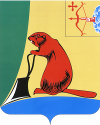 Печатное средство массовой информации органов местного  самоуправления  Тужинского  муниципального  районаБюллетень муниципальных нормативных правовых актов№ 75 21 января 2015 годапгт ТужаСОДЕРЖАНИЕРаздел 1. Постановления и распоряжения Тужинской районной Думы и администрации Тужинского районаО внесении изменений в постановление главы Тужинского районаот 22.02. 2007 № 5В связи с кадровыми изменениями ПОСТАНОВЛЯЮ:1. Внести в постановление главы Тужинского района от 22.02.2007 № 5 «О межведомственной комиссии по профилактике правонарушений при главе района» (далее –Постановление)  следующее изменение:Состав межведомственной комиссии по профилактике правонарушений при главе района, утвержденный пунктом 2 Постановления, изложить в новой редакции согласно приложению.2. Настоящее постановление вступает в силу с момента официального опубликования в Бюллетене муниципальных нормативных правовых актов органов местного самоуправления Тужинского муниципального района Кировской области.Глава Тужинского района        Л.А. ТрушковаПриложениек постановлению главы Тужинского районаот 16.01.2015 № 1СОСТАВмежведомственной комиссии по профилактике правонарушений при главе районаАДМИНИСТРАЦИЯ ТУЖИНСКОГО МУНИЦИПАЛЬНОГО РАЙОНАКИРОВСКОЙ ОБЛАСТИПОСТАНОВЛЕНИЕО внесении изменений в постановление администрации Тужинского муниципального района от 11.10.2013 № 538В соответствии с постановлениями администрации Тужинского муниципального района от 06.06.2013 № 314 «О разработке, реализации и оценке эффективности реализации муниципальных программ Тужинского муниципального района» и от 25.06.2014 № 278 «О мерах по составлению проекта бюджета муниципального образования Тужинский муниципальный район на 2015 год и на плановый период 2016-2017 годов», решением Тужинской  районной Думы от 26.12.2014 № 51/338 «О внесении изменений в решения Тужинской районной Думы от 09.12.2013 № 35/251», администрация Тужинского муниципального района  ПОСТАНОВЛЯЕТ:1. Внести в постановление администрации Тужинского муниципального района от 11.10.2013 №538, которым утверждена муниципальная программа «Поддержка и развитие малого и среднего предпринимательства» на 2014 – 2018 годы, изменения согласно приложению.  2. Настоящее постановление вступает в силу с момента опубликования в Бюллетене муниципальных нормативных правовых актов органов местного самоуправления Тужинского муниципального района Кировской области.Глава администрации Тужинского муниципального района          Е.В. ВидякинаПриложениек постановлению администрацииТужинского муниципального районаот _12.01.2015_______№ ____1_____ИЗМЕНЕНИЯв муниципальную программу«Поддержка и развитие малого и среднего предпринимательства» на 2014-2018 годы1.1 Строку  «Объемы ассигнований муниципальной программы» паспорта Программы изложить в следующей редакции:«Объемы ассигнований	       всего: 3054 тыс. рублеймуниципальной		       в том числе: программы	                    средства  федерального бюджета- 0 тыс. рублей;                                        средства областного бюджета – 0 тыс. рублей;                                        средства бюджета района -  54 тыс. рублей                                          средства внебюджетных источников - 3000 тыс. рублей».1.2 Абзац 2  раздела  5. «Ресурсное обеспечение муниципальной программы» и Приложения № 2,3 изложить в следующей редакции:«Общий объем финансирования муниципальной программы составит 3054 тыс. рублей. Направлением финансирования муниципальной программы являются прочие расходы.Таблица(тыс. рублей)Приложение N 2к Муниципальной программеРАСХОДЫНА РЕАЛИЗАЦИЮ МУНИЦИПАЛЬНОЙ ПРОГРАММЫЗА СЧЕТ СРЕДСТВ  РАЙОННОГО БЮДЖЕТАПриложение N 3к Муниципальной программеПРОГНОЗНАЯ (СПРАВОЧНАЯ) ОЦЕНКАРЕСУРСНОГО ОБЕСПЕЧЕНИЯ РЕАЛИЗАЦИИ МУНИЦИПАЛЬНОЙПРОГРАММЫ ЗА СЧЕТ ВСЕХ ИСТОЧНИКОВ ФИНАНСИРОВАНИЯ_________________АДМИНИСТРАЦИЯ ТУЖИНСКОГО МУНИЦИПАЛЬНОГО РАЙОНАКИРОВСКОЙ ОБЛАСТИПОСТАНОВЛЕНИЕО внесении изменений в постановление администрации Тужинского муниципального районаот 11.10.2013 № 534В соответствии с решением Тужинской районной Думы от 12.12.2014 № 49/333 «О бюджете Тужинского муниципального района на 2015 год и на плановый период 2016 и 2017 годов» » и от 26.12.2014 № 51/338 «О внесении изменений  в решение Тужинской районной Думы от 09.12.2013 № 35/251» и на основании постановления администрации Тужинского муниципального района от 06.06.2013 № 314 «О разработке, реализации и оценке эффективности реализации муниципальных программ Тужинского муниципального района» администрация Тужинского муниципального района  ПОСТАНОВЛЯЕТ:1. Внести в постановление администрации Тужинского муниципального района от 11.10.2013 № 534,  которым утверждена муниципальная программа  Тужинского муниципального района «Охрана окружающей среды и экологическое воспитание» на 2014-2018 годы, изменения согласно приложению.                2. Настоящее постановление вступает в силу с момента опубликования в Бюллетене муниципальных нормативно правовых актов органов местного самоуправления Тужинского муниципального района Кировской области.3. Контроль за исполнением постановления возложить на заместителя главы администрации района по жизнеобеспечению Бледных Л.В.Глава администрации Тужинского муниципального района           Е.В. ВидякинаПРИЛОЖЕНИЕк постановлению администрации Тужинского муниципального  районаот _12.01.2015_№__2___ИЗМЕНЕНИЯ в муниципальной программе Тужинского муниципального района «Охрана окружающей среды и экологическое воспитание» на 2014-2018 годы	1. Строку паспорта «Объемы ассигнований муниципальной программы» изложить в следующей редакции:2. Раздел 5 Программы изложить в следующей редакции:«5. Ресурсное обеспечение муниципальной  программы:Финансирование мероприятий Программы осуществляется за счет средств районного бюджета, привлечения внебюджетных источников.Объем финансирования Программы – 2257,0 тыс. рублей, в том числе по годам реализации:на 2014 год: всего - 414,0 тыс. рублей. - районный бюджет – 334,0 тыс.руб.; - бюджет городского и сельского поселений – 45,0 тыс.руб. - внебюджетные источники (средства предприятий) – 35,0 тыс. руб.на 2015 год: всего – 379,0 тыс. рублей.- районный бюджет – 274,0 тыс.руб.; - бюджет городского и сельского поселений – 100,0 тыс.руб. - внебюджетные источники (средства предприятий) –5,0 тыс. руб. на 2016 год: всего – 470,0 тыс. рублей.- районный бюджет – 300,0 тыс.руб.; - бюджет городского и сельского поселений – 160,0 тыс.руб. - внебюджетные источники (средства предприятий) – 10,0 тыс. руб.на 2017 год: всего - 455,0 тыс. рублей. - районный бюджет – 315,0 тыс.руб.; - бюджет городского и сельского поселений – 140,0 тыс.руб.на 2018 год: всего – 539,0 тыс. рублей.- районный бюджет – 349,0 тыс.руб.; - бюджет городского и сельского поселений – 190,0 тыс.руб.Перечень мероприятий и финансирование Программы приведены в приложениях №2 и №3.»3. Приложение №2 и № 3 к Программе изложить в новой редакции:Приложение № 2 к Муниципальной программеРасходы на реализацию муниципальной программы за счёт средств районного бюджетаПриложение № 3 к Муниципальной программеПрогнозная (справочная) оценка ресурсного обеспечения реализации муниципальной программы за счёт всех источников финансирования	_____________АДМИНИСТРАЦИЯ ТУЖИНСКОГО МУНИЦИПАЛЬНОГО РАЙОНАКИРОВСКОЙ ОБЛАСТИПОСТАНОВЛЕНИЕО внесении изменений в постановление администрации Тужинского муниципального района от 11.10.2013 № 542В соответствии с решением Тужинской районной Думы от 12.12.2014 № 49/333 «О бюджете Тужинского муниципального района на 2015 год и на плановый период 2016 и 2017 годов» и от 26.12.2014 № 51/338 «О внесении изменений  в решение Тужинской районной Думы от 09.12.2013 № 35/251» и на основании постановления администрации Тужинского муниципального района от 06.06.2013 № 314 «О разработке, реализации и оценке эффективности реализации муниципальных программ Тужинского муниципального района» администрация Тужинского муниципального района  ПОСТАНОВЛЯЕТ:1. Внести в постановление администрации Тужинского муниципального района от 11.10.2013 № 542, которым утверждена муниципальная программа  Тужинского муниципального района «Комплексная программа модернизации и реформирования жилищно-коммунального хозяйства», изменения согласно приложению.          2. Настоящее постановление вступает в силу с момента опубликования в Бюллетене муниципальных нормативно правовых актов органов местного самоуправления Тужинского муниципального района Кировской области.3. Контроль за исполнением постановления возложить на заместителя главы администрации района по жизнеобеспечению Бледных Л.В.Глава администрации Тужинского муниципального района            Е.В. ВидякинаПРИЛОЖЕНИЕк постановлению администрации Тужинского муниципального  районаот _12.01.2015___№____3________ИЗМЕНЕНИЯ в муниципальной программе Тужинского муниципального района «Комплексная программа модернизации и реформирования жилищно-коммунального хозяйства» на 2014-2018 годы	1. Строку паспорта «Объемы ассигнований муниципальной программы» изложить в следующей редакции:2. Раздел 5 Программы изложить в следующей редакции:«5. Ресурсное обеспечение муниципальной  программы:Объем финансовых средств на реализацию муниципальной  программы определен в соответствии с отдельными мероприятиями, включенными в программу(приложение 1).Финансирование Программы предусматривается следующим образом:        - средства районного бюджета 1340,0 тыс. руб;        - средства бюджетов поселений 1514,1 тыс. руб;        - средства областного бюджета 2908,8 тыс. руб;        - средства предприятий ЖКХ и иные внебюджетные средства 581,5 тыс. руб (без средств от инвестиционных надбавок и тарифов на подключение)»3. Приложение №1 и № 2 к Программе изложить в новой редакции:Приложение № 1к  Муниципальной программеПрогнозная (справочная) оценка ресурсного обеспечения реализации муниципальной программы за счёт всех источников финансированияПриложение № 2 к  Муниципальной программеРасходы на реализацию муниципальной программы за счёт средств районного бюджета_______________АДМИНИСТРАЦИЯ ТУЖИНСКОГО МУНИЦИПАЛЬНОГО РАЙОНАКИРОВСКОЙ ОБЛАСТИПОСТАНОВЛЕНИЕО внесении изменений в постановление администрации Тужинского муниципального района от 11.10.2013 № 543В соответствии с решением Тужинской районной Думы от 12.12.2014 № 49/333 «О бюджете Тужинского муниципального района на 2015 год и на плановый период 2016 и 2017 годов» » и от 26.12.2014 № 51/338 «О внесении изменений  в решение Тужинской районной Думы от 09.12.2013 № 35/251» и на основании постановления администрации Тужинского муниципального района от 06.06.2013 № 314 «О разработке, реализации и оценке эффективности реализации муниципальных программ Тужинского муниципального района» администрация Тужинского муниципального района ПОСТАНОВЛЯЕТ:1. Внести в постановление администрации Тужинского муниципального района от 11.10.2013 № 543, которым утверждена муниципальная программа Тужинского муниципального района «Энергосбережение и повышение энергетической эффективности» на 2014-2020 годы, изменения согласно приложению.          2. Настоящее постановление вступает в силу с момента опубликования в Бюллетене муниципальных нормативно правовых актов органов местного самоуправления Тужинского муниципального района Кировской области.3. Контроль за исполнением постановления возложить на заместителя главы администрации района по жизнеобеспечению Бледных Л.В.Глава администрации Тужинского муниципального района             Е.В. ВидякинаПриложение к постановлению администрации Тужинского муниципального районаот _12.01.2015__№___4____ИЗМЕНЕНИЯ в муниципальной программе Тужинского муниципального района «Энергосбережение и повышение энергетической эффективности» на 2014-2020 годы	1. Строку паспорта «Объемы ассигнований муниципальной программы» изложить в новой редакции.2. Раздел 5 Программы изложить в следующей редакции:«5. Ресурсное обеспечение муниципальной  программы:Общий объем финансирования Программы на 2014 – 2020 годы – 11620,0  тыс. рублей, в том числе:средства районного бюджета – 2310,0 тыс. рублей;средства областного бюджета – 3700,0 тыс. рубсредства внебюджетных источников - 5310,0 тыс. рублей (во всех случаях привлекаются по согласованию), бюджет городского поселения – 300,0 тыс. рубОбъем финансирования Программы-11620,0 тыс.руб., в том числе:на 2014 год: всего- 1030,0 тыс. рублей- районный бюджет – 50,0 тыс.руб.- внебюджетные источники – 980,0 тыс.руб.	на 2015 год: всего- 830,0 тыс. рублей - районный бюджет – 90,0 тыс.руб.;- внебюджетные источники  –740,0 тыс. руб. на 2016 год: всего- 820,0 тыс. рублей- районный бюджет – 80,0 тыс.руб. - внебюджетные источники – 740,0 тыс. руб.на 2017год: всего- 930,0 тыс. рублей- районный бюджет – 80,0 тыс.руб.; - внебюджетные источники  – 850,0 тыс. руб.на 2018 год: всего- 3435,0 тыс. рублей - районный бюджет  535,0 тыс.руб.; - областной бюджет – 1900,0 тыс. руб.- внебюджетные источники  – 900,0 тыс. руб. - бюджет городского поселения – 100,0 тыс. рубна 2019 год: всего- 2135,0 тыс. рублей- районный бюджет – 635,0 тыс.руб.; - областной бюджет – 900,0 тыс. руб.- внебюджетные источники – 500,0 тыс. руб.- бюджет городского поселения – 100,0 тыс. рубна 2020 год: всего- 2440,0 тыс. рублей- районный бюджет – 840,0 тыс.руб.; - областной бюджет – 900,0 тыс. руб.- внебюджетные источники  – 600,0 тыс. руб.- бюджет городского поселения – 100,0 тыс. руб.Затраты определены на основании данных, представленных главными распорядителями средств районного бюджета, органами местного самоуправления, а также ресурсоснабжающими организациями.Средства районного бюджета привлекаются на установку приборов учета, проведение энергетических обследований, улучшение теплотехнических характеристик зданий, установку энергосберегающих ламп освещения, модернизацию котельных и трубопроводных систем передачи ресурсов в муниципальных учреждениях.Внебюджетные источники – средства предприятий сферы топливно-энергетического комплекса, ресурсоснабжающих организаций - для повышения эффективности использования энергетических ресурсов при их производстве и передаче, средства собственников помещений в многоквартирных домах, управляющих компаний, ТСЖ, привлекаемые для установки приборов учета энергетических ресурсов и улучшения теплотехнических характеристик зданий жилищного фонда. 3. Приложение № 2 и № 3 к Программе изложить в новой редакции:Приложение № 2к  Муниципальной программеПрогнозная (справочная) оценка ресурсного обеспечения реализации муниципальной программы за счёт всех источников финансированияПриложение № 3К Муниципальной программеРасходы на реализацию муниципальной программы за счёт средств районного бюджета________________________АДМИНИСТРАЦИЯ ТУЖИНСКОГО МУНИЦИПАЛЬНОГО РАЙОНАКИРОВСКОЙ ОБЛАСТИПОСТАНОВЛЕНИЕ12.01.2015                                                                                                            № 6пгт ТужаО внесении изменений в постановление администрации Тужинского муниципального района от 11.10.2013 № 532 (в редакции от  09.10.2014 № 447)В соответствии с постановлениями администрации Тужинского муниципального района от 06.06.2013 № 314 «О разработке, реализации и оценке эффективности реализации муниципальных программ Тужинского муниципального района», решениями Тужинской районной Думы от 12.12.2014 № 49/333 «О бюджета Тужинского муниципального района на 2015 год и на плановый период 2016 и 2017 годов», 26.12.2014 № 51/338 «О внесении изменений в решение Тужинской районной Думы от 09.12.2013 № 35/251», администрация Тужинского муниципального района  ПОСТАНОВЛЯЕТ:            1. Внести изменения в муниципальную программу Тужинского муниципального района «Управление муниципальными финансами и регулирование межбюджетных отношений» на 2014 – 2018 годы принятую в новой редакции постановлением администрации Тужинского муниципального района от 09.10.2014 № 447 «О внесении изменений в постановление администрации Тужинского муниципального района от 11.10.2013 № 532» согласно приложения.            2. Настоящее постановление вступает в силу с момента опубликования в  Бюллетене муниципальных нормативных актов органов местного самоуправления Тужинского муниципального района Кировской области и распространяется на правоотношения, возникшие с 01.01.2015.           3. Контроль за исполнением постановления оставляю за собой. Глава администрацииТужинского муниципального района                Е.В. Видякина                          Приложение                                УТВЕРЖДЕНЫ                                  постановлением                                                       администрации Тужинского                                                 муниципального  района                                                        от _12.01.2015_  № _6______ИЗМЕНЕНИЯв муниципальной программе «Управление муниципальными финансами и регулирование межбюджетных отношений»  на 2014 – 2018 годы         1. В паспорте Муниципальной программы  раздел «Объемы ассигнований Муниципальной программы» изложить в следующей редакции:2. Абзац второй раздела 5 «Ресурсное обеспечение Муниципальной программы» изложить в следующей редакции:        «Общий объем финансовых ресурсов, необходимых для реализации Муниципальной программы, в 2014 – 2016 годах составит 40999,2 тыс.рублей, в том числе средства федерального бюджета – 1745,5 тыс.рублей, средства областного бюджета – 5930,6 тыс.рублей, средства местного бюджета – 33323,1 тыс.рублей».3. Финансовое обеспечение муниципальной программы за счет средств бюджета муниципального района Муниципальной программы (приложение № 3 к Муниципальной программе) изложить в новой редакции.Приложение № 3к Муниципальной программе ФИНАНСОВОЕ ОБЕСПЕЧЕНИЕМУНИЦИПАЛЬНОЙ ПРОГРАММЫ ЗА СЧЕТ СРЕДСТВБЮДЖЕТА МУНИЦИПАЛЬНОГО РАЙОНА(в ред. от  12.01.2015 № 6  )4. Прогнозную (справочную) оценку ресурсного обеспечения реализации Муниципальной программы за счет всех источников финансирования (приложение № 4 к Муниципальной программе) изложить в новой редакции.Приложение N 4к Муниципальной программеПРОГНОЗНАЯ (СПРАВОЧНАЯ) ОЦЕНКАРЕСУРСНОГО ОБЕСПЕЧЕНИЯ РЕАЛИЗАЦИИ МУНИЦИПАЛЬНОЙ ПРОГРАММЫ ЗА СЧЕТ ВСЕХ ИСТОЧНИКОВ ФИНАНСИРОВАНИЯ(в ред. от  12.01.2015 № 6  )______________АДМИНИСТРАЦИЯ ТУЖИНСКОГО МУНИЦИПАЛЬНОГО РАЙОНАКИРОВСКОЙ ОБЛАСТИПОСТАНОВЛЕНИЕО внесении изменений в постановление администрации Тужинского муниципального района от 09.10.2014 № 443В соответствии с решением Тужинской районной Думы от 12.12.2014 № 49/333 «О бюджете Тужинского муниципального района на 2015 год и на плановый период 2016 и 2017 годов» » и от 26.12.2014 № 51/338 «О внесении изменений  в решение Тужинской районной Думы от 09.12.2013 № 35/251» и на основании постановления администрации Тужинского муниципального района от 06.06.2013 № 314 «О разработке, реализации и оценке эффективности реализации муниципальных программ Тужинского муниципального района» администрация Тужинского муниципального района ПОСТАНОВЛЯЕТ:1. Внести в постановление администрации Тужинского муниципального района от 09.10.2014 № 443, которым утверждена муниципальная программа Тужинского муниципального района «Развитие транспортной инфраструктуры» на 2014 – 2018 годы, изменения согласно приложению.          2. Настоящее постановление вступает в силу с момента опубликования в Бюллетене муниципальных нормативно правовых актов органов местного самоуправления Тужинского муниципального района Кировской области.3. Контроль за исполнением постановления возложить на заместителя главы администрации Тужинского муниципального района по жизнеобеспечению Бледных Л.В.Глава администрации Тужинского муниципального района            Е.В. ВидякинаПриложение к постановлению администрации Тужинского муниципального районаот _12.01.2015__№_7____ИЗМЕНЕНИЯ в муниципальной программе Тужинского муниципального района «Развитие транспортной инфраструктуры» на 2014-2018 годы	1. Строку паспорта «Объемы ассигнований муниципальной программы» изложить в новой редакции.« »2. Абзац 1 Раздела 5 Программы изложить в следующей редакции:«Мероприятия муниципальной программы реализуются за счет областного и местного бюджетов.Общий объем финансирования муниципальной программы составит 81844,1 тыс. рублей, в том числе:средства областного бюджета – 67555 тыс. рублей;средства местного бюджета – 14289,1 тыс. рублей»3. Приложение № 1, № 4 и № 5 к Программе изложить в новой редакции:Приложение 1        Приложение N 4 к ПрограммеРасходы на реализацию муниципальной программыза счет средств районного и областного бюджетаПриложение N 5 к ПрограммеПрогнозная (справочная) оценка ресурсного обеспеченияреализации муниципальной программыза счет всех источников финансированияАДМИНИСТРАЦИЯ ТУЖИНСКОГО МУНИЦИПАЛЬНОГО РАЙОНАКИРОВСКОЙ ОБЛАСТИПОСТАНОВЛЕНИЕО внесении изменений в постановление администрации Тужинского муниципального района от 11.10.2013 № 530В соответствии  с решением Тужинской районной Думы от 12.12.2014     № 49/333 «О бюджете Тужинского муниципального района на 2015 год и на плановый период 2016-2017 годов» и от 26.12.2014 № 51/338 « О внесении изменений в решение Тужинской районной Думы от 09.12.2013 № 35/251» и на основании постановления администрация Тужинского муниципального района от 06.06.2013 № 314 «О разработке, реализации и оценке эффективности реализации программ Тужинского муниципального района», администрация Тужинского муниципального района ПОСТАНОВЛЯЕТ:  1. Внести в постановление администрации Тужинского муниципального района от 11.10.2013 № 530, которым утверждена муниципальная программа Тужинского муниципального района «Развитие культуры» на 2014-2018 годы , изменения согласно приложению.                2. Настоящее постановление вступает в силу с момента опубликования в Бюллетене муниципальных нормативных актов органов местного самоуправления Тужинского муниципального района Кировской области..Глава администрации Тужинского муниципального района                  Е.В.ВидякинаПриложениек постановлениюадминистрации Тужинскогомуниципального районаот  12.01.201  № 8ИЗМЕНЕНИЯв муниципальной  программе Тужинского муниципального района «Развитие культуры» на 2014-2018 годы.	1.Строку «Соисполнители муниципальной программы» паспорта муниципальной программы Тужинского муниципального района «Развитие культуры» на 2014-2018 годы   изложить в новой редакции следующего содержания:	2.Строку «Объёмы ассигнований муниципальной программы» паспорта муниципальной программы Тужинского муниципального района «Развитие культуры» на 2014-2018 годы   изложить в новой редакции следующего содержания:	3. Раздел 5 « Ресурсное обеспечение муниципальной программы» изложить в новой редакции следующего содержания:«Финансовое обеспечение реализации муниципальной программы осуществляется за счет средств федерального и областного бюджета, передаваемых в форме субсидий, субвенции, иных межбюджетных трансфертов бюджету Тужинского муниципального района, средств местного бюджета. 	Ответственный исполнитель муниципальной программы – отдел культуры администрации Тужинского муниципального района. Общая сумма на реализацию муниципальной программы за счет всех источников финансирования составит   68350,8  тыс. рублей, в том числе: в 2014 году - 16239,2    тыс. рублей; в 2015 году – 14437,1     тыс. рублей; в 2016 году - 12211,7    тыс. рублей, в 2017 году - 12731,4    тыс. рублей в 2018 году -  2731,4      тыс.рублей из них:за счет средств федерального бюджета – 572,5 тыс.рублей, в том числе:в 2014 году - 556,9 тыс.рублейв 2015 году – 3,9 тыс рублейв 2016 году – 3,9 тыс.рублейв 2017 году – 3,9 тыс.рублейв 2018 году – 3,9тыс.рублей за счет средств областного бюджета –   28534,0 тыс. рублей, в том числе: в 2014 году – 7113,0 тыс. рублей; в 2015 году – 5850,0тыс. рублей; в 2016 году – 4343,0 тыс. рублей, в 2017 году  - 5614,0 тыс.рублей в 2018 году   -5614,0 тыс.рублей за счет средств  бюджета муниципального района  – 39244,3  тыс. рублей, в том числе: в 2014 году – 8569,3 тыс. рублей; в 2015 году – 8583,2тыс. рублей. в 2016 году -  7864,8тыс.рублей в 2017 году  - 7113,5 тыс.рублей в 2018 году -  7113,5 тыс.рублейОбъемы расходов на выполнение мероприятий Программы ежегодно уточняются в процессе исполнения муниципального бюджета и при формировании бюджета на очередной финансовый год.Объемы и источники финансирования будут ежегодно корректироваться исходя из имеющихся возможностей бюджетов всех уровней.Объем финансирования программы  по основным направлениям финансирования по годамПри определении объемов ресурсного обеспечения программы использовались расчётный и нормативный методы оценки затрат.	Ресурсное обеспечение реализации муниципальной программы за счет средств районного бюджета представлено в приложении № 2 к муниципальной  программе. 	Прогнозная (справочная) оценка ресурсного обеспечения реализации муниципальной программы за счет всех источников финансирования представлена в приложении № 3 к муниципальной программе».	4..Приложение № 2 к муниципальной программе «Расходы на реализацию муниципальной программы за счет средств районного бюджета» изложить в новой редакции следующего содержания :	5. Приложение № 3 к муниципальной программе  «Прогнозная (справочная) оценка ресурсного обеспечения реализации муниципальной программы за счёт всех источников финансирования» изложить в новой редакции следующего содержания:АДМИНИСТРАЦИЯ ТУЖИНСКОГО МУНИЦИПАЛЬНОГО РАЙОНАКИРОВСКОЙ ОБЛАСТИПОСТАНОВЛЕНИЕО внесении изменения в постановление администрации Тужинского муниципального районаот  № 539В соответствии с постановлением администрации Тужинского муниципального района от 06.06.2013 № 314 «О разработке, реализации и оценке эффективности реализации муниципальных программ Тужинского муниципального района» и решениями Тужинской районной Думы от  12.12.2014 №49/333 «О бюджете Тужинского муниципального района на 2015 год и на плановый период 2016 и 2017 годов» и от 26.12.2014 №51/338 «О внесении изменений в решение Тужинской районной Думы от 09.12.2013 №35/251» администрация Тужинского муниципального района  ПОСТАНОВЛЯЕТ:1. Внести в постановление администрации Тужинского муниципального района от  №539, которым утверждена муниципальная программа Тужинского муниципального района «Повышение эффективности реализации молодёжной политики» на 2014-2018 годы»,  изменения, согласно приложению.2. Настоящее постановление вступает в силу с момента опубликования в Бюллетене муниципальных нормативно правовых актов органов местного самоуправления Тужинского муниципального района Кировской области.3. Контроль за исполнением постановления возложить на заместителя главы администрации Тужинского муниципального района по социальным вопросам Н.А. Рудину.Глава администрации Тужинского муниципального района		Е.В. ВидякинаПриложениек постановлению администрации Тужинского муниципального района от _12.01.2015_ № _9_____ИЗМЕНЕНИЯв муниципальной программе Тужинского муниципального района «Повышение эффективности реализации молодёжной политики»  на 2014 – 2018 годы1. В паспорте Муниципальной программы  раздел «Объемы ассигнований Муниципальной программы» изложить в новой редакции следующего содержания:  2. Абзац второй раздела 5 «Ресурсное обеспечение Муниципальной программы» изложить в новой редакции следующего содержания:«Общий объем финансовых ресурсов, необходимых для реализации Муниципальной программы, в 2014 - 2018 годах составит  351,4 тыс. рублей, в том числе средства  бюджета муниципального района – 351,4 тыс. рублей».3. Расходы на реализацию муниципальной программы за счёт средств бюджета муниципального района (приложение №2 к муниципальной программе) изложить в новой редакции следующего содержания: «Приложение №2 к муниципальной программеРасходы на реализацию муниципальной программы за счет средств бюджета муниципального района4. Прогнозную (справочную) оценку ресурсного обеспечения реализации Муниципальной программы за счет всех источников финансирования (приложение № 3 к муниципальной программе) изложить в новой редакции следующего содержания:«Приложение № 3к муниципальной программеПрогнозная (справочная) оценка ресурсного обеспечения реализации муниципальнойпрограммы за счет всех источников финансированияВ соответствии с решением Тужинской районной Думы от 2014 №49/333 «О бюджете Тужинского муниципального района на 2015 год и плановый период 2016 и 2017 годов» и постановлением администрации Тужинского муниципального района от  №314 «О разработке, реализации и оценке эффективности реализации муниципальных программ Тужинского муниципального района» администрация Тужинского района  ПОСТАНОВЛЯЕТ:1. Внести изменения в постановление администрации Тужинского муниципального района от  № 540 «Об утверждении муниципальной программы Тужинского муниципального района «Развитие физической культуры и спорта » на 2014-2018 годы» (с изменениями, внесенными постановлением администрации Тужинского муниципального района от 09.10.2014 № 440),  утвердив изменения в  муниципальной программе «Развитие физической культуры и спорта» на 2014-2018 годы согласно приложению.2. Настоящее постановление вступает в силу с момента опубликования в Бюллетене муниципальных нормативных правовых актов органов местного самоуправления Тужинского муниципального района Кировской области.3.  Контроль за исполнением постановления возложить на заместителя главы администрации Тужинского муниципального района по социальным вопросам Н.А. Рудину.        Глава администрации 	Тужинского муниципального района             Е.В. ВидякинаУТВЕРЖДЕНЫПриложениек постановлению администрацииТужинского муниципального районаот_12.01.2015______№__10_____ИЗМЕНЕНИЯв муниципальную программу«Развитие физической культуры и спорта» на 2014-2018 годаСтроку «Объёмы ассигнования муниципальной программы Тужинского муниципального района «Развитие физической культуры и спорта» на 2014-2018 годы изложить в новой редакции следующего содержания:2. Раздел 5 «Ресурсное обеспечение Муниципальной программы изложить в новой редакции:5.  Ресурсное обеспечение Муниципальной программы.	Финансовое обеспечение реализации Муниципальной программы осуществляется за счет средств бюджета Российской Федерации, бюджета Кировской области, бюджета муниципального района и иных внебюджетных источников.	Объёмы бюджетных ассигнований уточняются при формировании бюджета муниципального образования на очередной финансовый год и плановый период.Общий объём финансирования Муниципальной программы в 2014-2018 годах составляет 472,1 тыс. рублей, в том числе за счет средств:федерального бюджета - ;областного бюджета – 82,4 тыс. рублей;бюджета муниципального образования 389,7 тыс. рублей;внебюджетных источников -.Финансовое обеспечение Муниципальной программы за счет средств федерального и областного бюджетов осуществляется в форме предоставления субсидий муниципальному образованию на софинансирование объектов капительного строительства и на иные цели в соответствии с порядком, предусмотренным действующим законодательством, в рамках соответствующей государственной программы Российской Федерации и Кировской области.Участие внебюджетных источников в Муниципальной программе осуществляется в форме предоставления материальных или финансовых средств юридическими и физическими лицами для реализации соответствующих мероприятий.Перечень мероприятий с указанием финансовых ресурсов и сроков, необходимых для их реализации, представлен в приложении № 2 к Муниципальной программе.Расходы на реализацию муниципальной программы за счёт средствбюджета муниципального района (приложение №2 к муниципальной программе) изложить в новой редакции согласно Приложению №1.          4. Прогнозную (справочную) оценку ресурсного обеспечения реализации муниципальной программы за счёт всех источников финансирования (приложение №3 к Муниципальной программе) изложить в новой редакции согласно Приложению №2.Приложение № 1 Расходы на реализацию Муниципальной программы«Развитие физической культуры и спорта» на 2014-2018 годы.за счет средств бюджета муниципального районаПриложение № 2 Прогнозная (справочная) оценка ресурсного обеспеченияреализации Муниципальной программы за счет всехисточников финансированияАДМИНИСТРАЦИЯ ТУЖИНСКОГО МУНИЦИПАЛЬНОГО РАЙОНАКИРОВСКОЙ ОБЛАСТИПОСТАНОВЛЕНИЕО внесении изменений в постановление администрации Тужинского муниципального района от 11.10.2013 № 533В соответствии с решениями Тужинской районной Думы от 12.12.2014 №49/333 «О бюджете Тужинского муниципального района на 2015 год и на плановый период 2016 и 2017 годов» и от 26.12.2014 № 51/338 «О внесении изменений  в решение Тужинской районной Думы от 09.12.2013 № 35/251» и на основании постановления администрации Тужинского муниципального района от 06.06.2013 № 314 «О разработке, реализации и оценке эффективности реализации муниципальных программ Тужинского муниципального района» администрация Тужинского муниципального района ПОСТАНОВЛЯЕТ:1. Внести изменения  в постановление администрации Тужинского муниципального района от 11.10.2013 № 533  «Об утверждении  муниципальной программы  Тужинского муниципального района «Развитие агропромышленного комплекса» на 2014-2018 годы (далее – Программа)  согласно приложению.2. Настоящее постановление вступает в силу с момента опубликования в Бюллетене муниципальных нормативно правовых актов органов местного самоуправления Тужинского муниципального района Кировской области.Глава администрации Тужинского муниципального района           Е.В. ВидякинаПриложение к постановлениюадминистрации  Тужинскогомуниципального районаот _12.01.2015_№__11___ИЗМЕНЕНИЯв муниципальной программе Тужинского муниципального района«Развитие агропромышленного комплекса» на 2014-2018 годы1.В паспорте программы:1.1. В разделе «Объемы ассигнований муниципальной программы» слова «191640,2 тыс. рублей» заменить словами «191026,4 тыс. рублей», слова «72262  тыс. рублей» заменить  словами  « 76459 тыс. рублей»,  слова «92046,8 тыс.рублей» заменить словами « 91236 тыс. рублей».  2. В разделе 5. « Ресурсное обеспечение Муниципальной программы» абзац 1 изложить в новой редакции: «Общий объем  финансирования  Муниципальной программы составит  191026,4 тыс. рублей, в том числе средства федерального бюджета -76459 тыс. рублей; средства областного бюджета – 91236 тыс. рублей;  средства местных бюджетов -6,4 тыс. рублей; внебюджетные источники финансирования -23325 тыс. рублей (по соглашению)».3. Приложение № 2 к Программе  «Система задач, подзадач, мероприятий Программы и виды их бюджетного обеспечения» дополнить пунктом  9  согласно приложению 1.4. Приложение № 4 к Программе  «Прогнозная оценка ресурсного обеспечения реализации муниципальной  программы  за счет всех источников"  изложить в новой  редакции согласно приложению 2.Приложение №1Приложение №2к программеСистема задач, подзадач, мероприятий Программы и виды их бюджетного обеспечения_______________Приложение № 3Приложение № 4 к ПрограммеПрогнозная оценка ресурсного обеспечения реализации муниципальной программы за счет всех источников финансирования_____________________АДМИНИСТРАЦИЯ ТУЖИНСКОГО МУНИЦИПАЛЬНОГО РАЙОНАКИРОВСКОЙ ОБЛАСТИПОСТАНОВЛЕНИЕО внесении изменений в постановление администрации Тужинского муниципального района от 11.10.2013 № 528В соответствии с  решениями Тужинской районной Думы от 26.12.2014 № 51/338 «О внесении изменений в решение Тужинской районной Думы от 09.12.2013 № 35/251 «О бюджете Тужинского муниципального района на 2014 год и плановый период 2015-2016 годов» и  от 12.12.2014 № 49/333 «О бюджете Тужинского муниципального района на 2015 год и плановый период 2016-2017 годов», постановлением администрации Тужинского     муниципального района от  06.06.2013 № 314  «О разработке, реализации и оценке эффективности реализации муниципальных программ Тужинского муниципального района»,  администрация Тужинского муниципального района  ПОСТАНОВЛЯЕТ:  1. Внести изменения в постановление администрации Тужинского муниципального района от 11.10.2013 № 528 «Об утверждении муниципальной программы «Развитие образования» на 2014 – 2018 годы» (с изменениями, внесенными постановлением администрации Тужинского муниципального района от 09.10.2014 № 445, 02.12.2014 от 522),  утвердив изменения в  муниципальной программе «Развитие образования» на 2014 – 2018 годы (далее – Программа) согласно приложению.          2. Настоящее постановление вступает в силу с момента опубликования в Бюллетене муниципальных нормативных актов органов местного самоуправления Тужинского муниципального района Кировской области. Глава администрации Тужинского муниципального района    Е.В.Видякина                                    УТВЕРЖДЕНЫИЗМЕНЕНИЯв муниципальную  программу Тужинского муниципального района «Развитие образования» на 2014-2018 годы.1. Строку «Объёмы ассигнований муниципальной программы» Паспорта изложить в новой редакции следующего содержания:2. Раздел 5  «Ресурсное обеспечение муниципальной программы» Паспорта изложить в новой редакции следующего содержания:«Финансовое обеспечение реализации Муниципальной программы осуществляется за счет средств бюджета Российской Федерации, бюджета Кировской области, бюджета Тужинского муниципального района.Объемы бюджетных ассигнований уточняются при формировании бюджета Тужинского муниципального района на очередной финансовый год и плановый период.Общий объем финансирования Муниципальной программы составляет 316 101,2 тыс. рублей, в том числе за счет средств федерального бюджета – 4 808,9 тыс. рублей, областного бюджета – 201 351,5 тыс. рублей, бюджета муниципального района – 109 940,8 тыс. рублей.Объем финансирования Муниципальной программы по годам представлен в таблице 1.Таблица 1Прогнозируемый объем расходов на реализацию Муниципальной программы за счёт средств бюджета муниципального района приведён в Приложении № 3.Прогнозная оценка ресурсного обеспечения реализации Муниципальной программы за счёт всех источников финансирования приведена в приложении N 4.».3. Приложение № 3 к муниципальной программе «Расходы на реализацию муниципальной программы за счет средств муниципального районного бюджета» изложить в новой редакции следующего содержания:4.  Приложение № 4 к муниципальной программе «Прогнозная (справочная) оценка ресурсного обеспечения реализации муниципальной программы за счёт всех источников финансирования» изложить в новой редакции следующего содержания :В соответствии с решениями Тужинской районной Думы от 26.12.2014 №51/338 «О внесении изменений в решение Тужинской районной Думы от 09.12.2013 №35/251», от 12.12.2014 №49/333 «О бюджете Тужинского муниципального района на 2015 год и плановый период 2016 и 2017 годов» и постановлением администрации Тужинского муниципального района от 06.06.2013 №314 «О разработке, реализации и оценке эффективности реализации муниципальных программ Тужинского муниципального района» администрация Тужинского района  ПОСТАНОВЛЯЕТ:1. Внести изменения в постановление администрации Тужинского муниципального района от 11.10.2013 № 531 «Об утверждении муниципальной программы Тужинского муниципального района «Обеспечение безопасности и жизнедеятельности населения» на 2014-2018 годы» (с изменениями, внесенными постановлением администрации Тужинского муниципального района от 09.10.2014 № 436),  утвердив изменения в  муниципальной программе «Обеспечение безопасности и жизнедеятельности населения» на 2014-2018 годы согласно приложению.2. Настоящее постановление вступает в силу с момента опубликования в Бюллетене муниципальных нормативных правовых актов органов местного самоуправления Тужинского муниципального района Кировской области.3.  Контроль за исполнением постановления возложить на заместителя главы администрации Тужинского муниципального района по социальным вопросам Н.А. Рудину.        Глава администрации 	Тужинского муниципального района               Е.В. ВидякинаУТВЕРЖДЕНЫПриложениек постановлению администрацииТужинского муниципального районаот_12.01.2015___ №__13_____ИЗМЕНЕНИЯв муниципальную программу«Обеспечение безопасности и жизнедеятельности населения»на 2014-2018 годыСтроку паспорта «Объёмы ассигнований муниципальной программы» изложить в новой редакции следующего содержания:2. Раздел 5 «Ресурсное обеспечение Муниципальной программы» изложить в новой редакции:«5.  Ресурсное обеспечение Муниципальной программы.	Финансовое обеспечение реализации Муниципальной программы осуществляется за счет средств бюджета Российской Федерации, бюджета Кировской области, бюджета муниципального района и иных внебюджетных источников.	Объёмы бюджетных ассигнований уточняются при формировании бюджета муниципального образования на очередной финансовый год и плановый период.Общий объём финансирования Муниципальной программы в 2014-2018 годах составляет 3831,9 тыс. рублей, в том числе за счет средств:федерального бюджета - ;областного бюджета – 1355,6 тыс. рублей;бюджета муниципального образования 2476,3 тыс. рублей;внебюджетных источников -.Финансовое обеспечение Муниципальной программы за счет средств федерального и областного бюджетов осуществляется в форме предоставления субсидий муниципальному образованию на софинансирование объектов капительного строительства и на иные цели в соответствии с порядком, предусмотренным действующим законодательством, в рамках соответствующей государственной программы Российской Федерации и Кировской области.Участие внебюджетных источников в Муниципальной программе осуществляется в форме предоставления материальных или финансовых средств юридическими и физическими лицами для реализации соответствующих мероприятий.Перечень мероприятий с указанием финансовых ресурсов и сроков, необходимых для их реализации, представлен в приложении № 2 к Муниципальной программе.»Расходы на реализацию муниципальной программы за счёт средств бюджета муниципального района (приложение №2 к муниципальной программе) изложить в новой редакции согласно Приложению №1.4. Прогнозную (справочную) оценку ресурсного обеспечения реализации муниципальной программы за счёт всех источников финансирования (приложение №3 к Муниципальной программе) изложить в новой редакции согласно Приложению №2.Приложение № 1 РАСХОДЫна реализацию Муниципальной программы за счет средств районного бюджетаПриложение № 2Прогнозная (справочная) оценка ресурсного обеспеченияреализации муниципальной программыза счет всех источников финансированияАДМИНИСТРАЦИЯ ТУЖИНСКОГО МУНИЦИПАЛЬНОГО РАЙОНАКИРОВСКОЙ ОБЛАСТИПОСТАНОВЛЕНИЕО внесении изменений в постановление администрации Тужинского муниципального района от 11.10.2013 № 541В соответствии с решением Тужинской районной Думы от 12.12.2014 №49/333 «О бюджете Тужинского муниципального района на 2015 год и плановый период 2016 и 2017 годов» и постановлением администрации Тужинского муниципального района от 06.06.2013 №314 « О разработке, реализации и оценке эффективности реализации муниципальных программ Тужинского муниципального района», администрация Тужинского муниципального района  ПОСТАНОВЛЯЕТ:1. Внести изменения  в постановление администрации Тужинского муниципального района от 11.09.2013 №541 « Об утверждении  муниципальной программы Тужинского муниципального района «Развитие жилищного строительства» на 2014-2016 годы,  ( с изменениями, внесенными постановлением администрации Тужинского муниципального района от 09.10.2014 №444), утвердив изменения в муниципальной программе «Развитие жилищного строительства» на 2014-2018 годы 2. Настоящее постановление вступает в силу с момента опубликования в Бюллетене муниципальных нормативных правовых актов органов местного самоуправления Тужинского муниципального района Кировской области.          3. Контроль за исполнением постановления оставляю за собой.Глава администрации Тужинского муниципального района                      Е.В. ВидякинаУТВЕРЖДЕНЫпостановлениемадминистрацииТужинского районаКировской областиот  12.01.2015       № 14ИЗМЕНЕНИЯв муниципальную программу«Развитие жилищного строительства» на 2014-2018 годы1.Строку паспорта «Объемы ассигнований муниципальной программы»             изложить в новой редакции следующего содержания:«» 2.Раздел 5 «Ресурсное обеспечение муниципальной программы»  изложить в новой редакции: 5.Ресурсное обеспечение муниципальной программыФинансирование Программы за счет областного бюджета планируется в рамках областной ведомственной целевой  программы «Подготовка  документации  по  планировке  территории  для  размещения  объектов капитального  строительства  регионального  значения, создание  автоматизированной информационной  системы  обеспечения  градостроительной  деятельности  Кировской  области» на 2013-2015  годы,  утвержденной  приказом  департамента  строительства  и архитектуры  Кировской  области  от 23.07.2012 № 212.  Планируемый общий объем  финансирования муниципальной  программы составит 97124,9 тыс.рублейСредства Федерального бюджета-6056,73676тыс.рублей ( привлекаются по согласованию)Средства областного бюджета-6128,38188.рублей (привлекаются по согласованию)Средства местных бюджетов поселений-807,13496тыс.рублей (привлекаются по согласованию)Средства местного бюджета района-12,6464 тыс.рублейВнебюджетные источники финансирования-84120 тыс.рублей3.   Приложение форма №4 к Муниципальной программе «Расходы на реализацию муниципальной программы за счет средств  местного бюджета»  изложить в новой редакции согласно Приложению №14.  Приложение форма №5 к Муниципальной программе  «Прогнозная (справочная )оценку ресурсного обеспечения реализации муниципальной программы за счет всех источников финансирования»      изложить в новой редакции согласно Приложению №2.	Приложение №1                                                                                                                                  Приложение форма N 4Расходы на реализацию  муниципальной программыза счет средств  местного бюджетаПриложение №2Приложение форма N 5Прогнозная (справочная) оценка ресурсного обеспеченияреализации муниципальной  программыза счет всех источников финансирования--------------------------------    <*> Нумерация  и  строки  макета приводятся в соответствии с составными частями муниципальной программы.В соответствии с решением Тужинской районной Думы от 2014 №49/333 «О бюджете Тужинского муниципального района на 2015 год и плановый период 2016 и 2017 годов» и постановлением администрации Тужинского муниципального района от  №314 «О разработке, реализации и оценке эффективности реализации муниципальных программ Тужинского муниципального района» администрация Тужинского муниципального района  ПОСТАНОВЛЯЕТ:1. Внести изменения в постановление администрации Тужинского муниципального района от 11.10.2013 № 535 «Об утверждении муниципальной программы Тужинского муниципального района «Развитие архивного дела» на 2014-2018 годы» (с изменениями, внесенными постановлением администрации Тужинского муниципального района от 21.04.2014 №152, от 09.10.2014 №434),  утвердив изменения в  муниципальной программе «Развитие архивного дела» на 2014-2018 годы согласно приложению.2. Настоящее постановление вступает в силу с момента опубликования в Бюллетене муниципальных нормативных правовых актов органов местного самоуправления Тужинского муниципального района Кировской области.3.  Контроль за исполнением постановления возложить на управляющую делами администрации Тужинского муниципального района Устюгову С.Б.Глава администрации 	Тужинского муниципального района       Е.В. ВидякинаУТВЕРЖДЕНЫПриложениек постановлению администрацииТужинского муниципального районаот_12.01.2015_______№__15_____ИЗМЕНЕНИЯв муниципальную программу«Развитие архивного дела» на 2014-2018 года1. Строку паспорта программы «Объёмы ассигнования муниципальной программы Тужинского муниципального района «Развитие архивного дела» на 2014-2018 годы изложить в новой редакции следующего содержания:2. Раздел 5 «Ресурсное обеспечение Муниципальной программы изложить в новой редакции:«5.  Ресурсное обеспечение Муниципальной программы	Финансовое обеспечение реализации муниципальной программы осуществляется за счет средств бюджета района и средств областного бюджета.Общая сумма средств, направленных на реализацию муниципальной программы  составит 425,2 тыс. руб., в том числе  за счет средств бюджета района 175,1 тыс. руб.; за счет средств областного бюджета – 250,1 тыс. руб.Расходы на реализацию муниципальной программы за счет средств бюджета района представлены в приложении № 2 муниципальной программы, в том числе по годам реализации муниципальной программы.Объемы финансирования муниципальной программы по основным направлениям финансирования, уточняются ежегодно при формировании бюджета района на очередной финансовый год и плановый период.»3. Расходы на реализацию муниципальной программы Тужинского муниципального района «Развитие архивного дела»  на 2014 - 2018 годы изложить в новой редакции согласно Приложению №1.          4. Утвердить «Прогнозную (справочную) оценку ресурсного обеспечения реализации муниципальной программы за счёт всех источников финансирования» к муниципальной программе согласно Приложению №2.Приложение № 1 к  изменениям в муниципальную программуРасходы на реализацию муниципальной программы Тужинского муниципального района «Развитие архивного дела» на 2014 - 2018 годы за счет средств районного бюджета (тыс. руб.)УТВЕРЖДЕНАПриложение № к изменениям в  муниципальную программуПрогнозная (справочная) оценка ресурсного обеспеченияреализации Муниципальной программы за счет всехисточников финансирования___________В соответствии с решениями Тужинской районной Думы от 2014 №49/333 «О бюджете Тужинского муниципального района на 2015 год и плановый период 2016 и 2017 годов», от 26.12.2014 №51/338 «О внесении изменений в решение Тужинской районной Думы от 09.12.2013 №35/251» и постановлением администрации Тужинского муниципального района от  №314 «О разработке, реализации и оценке эффективности реализации муниципальных программ Тужинского муниципального района» администрация Тужинского муниципального района  ПОСТАНОВЛЯЕТ:1. Внести изменения в постановление администрации Тужинского муниципального района от 11.10.2013 № 529 «Об утверждении муниципальной программы Тужинского муниципального района «Развитие местного самоуправления» на 2014-2018 годы» (с изменениями, внесенными постановлением администрации Тужинского муниципального района от 16.04.2014 №145, от 09.10.2014 №435),  утвердив изменения в  муниципальной программе Тужинского муниципального района «Развитие местного самоуправления» на 2014-2018 годы согласно приложению.2. Настоящее постановление вступает в силу с момента опубликования в Бюллетене муниципальных нормативных правовых актов органов местного самоуправления Тужинского муниципального района Кировской области.3.  Контроль за исполнением постановления возложить на управляющую делами администрации Тужинского муниципального района Устюгову С.Б.Глава администрации 	Тужинского муниципального района      	Е.В. ВидякинаУТВЕРЖДЕНЫПриложениек постановлению администрацииТужинского муниципального районаот_12.01.2015____ №__16_____ИЗМЕНЕНИЯв муниципальную программу Тужинского муниципального района«Развитие местного самоуправления» на 2014-2018 года1. Строку паспорта программы «Объёмы ассигнования муниципальной программы» изложить в новой редакции следующего содержания:2. Расходы на реализацию Муниципальной программы за счет средств районного бюджета (Приложение № 3 к Муниципальной программе) изложить в новой редакции согласно Приложению №1. 3. Прогнозную (справочную) оценку ресурсного обеспечения реализации Муниципальной программы за счёт всех источников финансирования (Приложение № 4 к Муниципальной программе) изложить в новой редакции согласно Приложению №2. Приложение № 1 к  изменениям в муниципальную программуПриложение № 3	к Муниципальной программеРасходы на реализацию Муниципальной программыза счет средств районного бюджетаПриложение № 2 к  изменениям в муниципальную программу                                                                   Приложение № 4	                                                                                        к Муниципальной программе	Прогнозная (справочная) оценка ресурсного обеспечения реализации Муниципальной программыза счет всех источников финансирования_____________________АДМИНИСТРАЦИЯ ТУЖИНСКОГО МУНИЦИПАЛЬНОГО РАЙОНАКИРОВСКОЙ ОБЛАСТИПОСТАНОВЛЕНИЕ__12.01.2015__                                                                                                 № __17___пгт ТужаО внесении изменений в постановление администрации Тужинского муниципального района от 07.04.2014 № 121В соответствии с Бюджетным кодексом Российской Федерации, Федеральным законом от 06.10.2003 N 131-ФЗ "Об общих принципах организации местного самоуправления в Российской Федерации", постановлением Правительства Кировской области от 15.10.2014 № 5/53 «О нормативах финансового обеспечения образовательной деятельности муниципальных дошкольных образовательных организаций для муниципальных образований на 2015 год», постановлением администрации Тужинского муниципального района Кировской области от 11.10.2013 N 528 "Об утверждении муниципальной программы «Развитие образования» на  2014 - 2018 годы" администрация Тужинского муниципального района ПОСТАНОВЛЯЕТ:1. Внести изменение в постановление администрации Тужинского муниципального района от 07.04.2014 № 121 «Об утверждении нормативов финансового обеспечения образовательной деятельности муниципальных дошкольных организаций муниципального образования Тужинский муниципальный район Кировской области, в части расходов на оплату труда и учебных расходов», которым утверждены нормативы финансового обеспечения образовательной деятельности муниципальных дошкольных образовательных организаций муниципального образования Тужинский муниципальный район Кировской области части расходов на оплату труда и учебных расходов, утвердив изменения согласно приложению №1.2. Настоящее постановление вступает в силу со дня официального опубликования и распространяется на правоотношения, возникшие с 01.01.2015 года.3. Контроль за выполнением постановления возложить на начальника управления образования администрации Тужинского муниципального района.Глава администрации  Тужинского муниципального района                Е.В. Видякина                              Приложение №1ИзмененияВ Нормативы финансового обеспечения образовательной деятельности муниципальных дошкольных образовательных организаций муниципального образования Тужинский муниципальный район Кировской области в части расходов на оплату труда и учебных расходов_________________АДМИНИСТРАЦИЯ ТУЖИНСКОГО МУНИЦИПАЛЬНОГО РАЙОНАКИРОВСКОЙ ОБЛАСТИПОСТАНОВЛЕНИЕпгт ТужаОб утверждении локального сметного расчёта на выполнение работ по содержанию свалки бытовых отходов в пгт Тужа Кировской области на 2015 год.В соответствии с Федеральным законом от 06.10.2003 № 131-ФЗ «Об общих принципах организации местного самоуправления в Российской Федерации», постановлением Правительства Российской Федерации от 16.02.2008 № 87 «О составе разделов проектной документации и требования к их содержанию» и на основании статьи 32 Устава Тужинского муниципального района администрация Тужинского муниципального района ПОСТАНОВЛЯЕТ:1. Утвердить локальный сметный расчёт стоимостью 260000 рублей (двести шестьдесят тысяч рублей) на выполнение работ по содержанию свалки бытовых отходов в пгт Тужа Кировской области на 2015 год. Прилагается.2. Настоящее постановление вступает в силу с момента опубликования в Бюллетене муниципальных нормативных правовых актов органов местного самоуправления Тужинского муниципального района Кировской области. 3. Контроль за исполнением настоящего постановления возложить на заместителя главы администрации Тужинского муниципального района по жизнеобеспечению Бледных Л.В.Глава администрации Тужинскогомуниципального района		                  Е.В.ВидякинаАДМИНИСТРАЦИЯ ТУЖИНСКОГО МУНИЦИПАЛЬНОГО РАЙОНАКИРОВСКОЙ ОБЛАСТИПОСТАНОВЛЕНИЕО ликвидации Коврижатского сельского Дома культуры-филиала муниципального казенного учреждения культуры Тужинский районный культурно-досуговый центр На основании  Федерального закона от 06.10.2003 года №131-ФЗ «Об общих принципах организации местного самоуправления в Российской Федерации», Устава муниципального образования Тужинский муниципальный район, в связи с малочисленностью населения в д.Коврижата и отсутствием необходимости нахождения филиала муниципального учреждения культуры Тужинский районный культурно-досуговый центр в данном населенном пункте, недостаточностью финансовых средств на содержание здания, в котором расположен филиал муниципального учреждения культуры Тужинский районный культурно-досуговый центр, администрация Тужинского муниципального района  ПОСТАНОВЛЯЕТ:1. Ликвидировать Коврижатский сельский Дом культуры-филиал  муниципального учреждения культуры Тужинский районный культурно-досуговый центр. 2. Директору муниципального учреждения культуры Тужинский районный культурно-досуговый центр Трегубовой Е.И.:           2.1. В течение трёх дней со дня вступления в силу настоящего постановления направить в Межрайонную ИФНС России № 5 по Кировской области уведомление о внесении изменений в учредительные документы юридического лица.         2.2.  Внести соответствующие изменения в Устав и зарегистрировать их в установленном действующим законодательством порядке.	2.3.  В течение 2 дней со дня вступления в силу настоящего постановления провести инвентаризацию имущества.	2.4.  В течение 3 дней с момента оформления инвентаризационных описей их копии предоставить в отдел по экономике и прогнозированию администрации Тужинского муниципального района.	3. Настоящее постановление вступает в силу с момента официального опубликования в Бюллетене муниципальных нормативных правовых актов органов местного самоуправления Тужинского муниципального района Кировской области.	4. Контроль за настоящим постановлением возложить на заведующую отделом культуры администрации Тужинского муниципального района Лысанову С.Н.Глава администрации Тужинского муниципального района                  Е.В. ВидякинаАДМИНИСТРАЦИЯ ТУЖИНСКОГО МУНИЦИПАЛЬНОГО РАЙОНАКИРОВСКОЙ ОБЛАСТИПОСТАНОВЛЕНИЕО внесении изменения в постановление администрации Тужинского муниципального района от 03.03.2014 №75В связи с кадровыми изменениями администрация Тужинского муниципального района ПОСТАНОВЛЯЕТ:	1.  Внести в постановление администрации Тужинского муниципального района от 03.03.2014 №75 «О координационном комитете содействия занятости населения Тужинского муниципального района»  (далее –Постановление) следующее изменение:	Изложить в новой редакции состав координационного комитета содействия занятости населения Тужинского муниципального района, утверждённый пунктом 1 Постановления, согласно приложению.2. Опубликовать настоящее постановление в Бюллетене муниципальных нормативных правовых актов органов местного самоуправления Тужинского муниципального района Кировской области.Глава администрации Тужинского муниципального района      Е.В. Видякина              Приложение к постановлению администрации Тужинского муниципального районаот ____15.01.2015____№ _____21______СОСТАВкоординационного комитета содействия занятости населения Тужинского муниципального района_______________О создании административной комиссии муниципального образования Тужинский муниципальный районВ соответствии с Законом Кировской области от 06.04.2009 № 358 – ЗО "Об административных комиссиях в Кировской области", Законом Кировской области от 04.12.2007 № 200 – ЗО «Об административной ответственности в Кировской области», Уставом муниципального образования Тужинский муниципальный район, принятым решением Тужинской районной Думы Кировской области от 27.06. 2005 № 23/257, администрация Тужинского муниципального района ПОСТАНОВЛЯЕТ:1. Создать административную комиссию муниципального образования Тужинский муниципальный район в количестве 7 человек утвердив ее состав согласно приложению № 1.2. Утвердить Положение об административной комиссии муниципального образования Тужинский муниципальный район согласно приложению № 2.3. Признать утратившими силу постановления администрации Тужинского муниципального района: от 20.04.2012 № 229 «Об утверждении состава административной комиссии муниципального образования»;от 12.03.2013 № 131 «О внесении изменений в постановление администрации Тужинского муниципального района от 20.04.2012 № 229»;от 19.07.2013 № 408 «О внесении изменений в постановление администрации Тужинского муниципального района от 20.04.2012 № 229»;от 30.12.2013 № 770 «О наделении должностного лица полномочиями по составлению протоколов об административных правонарушениях, предусмотренных статьей 20.25 Кодекса Российской Федерации об административных правонарушениях».4. Контроль исполнения настоящего постановления возложить на управляющую делами администрации Тужинского муниципального района Устюгову С.Б.5. Опубликовать настоящее постановление в Бюллетене муниципальных нормативных правовых актов  органов местного самоуправления Тужинского муниципального района Кировской области.Глава администрации                                               		       Тужинского муниципального района                 Е.В. ВидякинаПриложение №1УТВЕРЖДЕН постановлением администрации Тужинского муниципального районаот  16.01.2015  № 28СОСТАВадминистративной комиссии муниципального образования Тужинский муниципальный районПриложение №2УТВЕРЖДЕНОпостановлением администрации Тужинского муниципального районаот 16.01.2015  № 28ПОЛОЖЕНИЕоб административной комиссии муниципального образования Тужинский муниципальный районПоложение об административной комиссии муниципального образования Тужинский муниципальный район (далее – Положение) разработано в соответствии с Кодексом Российской Федерации об административных правонарушениях, Законами Кировской области от 06.04.2009 № 358 – ЗО "Об административных комиссиях в Кировской области" и от 04.12.2007 № 200 – ЗО "Об административной ответственности в Кировской области".1. Общие положения1.1. Административная комиссия муниципального образования Тужинский муниципальный район (далее - административная комиссия) является постоянно действующим коллегиальным органом, образуемым для рассмотрения дел об административных правонарушениях, предусмотренных Законом Кировской области "Об административной ответственности в Кировской области".1.2. Общие правовые основы создания и деятельности административной комиссии устанавливаются Законом Кировской области от 06.04.2009 № 358 – ЗО "Об административных комиссиях в Кировской области".1.3. Перечень дел об административных правонарушениях, подведомственных административной комиссии, устанавливается Законом Кировской области от 04.12.2007 № 200 – ЗО «Об административной ответственности в Кировской области1.4. Порядок рассмотрения дел об административных правонарушениях, подведомственных административной комиссии, устанавливается Кодексом Российской Федерации об административных правонарушениях.1.5. Деятельность административной комиссии основывается на принципах:- равенства всех перед законом;- законности;- коллегиальности;- гласности.2. Порядок создания и состав административной комиссии2.1. Административная комиссия создается и упраздняется постановлением администрации Тужинского муниципального района, которым устанавливается ее численный состав и назначаются члены комиссии.2.2. В состав административной комиссии Тужинского муниципального района входят председатель, заместитель председателя, ответственный секретарь и иные члены административной комиссии.2.3. Численный состав административной комиссии - 7 человек.2.4. Срок полномочий административной комиссии – три года.2.5. Административная комиссия правомочна начать свою работу, если в ее состав назначено не менее двух третей членов комиссии.2.6. Полномочия действующего состава административной комиссии прекращаются со дня назначения не менее двух третей от установленного числа членов нового состава административной комиссии.3. Требования к членам административной комиссии3.1. Членом административной комиссии может быть гражданин Российской Федерации, достигший возраста 21 года, имеющий высшее или среднее специальное образование, давший письменное согласие на осуществление полномочий в административной комиссии.3.2. Лицо не может быть назначено членом административной комиссии, если:а) признано решением суда, вступившим в законную силу, недееспособным или ограниченно дееспособным;б) имеет неснятую или непогашенную судимость.4. Прекращение полномочий члена административной комиссии4.1. Полномочия члена административной комиссии прекращаются досрочно в случаях:4.1.1. Подачи членом административной комиссии письменного заявления о прекращении своих полномочий.4.1.2. Вступления в законную силу обвинительного приговора суда в отношении члена административной комиссии.4.1.3. Прекращения гражданства Российской Федерации.4.1.4. Признания члена административной комиссии решением суда, вступившим в законную силу, недееспособным, ограниченно дееспособным, безвестно отсутствующим или умершим.4.1.5. Обнаружившейся невозможности исполнения членом административной комиссии своих обязанностей по состоянию здоровья.4.1.6. Невыполнения обязанностей члена административной комиссии, выражающегося в систематическом уклонении без уважительных причин от работы в заседаниях комиссии.4.1.7. Совершения правонарушения, порочащего честь члена административной комиссии.4.1.8. Смерти члена административной комиссии.4.1.9. Прекращения полномочий административной комиссии муниципального образования в случае его преобразования.5. Полномочия председателя административной комиссии,заместителя председателя административной комиссии5.1. Председатель административной комиссии:5.1.1. Осуществляет руководство деятельностью административной комиссии.5.1.2. Председательствует на заседаниях административной комиссии и организует ее работу.5.1.3. Участвует в голосовании при вынесении постановления или определения по делу об административном правонарушении.5.1.4. Подписывает протоколы заседаний, постановления и определения, выносимые административной комиссией.5.1.5. Вносит от имени административной комиссии предложения должностным лицам органов государственной власти области и органов местного самоуправления по вопросам профилактики административных правонарушений.5.1.6. Осуществляет иные полномочия, предусмотренные законодательством об административных правонарушениях.5.1.7. Составляет протокол об административном правонарушении, предусмотренном частью 1 статьи 20.25 Кодекса Российской Федерации об административных правонарушениях, в отношении лица, не уплатившего административный штраф.5.2. Заместитель председателя административной комиссии осуществляет по поручению председателя административной комиссии отдельные его полномочия и замещает его в случае отсутствия или невозможности осуществления им своих полномочий.5.2.1. Заместитель председателя административной комиссии составляет протокол об административном правонарушении, предусмотренном частью 1 статьи 20.25 Кодекса Российской Федерации об административных правонарушениях, в отношении лица, не уплатившего административный штраф.6. Полномочия ответственного секретаряадминистративной комиссии6. Ответственный секретарь административной комиссии осуществляет работу по ведению делопроизводства в административной комиссии:6.1.1. Обеспечивает подготовку материалов дел об административных правонарушениях к рассмотрению на заседаниях административной комиссии.6.1.2. Извещает членов административной комиссии и лиц, участвующих в производстве по делу об административном правонарушении, о времени и месте рассмотрения дела.6.1.3. Составляет протокол заседания и подписывает его.6.1.4. Обеспечивает рассылку решений, вынесенных административной комиссией, лицам, в отношении которых они вынесены, их представителям и потерпевшим.6.1.5. Ведет учет поступившей корреспонденции в журнале регистрации и учета дел об административных правонарушениях.6.1.6. Организует работу по учету и хранению административных дел, других материалов.6.1.7. Обеспечивает правильность оформления документации административной комиссии.6.1.8. Готовит списки дел, назначенных к рассмотрению административной комиссией.6.1.9. Проверяет явку лиц, которые вызывались на заседание административной комиссии.6.1.10. Отмечает в журнале регистрации и учета дел об административных правонарушениях результаты их рассмотрения.6.1.11. Осуществляет контроль исполнения постановлений по делам об административных правонарушениях, вынесенных административной комиссией.6.1.12. Ведет регистрацию и учет документов, переданных на исполнение судебным приставам-исполнителям.6.1.13. Выдает подлинники документов из дела по распоряжению председателя административной комиссии.6.1.14. Готовит и сдает в архив журналы.6.1.15. Несет ответственность за состояние делопроизводства.6.2. Осуществляет свою деятельность под руководством председателя и заместителя председателя административной комиссии.7. Полномочия членов административной комиссии7.1. Члены административной комиссии, в том числе председатель, заместитель председателя и ответственный секретарь:7.1.1. Предварительно, до начала заседаний административной комиссии, знакомятся с материалами внесенных на рассмотрение дел об административных правонарушениях.7.1.2. Ставят вопрос об отложении рассмотрения дела и об истребовании дополнительных материалов по нему при наличии оснований.7.1.3. Участвуют в заседаниях административной комиссии.7.1.4. Участвуют в обсуждении принимаемых решений.7.1.5. Участвуют в голосовании при принятии решений.7.1.6. Составляют по поручению председательствующего протокол заседания в случае отсутствия ответственного секретаря.7.1.7. Осуществляют иные полномочия, предусмотренные законодательством об административных правонарушениях.7.2. Член административной комиссии, составивший протокол об административном правонарушении, не вправе принимать участие в его рассмотрении.8. Заседания административной комиссии8.1. Дела об административных правонарушениях рассматриваются административной комиссией на заседаниях. Административная комиссия собирается на свои заседания по мере необходимости.8.2. Заседание административной комиссии считается правомочным, если на нем присутствует не менее половины от установленного числа членов комиссии.8.3. Решение по делу об административном правонарушении принимается большинством голосов от числа членов административной комиссии, участвующих в его рассмотрении.8.4. В случае равенства голосов при принятии решения по рассматриваемому делу мнение председательствующего является решающим.9. Компетенция и права административной комиссии9.1. Административная комиссия вправе рассматривать дела об административных правонарушениях, отнесенных к ее ведению Законом Кировской области от 04.12.2007 № 200-ЗО "Об административной ответственности в Кировской области".9.2. Административная комиссия вправе вносить предложения о принятии мер, направленных на предупреждение правонарушений, выявление и устранение причин и условий, способствующих их совершению, координировать свою деятельность на территории Тужинского района с правоохранительными органами.9.3. Административная комиссия вправе:9.3.1. Выносить постановления о назначении административного наказания либо о прекращении производства по делу об административном правонарушении.9.3.2. Выносить определения о передаче дела судье, в орган, должностному лицу, уполномоченным назначать административные наказания иного вида или размера либо применять иные меры воздействия, а также о передаче дела на рассмотрение по подведомственности, если выяснено, что рассмотрение дела не относится к компетенции комиссии.10. Производство по делам об административныхправонарушениях и исполнение постановленийо наложении административных взысканийПроизводство по делам об административных правонарушениях и исполнение постановлений о наложении административных взысканий осуществляются в порядке, установленном законодательством Российской Федерации об административных правонарушениях.11. Порядок ведения делопроизводстваОрганизация и ведение делопроизводства в административной комиссии осуществляются в соответствии с ГОСТ Р.6.30-2003 "Унифицированные системы документации». Требования к оформлению документов" и нормативными документами администрации Тужинского района.________Учредитель: Тужинская районная Дума (решение Тужинской районной Думы № 20/145 от  01 октября 2012 года об учреждении своего печатного средства массовой информации - Информационного бюллетеня органов местного самоуправления муниципального образования Тужинский муниципальный район Кировской области, где будут официально публиковаться нормативные правовые акты, принимаемые органами местного самоуправления района, подлежащие обязательному опубликованию в соответствии с Уставом Тужинского района)    Официальное  издание. Органы  местного  самоуправления  Тужинского  районаКировской области: Кировская область, пгт Тужа, ул. Горького, 5.Подписано в печать: 21 января  2015 годаТираж: 10  экземпляров, в каждом 83 страницы.Ответственный за выпуск издания: начальник отдела организационной работы - Новокшонова В.А.№ п/пНаименование постановления, распоряженияРеквизиты документаСтраницаО внесении изменений в постановление главы Тужинского районаот 22.02. 2007 № 5№ 1от 16.01.20153-4О внесении изменений в постановление администрации Тужинского муниципального района от 11.10.2013 № 538№ 1от 12.01.20154-9О внесении изменений в постановление администрации Тужинского муниципального района от 11.10.2013 № 534№ 2от 12.01.20159-13О внесении изменений в постановление администрации Тужинского муниципального района от 11.10.2013 № 542№ 3от 12.01.201513-18О внесении изменений в постановление администрации Тужинского муниципального района от 11.10.2013 № 543№ 4от 12.01.201518-23О внесении изменений в постановление администрации Тужинского муниципального района от 11.10.2013 № 532 (в редакции от  09.10.2014 № 447)№ 6от 12.01.201523-27О внесении изменений в постановление администрации Тужинского муниципального района от 09.10.2014 № 443№ 7от 12.01.201527-32О внесении изменений в постановление администрации Тужинского муниципального района от 11.10.2013 № 530№ 8от 12.01.201532-36О внесении изменения в постановление администрации Тужинского муниципального района от  № 539№ 9от 12.01.201536-37О внесении изменений в постановление администрации Тужинского муниципального района от  №540№ 10от 12.01.201538-43О внесении изменений в постановление администрации Тужинского муниципального района от 11.10.2013 № 533№ 11от 12.01.201543-53О внесении изменений в постановление администрации Тужинского муниципального района от 11.10.2013 № 528№ 12от 12.01.201553-58О внесении изменений в постановление администрации Тужинского муниципального района от 11.10.2013 №531№ 13от 12.01.201558-62О внесении изменений в постановление администрации Тужинского муниципального района от 11.10.2013 № 541№ 14от 12.01.201563-66О внесении изменений в постановление администрации Тужинского муниципального района от  №535№ 15от 12.01.201566-68О внесении изменений в постановление администрации Тужинского муниципального района от  №529№ 16от 12.01.201568-71О внесении изменений в постановление администрации Тужинского муниципального района от 07.04.2014 № 121№ 17от 12.01.201571-72 Об утверждении локального сметного расчёта на выполнение работ по содержанию свалки бытовых отходов в пгт Тужа Кировской области на 2015 год№ 18от 13.01.201572-76О ликвидации Коврижатского сельского Дома культуры-филиала муниципального казенного учреждения культуры Тужинский районный культурно-досуговый центр№ 19от 14.01.201577О внесении изменения в постановление администрации Тужинского муниципального района от 03.03.2014 №75№ 21от 15.01.201577-78О создании административной комиссии муниципального образования Тужинский муниципальный район№ 28от 16.01.201579-83ГЛАВА ТУЖИНСКОГО РАЙОНА КИРОВСКОЙ ОБЛАСТИПОСТАНОВЛЕНИЕГЛАВА ТУЖИНСКОГО РАЙОНА КИРОВСКОЙ ОБЛАСТИПОСТАНОВЛЕНИЕГЛАВА ТУЖИНСКОГО РАЙОНА КИРОВСКОЙ ОБЛАСТИПОСТАНОВЛЕНИЕГЛАВА ТУЖИНСКОГО РАЙОНА КИРОВСКОЙ ОБЛАСТИПОСТАНОВЛЕНИЕ16.01.2015№1пгт Тужапгт Тужапгт Тужапгт ТужаТРУШКОВА		Людмила АлександровнаВИДЯКИНАЕлена Вадимовна     РУДИНА   Наталья Анатольевна     Члены комиссии:ЛОБАНОВА                 Нина АнатольевнаАНДРЕЕВАЗинаида Анатольевна ЗАХАРОВПавел ВасильевичБАГАЕВ   Эдуард Николаевич УСТЮГОВА  Светлана БорисовнаВАСЕНЕВВасилий Ильич СЕНТЕМОВ Сергей ИвановичДУДИНАНаталья ПетровнаЗВЕРЕВ Дмитрий ВладимировичКУЗНЕЦОВ Андрей ЛеонидовичСТРОИТЕЛЕВИгорь НиколаевичПОЛУЭКТОВАНина АлексеевнаРУСИНОВА  Елена НиколаевнаСУСЛОВАлександр ИвановичЧЕСНОКОВАнатолий НиколаевичКУИМОВАндрей Леонидович-------------------Глава района, председатель комиссии; глава администрации Тужинского муниципального района,заместитель председателя комиссии;Заместитель главы администрации по социальным вопросам - начальник управления по социальным вопросам администрации Тужинского муниципального района,секретарь комиссии.И.о. главы  Михайловского сельского поселения (по согласованию);начальник управления образования администрации Тужинского муниципального районаглава Грековского сельского поселения (по согласованию);начальник КОГАУСО «Тужинский комплексный центр социального обслуживания населения» (по согласованию);управляющая делами администрации Тужинского муниципального района;начальник МО МВД России «Яранский»,	полковник полиции (по согласованию);глава Тужинского городского поселения (по согласованию);глава Ныровского сельского поселения (по согласованию);заместитель начальника полиции по охране общественного порядка МО МВД России «Яранский», майор полиции (по согласованию);главный врач КОГБУЗ «Тужинская центральная районная больница» (по согласованию);И.о. начальника  Советского МРО УФСКН России по Кировской области (по согласованию);глава Пачинского сельского поселения (по согласованию);начальник филиала по Тужинскому району ФКУ УИИ УФСИН  России по Кировской области, подполковник внутренней службы (по согласованию);директор КОГКУ ЦЗН Тужинского района (по согласованию);ведущий специалист по физкультуре и спорту администрации Тужинского муниципального района;начальник пункта полиции  «Тужинский» МО МВД России «Яранский», подполковник полиции (по согласованию).12.01.2015№1пгт Тужапгт Тужапгт Тужапгт ТужаИсточник финансирования2014 год2015 год2016 год2017 год2018 годВсего за период  реализации   
Муниципальной   программыФедеральный бюджет            000000Областной бюджет              000000Районный бюджет               2715151554Иные внебюджетные источники   6006006006006003000Итого                         6026076156156153054  Статус   Наименование      
    Муниципальной    
 программы, отдельного мероприятия    Ответственный    
    исполнитель,     
   соисполнители,    
   государственный   
      заказчик       
  (государственный   
заказчик-координатор)Расходы (тыс. рублей)Расходы (тыс. рублей)Расходы (тыс. рублей)Расходы (тыс. рублей)Расходы (тыс. рублей)Расходы (тыс. рублей)Расходы (тыс. рублей)  Статус   Наименование      
    Муниципальной    
 программы, отдельного мероприятия    Ответственный    
    исполнитель,     
   соисполнители,    
   государственный   
      заказчик       
  (государственный   
заказчик-координатор)2012 год2013 год2014 год2015 год2016 год2017 год2018 годМуниципальная   
программа  "Поддержка  и  развитие
малого и среднего   
предпринимательства" на 2014 – 2018 годы   всего                370,5027151515Муниципальная   
программа  "Поддержка  и  развитие
малого и среднего   
предпринимательства" на 2014 – 2018 годы   отдел по экономике и прогнозированию администрации Тужинского муниципального района              00000001.Совершенствование нормативно-правовой базы в сфере поддержки и развития малого и среднего предпринимательстваОтдел по экономике и прогнозированию администрации района,муниципальные образования района,Тужинский фонд поддержки малого предпринимательства00000002.Формирование и развитие инфраструктуры поддержки малого и среднего предпринимательстваОтдел по экономике и прогнозированию администрации района,муниципальные образования района,Тужинский фонд поддержки малого предпринимательства370,50031010103.Развитие системы гарантийного и микро кредитования субъектов малого предпринимательства и развитие системы кредитной кооперацииОтдел по экономике и прогнозированию администрации района,муниципальные образования района,Тужинский фонд поддержки малого предпринимательства00000004.Сотрудничество со средствами массовой информации по вопросам поддержки и развития предпринимательства, формирования положительного имиджа малого бизнесаОтдел по экономике и прогнозированию администрации района,муниципальные образования района,Тужинский фонд поддержки малого предпринимательства00000005.Информационно-методическая, консультационная и организационная поддержка субъектов малого и среднего предпринимательстваТужинский фонд поддержки малого предпринимательства               00000006.Развитие системы подготовки, переподготовки и повышения квалификации кадров для сферы малого предпринимательстваАдминистрация Тужинского муниципального района,                   
Тужинский фонд поддержки малого предпринимательства,Образовательные учреждения районаЦент занятости населения                   00000007.Содействие субъектам малого предпринимательства в продвижении их продукции на областной  и межрегиональные   рынкиОтдел по экономике и прогнозированию администрации района,муниципальные образования района,Тужинский фонд поддержки малого предпринимательства00000008.Развитие сферы народных художественных промыслов и ремесел Кировской областиОтдел по экономике и прогнозированию администрации района,муниципальные образования района,Тужинский фонд поддержки малого предпринимательства0024555  Статус   Наименование     Муниципальной   
программы,    отдельногомероприятияИсточники   
финансирова-
нияОценка расходов      
      (тыс. рублей)Оценка расходов      
      (тыс. рублей)Оценка расходов      
      (тыс. рублей)Оценка расходов      
      (тыс. рублей)Оценка расходов      
      (тыс. рублей)Оценка расходов      
      (тыс. рублей)Оценка расходов      
      (тыс. рублей)  Статус   Наименование     Муниципальной   
программы,    отдельногомероприятияИсточники   
финансирова-
ния2012 год2013 год2014 год2015 год2016 год2017 год2018 годМуниципальная   
программа  "Поддержка и развитие
малого и среднего  
предпринимательства" на 2014 – 2018 годывсего       970,5600602607615615615Муниципальная   
программа  "Поддержка и развитие
малого и среднего  
предпринимательства" на 2014 – 2018 годыфедеральный бюджет0000000Муниципальная   
программа  "Поддержка и развитие
малого и среднего  
предпринимательства" на 2014 – 2018 годыобластной   
бюджет      0000000Муниципальная   
программа  "Поддержка и развитие
малого и среднего  
предпринимательства" на 2014 – 2018 годырайонный     
бюджет      370,5027151515Муниципальная   
программа  "Поддержка и развитие
малого и среднего  
предпринимательства" на 2014 – 2018 годыиные        
внебюджетные
источники   600600600600600600600Отдельное  
мероприятие 1Совершенствование нормативно-правовой базы в сфере поддержки и развития малого и среднего предпринимательствавсего       0000000Отдельное  
мероприятие 1Совершенствование нормативно-правовой базы в сфере поддержки и развития малого и среднего предпринимательствафедеральный бюджет0000000Отдельное  
мероприятие 1Совершенствование нормативно-правовой базы в сфере поддержки и развития малого и среднего предпринимательстваобластной   
бюджет      0000000Отдельное  
мероприятие 1Совершенствование нормативно-правовой базы в сфере поддержки и развития малого и среднего предпринимательстварайонный     
бюджет      0000000Отдельное  
мероприятие 1Совершенствование нормативно-правовой базы в сфере поддержки и развития малого и среднего предпринимательстваиные        
внебюджетные
источники   0000000Отдельное  
мероприятие 2Формирование и развитие инфраструктуры поддержки малого и среднего предпринимательствавсего       370,5003101010Отдельное  
мероприятие 2Формирование и развитие инфраструктуры поддержки малого и среднего предпринимательствафедеральный бюджет0000000Отдельное  
мероприятие 2Формирование и развитие инфраструктуры поддержки малого и среднего предпринимательстваобластной   
бюджет      0000000Отдельное  
мероприятие 2Формирование и развитие инфраструктуры поддержки малого и среднего предпринимательстварайонный     
бюджет      370,5003101010Отдельное  
мероприятие 2Формирование и развитие инфраструктуры поддержки малого и среднего предпринимательстваиные        
внебюджетные
источники   0000000Отдельное  
мероприятие 3Развитие системы гарантийного и микро кредитования субъектов малого предпринимательства и развитие системы кредитной кооперациивсего       500500500500500500500Отдельное  
мероприятие 3Развитие системы гарантийного и микро кредитования субъектов малого предпринимательства и развитие системы кредитной кооперациифедеральный бюджет0000000Отдельное  
мероприятие 3Развитие системы гарантийного и микро кредитования субъектов малого предпринимательства и развитие системы кредитной кооперацииобластной   
бюджет      0000000Отдельное  
мероприятие 3Развитие системы гарантийного и микро кредитования субъектов малого предпринимательства и развитие системы кредитной кооперациирайонный     
бюджет      0000000Отдельное  
мероприятие 3Развитие системы гарантийного и микро кредитования субъектов малого предпринимательства и развитие системы кредитной кооперациииные        
внебюджетные
источники   500500500500500500500Отдельное  
мероприятие 4Сотрудничество со средствами массовой информации по вопросам поддержки и развития предпринимательства, формирования положительного имиджа малого бизнесавсего       25252525252525Отдельное  
мероприятие 4Сотрудничество со средствами массовой информации по вопросам поддержки и развития предпринимательства, формирования положительного имиджа малого бизнесафедеральный бюджет0000000Отдельное  
мероприятие 4Сотрудничество со средствами массовой информации по вопросам поддержки и развития предпринимательства, формирования положительного имиджа малого бизнесаобластной   
бюджет      0000000Отдельное  
мероприятие 4Сотрудничество со средствами массовой информации по вопросам поддержки и развития предпринимательства, формирования положительного имиджа малого бизнесарайонный     
бюджет      0000000Отдельное  
мероприятие 4Сотрудничество со средствами массовой информации по вопросам поддержки и развития предпринимательства, формирования положительного имиджа малого бизнесаиные        
внебюджетные
источники   25252525252525Отдельное  
мероприятие 5Информационно-методическая, консультационная и организационная поддержка субъектов малого и среднего предпринимательствавсего       15151515151515Отдельное  
мероприятие 5Информационно-методическая, консультационная и организационная поддержка субъектов малого и среднего предпринимательствафедеральный бюджет0000000Отдельное  
мероприятие 5Информационно-методическая, консультационная и организационная поддержка субъектов малого и среднего предпринимательстваобластной   
бюджет      0000000Отдельное  
мероприятие 5Информационно-методическая, консультационная и организационная поддержка субъектов малого и среднего предпринимательстварайонный     
бюджет      0000000Отдельное  
мероприятие 5Информационно-методическая, консультационная и организационная поддержка субъектов малого и среднего предпринимательстваиные        
внебюджетные
источники   15151515151515Отдельное  
мероприятие 6Развитие системы подготовки, переподготовки и повышения квалификации кадров для сферы малого предпринимательствавсего      50505050505050Отдельное  
мероприятие 6Развитие системы подготовки, переподготовки и повышения квалификации кадров для сферы малого предпринимательствафедеральный бюджет0000000Отдельное  
мероприятие 6Развитие системы подготовки, переподготовки и повышения квалификации кадров для сферы малого предпринимательстваобластной   
бюджет      0000000Отдельное  
мероприятие 6Развитие системы подготовки, переподготовки и повышения квалификации кадров для сферы малого предпринимательстварайонный     
бюджет      0000000Отдельное  
мероприятие 6Развитие системы подготовки, переподготовки и повышения квалификации кадров для сферы малого предпринимательстваиные        
внебюджетные
источники   50505050505050Отдельное  
мероприятие 7Содействие субъектам малого предпринимательства в продвижении их продукции на областной  и межрегиональные   рынкивсего       0000000Отдельное  
мероприятие 7Содействие субъектам малого предпринимательства в продвижении их продукции на областной  и межрегиональные   рынкифедеральный бюджет0000000Отдельное  
мероприятие 7Содействие субъектам малого предпринимательства в продвижении их продукции на областной  и межрегиональные   рынкиобластной   
бюджет      0000000Отдельное  
мероприятие 7Содействие субъектам малого предпринимательства в продвижении их продукции на областной  и межрегиональные   рынкирайонный     
бюджет      0000000Отдельное  
мероприятие 7Содействие субъектам малого предпринимательства в продвижении их продукции на областной  и межрегиональные   рынкииные        
внебюджетные
источники   0000000Отдельное  
мероприятие 8Развитие сферы народных художественных промыслов и ремесел Кировской областивсего       10101214151515Отдельное  
мероприятие 8Развитие сферы народных художественных промыслов и ремесел Кировской областифедеральный бюджет0000000Отдельное  
мероприятие 8Развитие сферы народных художественных промыслов и ремесел Кировской областиобластной   
бюджет      0000000Отдельное  
мероприятие 8Развитие сферы народных художественных промыслов и ремесел Кировской областирайонный     
бюджет      0024555Отдельное  
мероприятие 8Развитие сферы народных художественных промыслов и ремесел Кировской областииные        
внебюджетные
источники   1010101010101012.01.2015№2пгт Тужапгт Тужапгт Тужапгт ТужаОбъемы  ассигнований муниципальной
программы                                Общий объем финансирования Программы 2257,0 тыс. руб. Источники финансированияна 2014 год: всего - 414,0 тыс. рублей. - районный бюджет – 334,0 тыс.руб.; - бюджет городского и сельского поселений – 45,0 тыс.руб. - внебюджетные источники (средства предприятий) – 35,0 тыс. руб.на 2015 год: всего – 379,0 тыс. рублей.- районный бюджет – 274,0 тыс.руб.; - бюджет городского и сельского поселений – 100,0 тыс.руб. - внебюджетные источники (средства предприятий) –5,0 тыс. руб. на 2016 год: всего – 470,0 тыс. рублей.- районный бюджет – 300,0 тыс.руб.; - бюджет городского и сельского поселений – 160,0 тыс.руб. - внебюджетные источники (средства предприятий) – 10,0 тыс. руб.на 2017 год: всего - 455,0 тыс. рублей. - районный бюджет – 315,0 тыс.руб.; - бюджет городского и сельского поселений – 140,0 тыс.руб.на 2018 год: всего – 539,0 тыс. рублей.- районный бюджет – 349,0 тыс.руб.; - бюджет городского и сельского поселений – 190,0 тыс.руб.    Статус     Наименование  муниципальной
программы, 
районной  целевой  программы, ведомственной целевой программы, 
отдельного 
мероприятияОтветственный исполнитель, соисполнители, муниципальный заказчик (муниципальный заказчик - координатор)             Расходы (тыс. рублей)       Расходы (тыс. рублей)       Расходы (тыс. рублей)       Расходы (тыс. рублей)       Расходы (тыс. рублей)        Статус     Наименование  муниципальной
программы, 
районной  целевой  программы, ведомственной целевой программы, 
отдельного 
мероприятияОтветственный исполнитель, соисполнители, муниципальный заказчик (муниципальный заказчик - координатор)          2014 год2015 год2016 год2017год2018 годМуниципальная 
программа      «Охрана окружающей среды и экологическое воспитание» на 2014-2018 годы      всего           334,0274,0300,0315,0349,0Муниципальная 
программа      «Охрана окружающей среды и экологическое воспитание» на 2014-2018 годы      ответственный   
исполнитель     
муниципальной 
программы       Отдел жизнеобеспечения администрации Тужинского муниципального районаОтдел жизнеобеспечения администрации Тужинского муниципального районаОтдел жизнеобеспечения администрации Тужинского муниципального районаОтдел жизнеобеспечения администрации Тужинского муниципального районаОтдел жизнеобеспечения администрации Тужинского муниципального районаМуниципальная 
программа      «Охрана окружающей среды и экологическое воспитание» на 2014-2018 годы      соисполнитель   Администрация Тужинского городского поселения*, отдел  социальных отношений администрации района*, МУП «Коммунальщик»*, МКУ Управление образования , МКУ Отдел культурыАдминистрация Тужинского городского поселения*, отдел  социальных отношений администрации района*, МУП «Коммунальщик»*, МКУ Управление образования , МКУ Отдел культурыАдминистрация Тужинского городского поселения*, отдел  социальных отношений администрации района*, МУП «Коммунальщик»*, МКУ Управление образования , МКУ Отдел культурыАдминистрация Тужинского городского поселения*, отдел  социальных отношений администрации района*, МУП «Коммунальщик»*, МКУ Управление образования , МКУ Отдел культурыАдминистрация Тужинского городского поселения*, отдел  социальных отношений администрации района*, МУП «Коммунальщик»*, МКУ Управление образования , МКУ Отдел культуры    Статус     Наименование  муниципальной
программы, подпрограммы,  районной целевой  программы, ведомственной целевой программы, 
отдельного мероприятия  Источники    
 финансирования  Оценка расходов  (тыс. рублей)         Оценка расходов  (тыс. рублей)         Оценка расходов  (тыс. рублей)         Оценка расходов  (тыс. рублей)         Оценка расходов  (тыс. рублей)            Статус     Наименование  муниципальной
программы, подпрограммы,  районной целевой  программы, ведомственной целевой программы, 
отдельного мероприятия  Источники    
 финансирования 2014 год2015 год2016 год2017год2018годМуниципальная 
программа      «Охрана окружающей среды и экологическое воспитание» на 2014-2018 годы      всего           414,0379,0470,0455,0539,0Муниципальная 
программа      «Охрана окружающей среды и экологическое воспитание» на 2014-2018 годы      областной бюджетМуниципальная 
программа      «Охрана окружающей среды и экологическое воспитание» на 2014-2018 годы      районный бюджет  334,0274,0300,0315,0349,0Муниципальная 
программа      «Охрана окружающей среды и экологическое воспитание» на 2014-2018 годы      Бюджет городского и сельского поселений45,0100,0160,0140,0190,0Муниципальная 
программа      «Охрана окружающей среды и экологическое воспитание» на 2014-2018 годы      иные  внебюджетные    
источники       35,05,010,0--Отдельные мероприятия1. Выполнение комплекса мероприятий необходимых для получения МУП "Коммунальщик" лицензии на работу с ТБОвсего           30,0Отдельные мероприятия1. Выполнение комплекса мероприятий необходимых для получения МУП "Коммунальщик" лицензии на работу с ТБОобластной бюджетОтдельные мероприятия1. Выполнение комплекса мероприятий необходимых для получения МУП "Коммунальщик" лицензии на работу с ТБОрайонный бюджет  Отдельные мероприятия1. Выполнение комплекса мероприятий необходимых для получения МУП "Коммунальщик" лицензии на работу с ТБОБюджет городского и сельского поселенийОтдельные мероприятия1. Выполнение комплекса мероприятий необходимых для получения МУП "Коммунальщик" лицензии на работу с ТБОиные  внебюджетные    
источники       30,02. Выполнение работ по размещению и захоронению отходов производства и потребления на свалке пгт. Тужа в соответствии с санитарно-эпидиомиологическими правилами и нормативамивсего           310,0260,0280,0290,0300,02. Выполнение работ по размещению и захоронению отходов производства и потребления на свалке пгт. Тужа в соответствии с санитарно-эпидиомиологическими правилами и нормативамиобластной бюджет2. Выполнение работ по размещению и захоронению отходов производства и потребления на свалке пгт. Тужа в соответствии с санитарно-эпидиомиологическими правилами и нормативамирайонный бюджет  334,0260,0280,0290,0300,02. Выполнение работ по размещению и захоронению отходов производства и потребления на свалке пгт. Тужа в соответствии с санитарно-эпидиомиологическими правилами и нормативамиБюджет городского и сельского поселений2. Выполнение работ по размещению и захоронению отходов производства и потребления на свалке пгт. Тужа в соответствии с санитарно-эпидиомиологическими правилами и нормативамииные  внебюджетные    
источники       3. Ликвидация несанкционированных свалок на территории районавсего           30,040,050,055,060,03. Ликвидация несанкционированных свалок на территории районаобластной бюджет3. Ликвидация несанкционированных свалок на территории районарайонный бюджет  3. Ликвидация несанкционированных свалок на территории районаБюджет городского и сельского поселений30,040,050,055,060,03. Ликвидация несанкционированных свалок на территории районаиные  внебюджетные    
источники       4. Консервация (тампонирование) водозаборных скважин на территории районавсего           40,080,085,0130,04. Консервация (тампонирование) водозаборных скважин на территории районаобластной бюджет4. Консервация (тампонирование) водозаборных скважин на территории районарайонный бюджет  4. Консервация (тампонирование) водозаборных скважин на территории районаБюджет городского и сельского поселений40,080,085,0130,04. Консервация (тампонирование) водозаборных скважин на территории районаиные  внебюджетные    
источники       5. Устройство дополнительных контейнерных площадоквсего           20,025,035,05. Устройство дополнительных контейнерных площадокобластной бюджет5. Устройство дополнительных контейнерных площадокрайонный бюджет  5. Устройство дополнительных контейнерных площадокБюджет городского и сельского поселений15,020,025,05. Устройство дополнительных контейнерных площадокиные  внебюджетные    
источники       5,05,010,06. Экологическое воспитание и образование учащихся общеобразовательных школ и воспитанников учреждений дополнительного образования детейв том числе:- МКУ Управление образования (школы)- МКУ Отдел культуры (библиотека, музей)- МКОУ СОШ с УИОП п.Тужавсего           14,020,025,029,06. Экологическое воспитание и образование учащихся общеобразовательных школ и воспитанников учреждений дополнительного образования детейв том числе:- МКУ Управление образования (школы)- МКУ Отдел культуры (библиотека, музей)- МКОУ СОШ с УИОП п.Тужаобластной бюджет6. Экологическое воспитание и образование учащихся общеобразовательных школ и воспитанников учреждений дополнительного образования детейв том числе:- МКУ Управление образования (школы)- МКУ Отдел культуры (библиотека, музей)- МКОУ СОШ с УИОП п.Тужаиные  внебюджетные    
источники       6. Экологическое воспитание и образование учащихся общеобразовательных школ и воспитанников учреждений дополнительного образования детейв том числе:- МКУ Управление образования (школы)- МКУ Отдел культуры (библиотека, музей)- МКОУ СОШ с УИОП п.ТужаРайонный бюджет6,04,04,08,06,06,010,07,08,011,08,010,07. Обеспечение деятельности органов местного самоуправления в решении вопросов охраны окружающей среды на территории районавсего           20,07. Обеспечение деятельности органов местного самоуправления в решении вопросов охраны окружающей среды на территории районаобластной бюджет7. Обеспечение деятельности органов местного самоуправления в решении вопросов охраны окружающей среды на территории районарайонный бюджет  20,07. Обеспечение деятельности органов местного самоуправления в решении вопросов охраны окружающей среды на территории районаБюджет городского и сельского поселений7. Обеспечение деятельности органов местного самоуправления в решении вопросов охраны окружающей среды на территории районаиные  внебюджетные    
источники       8. Поддержка особо охраняемых природных территорий и сохранение биоразнообразия  в районевсего           5,08. Поддержка особо охраняемых природных территорий и сохранение биоразнообразия  в районеобластной бюджет8. Поддержка особо охраняемых природных территорий и сохранение биоразнообразия  в районерайонный бюджет  8. Поддержка особо охраняемых природных территорий и сохранение биоразнообразия  в районеБюджет городского и сельского поселений5,08. Поддержка особо охраняемых природных территорий и сохранение биоразнообразия  в районеиные  внебюджетные    
источники       12.01.2015№3пгт Тужапгт Тужапгт Тужапгт ТужаОбъемы ассигнований муниципальной программы    Статус     Наименование  муниципальной
программы, подпрограммы,  районной целевой  программы, ведомственной целевой программы, 
отдельного мероприятия   Источники    
 финансирования    Источники    
 финансирования       Оценка расходов  (тыс. рублей)              Оценка расходов  (тыс. рублей)              Оценка расходов  (тыс. рублей)              Оценка расходов  (тыс. рублей)              Оценка расходов  (тыс. рублей)              Оценка расходов  (тыс. рублей)              Оценка расходов  (тыс. рублей)            Статус     Наименование  муниципальной
программы, подпрограммы,  районной целевой  программы, ведомственной целевой программы, 
отдельного мероприятия   Источники    
 финансирования    Источники    
 финансирования 2014 год2015 год2015 год2015 год2016 год2017год2018годМуниципальная 
программа      «Комплексная программа модернизации и реформирования жилищно - коммунального хозяйства»всего           всего           311,11413,31413,31413,3830,0790,03000,0Муниципальная 
программа      «Комплексная программа модернизации и реформирования жилищно - коммунального хозяйства»областной бюджетобластной бюджет928,3928,3928,3001980,5Муниципальная 
программа      «Комплексная программа модернизации и реформирования жилищно - коммунального хозяйства»Районный  бюджет  Районный  бюджет  0100,0100,0100,0320,0450,0470,0Муниципальная 
программа      «Комплексная программа модернизации и реформирования жилищно - коммунального хозяйства»Бюджет Туж. городского поселенияБюджет Туж. городского поселения291,1200,0200,0200,0290,0300,0433,0Муниципальная 
программа      «Комплексная программа модернизации и реформирования жилищно - коммунального хозяйства»иные  внебюджетные    
источники       иные  внебюджетные    
источники       20,0185,0185,0185,0220,040,0116,51. Развитие системы теплоснабжения1. Развитие системы теплоснабжения1. Развитие системы теплоснабжения1. Развитие системы теплоснабжения1. Развитие системы теплоснабжения1. Развитие системы теплоснабжения1. Развитие системы теплоснабжения1. Развитие системы теплоснабжения1. Развитие системы теплоснабжения1. Развитие системы теплоснабжения1. Развитие системы теплоснабженияОтдельное      
мероприятие    МУП «Коммунальщик» Котельная № 1 установка теплосчетчикавсего           всего           140,0140,0140,0Отдельное      
мероприятие    МУП «Коммунальщик» Котельная № 1 установка теплосчетчикаобластной бюджетобластной бюджетОтдельное      
мероприятие    МУП «Коммунальщик» Котельная № 1 установка теплосчетчикарайонный бюджет  районный бюджет  Отдельное      
мероприятие    МУП «Коммунальщик» Котельная № 1 установка теплосчетчикабюджет Туж. городского поселениябюджет Туж. городского поселенияОтдельное      
мероприятие    МУП «Коммунальщик» Котельная № 1 установка теплосчетчикаиные внебюджетные    
источники       иные внебюджетные    
источники       140,0140,0140,0МУП «Коммунальщик» Котельная № 2 установка теплосчетчикавсего           всего           150,0МУП «Коммунальщик» Котельная № 2 установка теплосчетчикаобластной бюджетобластной бюджетМУП «Коммунальщик» Котельная № 2 установка теплосчетчикарайонный бюджет  районный бюджет  МУП «Коммунальщик» Котельная № 2 установка теплосчетчикабюджет Туж. городского поселениябюджет Туж. городского поселенияМУП «Коммунальщик» Котельная № 2 установка теплосчетчикаиные  внебюджетные    
источники       иные  внебюджетные    
источники       150,0Котельная МКОУ СОШ  с. Ныр замена котла на более эффективныйКотельная МКОУ СОШ  с. Ныр замена котла на более эффективныйвсего           100,0Котельная МКОУ СОШ  с. Ныр замена котла на более эффективныйКотельная МКОУ СОШ  с. Ныр замена котла на более эффективныйобластной бюджетКотельная МКОУ СОШ  с. Ныр замена котла на более эффективныйКотельная МКОУ СОШ  с. Ныр замена котла на более эффективныйрайонный бюджет  100,0Котельная МКОУ СОШ  с. Ныр замена котла на более эффективныйКотельная МКОУ СОШ  с. Ныр замена котла на более эффективныйбюджет Туж. городского поселенияКотельная МКОУ СОШ  с. Ныр замена котла на более эффективныйКотельная МКОУ СОШ  с. Ныр замена котла на более эффективныйиные  внебюджетные    
источники       МУП «Коммунальщик» Котельная № 2 замена участка теплотрассы до многоквартирного дома, ул. Орджоникидзе,7, 283 м.всего           всего           165,00928,3928,3928,3МУП «Коммунальщик» Котельная № 2 замена участка теплотрассы до многоквартирного дома, ул. Орджоникидзе,7, 283 м.областной бюджетобластной бюджет928,3928,3928,3МУП «Коммунальщик» Котельная № 2 замена участка теплотрассы до многоквартирного дома, ул. Орджоникидзе,7, 283 м.районный бюджет  районный бюджет  МУП «Коммунальщик» Котельная № 2 замена участка теплотрассы до многоквартирного дома, ул. Орджоникидзе,7, 283 м.бюджет Туж. городского поселениябюджет Туж. городского поселения145МУП «Коммунальщик» Котельная № 2 замена участка теплотрассы до многоквартирного дома, ул. Орджоникидзе,7, 283 м.иные  внебюджетные    
источники       иные  внебюджетные    
источники       20,0МУП «Коммунальщик» Котельная № 2 замена участка теплотрассы до многоквартирного дома, ул. Невского, д. 4, д. 6, 215 мвсего           всего           145,0145,0145,0МУП «Коммунальщик» Котельная № 2 замена участка теплотрассы до многоквартирного дома, ул. Невского, д. 4, д. 6, 215 мобластной бюджетобластной бюджетМУП «Коммунальщик» Котельная № 2 замена участка теплотрассы до многоквартирного дома, ул. Невского, д. 4, д. 6, 215 мрайонный бюджет  районный бюджет  МУП «Коммунальщик» Котельная № 2 замена участка теплотрассы до многоквартирного дома, ул. Невского, д. 4, д. 6, 215 мбюджет Туж. городского поселениябюджет Туж. городского поселения100,0100,0100,0МУП «Коммунальщик» Котельная № 2 замена участка теплотрассы до многоквартирного дома, ул. Невского, д. 4, д. 6, 215 миные  внебюджетные    
источники       иные  внебюджетные    
источники       45,045,045,0МУП «Коммунальщик» Котельная № 3 замена участка теплотрассы до зданий ЦРБ, 245 мвсего           всего           210,0МУП «Коммунальщик» Котельная № 3 замена участка теплотрассы до зданий ЦРБ, 245 мобластной бюджетобластной бюджетМУП «Коммунальщик» Котельная № 3 замена участка теплотрассы до зданий ЦРБ, 245 мрайонный бюджет  районный бюджет  МУП «Коммунальщик» Котельная № 3 замена участка теплотрассы до зданий ЦРБ, 245 мбюджет Туж. городского поселениябюджет Туж. городского поселения140,0МУП «Коммунальщик» Котельная № 3 замена участка теплотрассы до зданий ЦРБ, 245 миные  внебюджетные    
источники       иные  внебюджетные    
источники       70,0с. Пачи замена теплоизоляции на теплотрассе от котельной детского сада до ФАПавсего           всего           320,0с. Пачи замена теплоизоляции на теплотрассе от котельной детского сада до ФАПаобластной бюджетобластной бюджетс. Пачи замена теплоизоляции на теплотрассе от котельной детского сада до ФАПарайонный бюджет  районный бюджет  320,0с. Пачи замена теплоизоляции на теплотрассе от котельной детского сада до ФАПабюджет Туж. городского поселениябюджет Туж. городского поселенияс. Пачи замена теплоизоляции на теплотрассе от котельной детского сада до ФАПаиные  внебюджетные    
источники       иные  внебюджетные    
источники       Котельная №1 МУП «Коммунальщик»  замена котла на более эффективныйвсего           всего           140,0Котельная №1 МУП «Коммунальщик»  замена котла на более эффективныйобластной бюджетобластной бюджет0Котельная №1 МУП «Коммунальщик»  замена котла на более эффективныйрайонный бюджет  районный бюджет  Котельная №1 МУП «Коммунальщик»  замена котла на более эффективныйбюджет Туж. городского поселениябюджет Туж. городского поселения100,0Котельная №1 МУП «Коммунальщик»  замена котла на более эффективныйиные  внебюджетные    
источники       иные  внебюджетные    
источники       40,0Котельная №2 МУП «Коммунальщик»  замена котла на более эффективныйвсего           всего           830,0Котельная №2 МУП «Коммунальщик»  замена котла на более эффективныйобластной бюджетобластной бюджет705,5Котельная №2 МУП «Коммунальщик»  замена котла на более эффективныйрайонный бюджет  районный бюджет  Котельная №2 МУП «Коммунальщик»  замена котла на более эффективныйбюджет Туж. городского поселениябюджет Туж. городского поселения83,0Котельная №2 МУП «Коммунальщик»  замена котла на более эффективныйиные  внебюджетные    
источники       иные  внебюджетные    
источники       41,5Котельная ДС д. Пиштенур  замена котла на более эффективныйвсего           всего           450,0Котельная ДС д. Пиштенур  замена котла на более эффективныйобластной бюджетобластной бюджетКотельная ДС д. Пиштенур  замена котла на более эффективныйрайонный бюджет  районный бюджет  450,0Котельная ДС д. Пиштенур  замена котла на более эффективныйбюджет Туж. городского поселениябюджет Туж. городского поселенияКотельная ДС д. Пиштенур  замена котла на более эффективныйиные  внебюджетные    
источники       иные  внебюджетные    
источники       Котельная СДК с. Михайловское  замена котла на более эффективныйвсего           всего           470,0Котельная СДК с. Михайловское  замена котла на более эффективныйобластной бюджетобластной бюджетКотельная СДК с. Михайловское  замена котла на более эффективныйрайонный бюджет  районный бюджет  470,0Котельная СДК с. Михайловское  замена котла на более эффективныйбюджет Туж. городского поселениябюджет Туж. городского поселенияКотельная СДК с. Михайловское  замена котла на более эффективныйиные  внебюджетные    
источники       иные  внебюджетные    
источники       2. Развитие системы водоснабжения и водоотведения2. Развитие системы водоснабжения и водоотведения2. Развитие системы водоснабжения и водоотведения2. Развитие системы водоснабжения и водоотведения2. Развитие системы водоснабжения и водоотведения2. Развитие системы водоснабжения и водоотведения2. Развитие системы водоснабжения и водоотведения2. Развитие системы водоснабжения и водоотведения2. Развитие системы водоснабжения и водоотведения2. Развитие системы водоснабжения и водоотведения2. Развитие системы водоснабжения и водоотведенияп. Тужа Замена водопроводных сетейвсего           всего           146,1100,0100,0100,0150,0200,0200,0п. Тужа Замена водопроводных сетейобластной бюджетобластной бюджетп. Тужа Замена водопроводных сетейрайонный бюджет  районный бюджет  п. Тужа Замена водопроводных сетейбюджет Туж. городского поселениябюджет Туж. городского поселения146,1100,0100,0100,0150,0200,0200,0п. Тужа Замена водопроводных сетейиные  внебюджетные    
источники       иные  внебюджетные    
источники       п. Тужа ул. Береговая строительство напорного коллектора канализационных стоков с Тужинской ЦРБвсего           всего           1500,0п. Тужа ул. Береговая строительство напорного коллектора канализационных стоков с Тужинской ЦРБобластной бюджетобластной бюджет1275,0п. Тужа ул. Береговая строительство напорного коллектора канализационных стоков с Тужинской ЦРБрайонный бюджет  районный бюджет  п. Тужа ул. Береговая строительство напорного коллектора канализационных стоков с Тужинской ЦРБбюджет Туж. городского поселениябюджет Туж. городского поселения150,0п. Тужа ул. Береговая строительство напорного коллектора канализационных стоков с Тужинской ЦРБиные  внебюджетные    
источники       иные  внебюджетные    
источники       75,0    Статус     Наименование  муниципальной
программы, 
районной  целевой  программы, ведомственной целевой программы, 
отдельного 
мероприятияОтветственный исполнитель, соисполнители, муниципальный заказчик (муниципальный заказчик - координатор)             Расходы (тыс. рублей)       Расходы (тыс. рублей)       Расходы (тыс. рублей)       Расходы (тыс. рублей)       Расходы (тыс. рублей)        Статус     Наименование  муниципальной
программы, 
районной  целевой  программы, ведомственной целевой программы, 
отдельного 
мероприятияОтветственный исполнитель, соисполнители, муниципальный заказчик (муниципальный заказчик - координатор)          2014 год2015 год2016 год2017год2018годМуниципальная 
программа      «Комплексная программа модернизации и реформирования жилищно - коммунального хозяйства»всего               0100,0320,0450,0470,0Муниципальная 
программа      «Комплексная программа модернизации и реформирования жилищно - коммунального хозяйства»ответственный   
исполнитель     
муниципальной 
программы       Отдел жизнеобеспечения администрации Тужинского муниципального  районаОтдел жизнеобеспечения администрации Тужинского муниципального  районаОтдел жизнеобеспечения администрации Тужинского муниципального  районаОтдел жизнеобеспечения администрации Тужинского муниципального  районаОтдел жизнеобеспечения администрации Тужинского муниципального  районаМуниципальная 
программа      «Комплексная программа модернизации и реформирования жилищно - коммунального хозяйства»соисполнитель   Администрации сельских поселений Тужинского района*, подрядные организации, выбранные на конкурсной основеАдминистрации сельских поселений Тужинского района*, подрядные организации, выбранные на конкурсной основеАдминистрации сельских поселений Тужинского района*, подрядные организации, выбранные на конкурсной основеАдминистрации сельских поселений Тужинского района*, подрядные организации, выбранные на конкурсной основеАдминистрации сельских поселений Тужинского района*, подрядные организации, выбранные на конкурсной основе12.01.2015№4пгт Тужапгт Тужапгт Тужапгт ТужаОбъемы  ассигнований муниципальной
программы                                Объем финансирования Программы-11620,0 тыс.руб., в том числе:на 2014 год: всего- 1030,0 тыс. рублей- районный бюджет – 50,0 тыс.руб.- внебюджетные источники – 980,0 тыс.руб.	на 2015 год: всего- 830,0 тыс. рублей - районный бюджет – 90,0 тыс.руб.;- внебюджетные источники  –740,0 тыс. руб. на 2016 год: всего- 820,0 тыс. рублей- районный бюджет – 80,0 тыс.руб. - внебюджетные источники – 740,0 тыс. руб.на 2017год: всего- 930,0 тыс. рублей- районный бюджет – 80,0 тыс.руб.; - внебюджетные источники  – 850,0 тыс. руб.на 2018 год: всего- 3435,0 тыс. рублей - районный бюджет  535,0 тыс.руб.; - областной бюджет – 1900,0 тыс. руб.- внебюджетные источники  – 900,0 тыс. руб. - бюджет городского поселения – 100,0 тыс. рубна 2019 год: всего- 2135,0 тыс. рублей- районный бюджет – 635,0 тыс.руб.; - областной бюджет – 900,0 тыс. руб.- внебюджетные источники – 500,0 тыс. руб.- бюджет городского поселения – 100,0 тыс. рубна 2020 год: всего- 2440,0 тыс. рублей- районный бюджет – 840,0 тыс.руб.; - областной бюджет – 900,0 тыс. руб.- внебюджетные источники  – 600,0 тыс. руб.- бюджет городского поселения – 100,0 тыс. руб    Статус     Наименование  муниципальной
программы, подпрограммы,  районной целевой  программы, ведомственной целевой программы, 
отдельного мероприятияНаименование  муниципальной
программы, подпрограммы,  районной целевой  программы, ведомственной целевой программы, 
отдельного мероприятия   Источники    
 финансирования       Оценка расходов  (тыс. рублей)              Оценка расходов  (тыс. рублей)              Оценка расходов  (тыс. рублей)              Оценка расходов  (тыс. рублей)              Оценка расходов  (тыс. рублей)              Оценка расходов  (тыс. рублей)              Оценка расходов  (тыс. рублей)            Статус     Наименование  муниципальной
программы, подпрограммы,  районной целевой  программы, ведомственной целевой программы, 
отдельного мероприятияНаименование  муниципальной
программы, подпрограммы,  районной целевой  программы, ведомственной целевой программы, 
отдельного мероприятия   Источники    
 финансирования 2014 год 2015 год   
2016 год   
  2017 год   2018 год2019 год2020 годМуниципальная 
программа      «Энергосбережение и повышение энергетической эффективности» на 2014-2020 годы«Энергосбережение и повышение энергетической эффективности» на 2014-2020 годывсего           1030,0830,0820,0930,03435,02135,02440,0Муниципальная 
программа      «Энергосбережение и повышение энергетической эффективности» на 2014-2020 годы«Энергосбережение и повышение энергетической эффективности» на 2014-2020 годыобластной бюджет0,00,00,00,01900,0900,0900,0Муниципальная 
программа      «Энергосбережение и повышение энергетической эффективности» на 2014-2020 годы«Энергосбережение и повышение энергетической эффективности» на 2014-2020 годырайонный бюджет  50,090,080,080,0535,0635,0840,0Муниципальная 
программа      «Энергосбережение и повышение энергетической эффективности» на 2014-2020 годы«Энергосбережение и повышение энергетической эффективности» на 2014-2020 годыБюджет городского поселения100,0100,0100,0Муниципальная 
программа      «Энергосбережение и повышение энергетической эффективности» на 2014-2020 годы«Энергосбережение и повышение энергетической эффективности» на 2014-2020 годыиные  внебюджетные    
источники       980,0740,0740,0850,0900,0500,0600,0Отдельные мероприятия1Совершенствование энергетического менеджментарайонный бюджет010,020,00,035,035,040,0Отдельные мероприятия1.1Обучение специалистов по вопросам энергосбережения и энергоэффективностиадминистрация районарайонный бюджет010,020,0Отдельные мероприятия1.2Стимулирование энергосбережения и повышения энергетической эффективности путем регулирования, в том числе предусмотрения средств на реализацию программ энергосбережения и повышения энергетической эффективности за счёт сэкономленных средстврайонный бюджет0000,035,035,040,0Отдельные мероприятия2Сокращение бюджетных расходов на потребление энергетических ресурсов (далее -  ЭР)Районный бюджетОбластной бюджет00,080,00,060,00,080,00,0500,01000,0600,0800,0всего0,080,060,080,01500,00600,0800,02.1Улучшение теплотехнических характеристик зданий в муниципальных учрежденияхрайонный бюджет0060,080,0500,0600,0800,02.1.1Утепление окон, дверей, фасадов зданий:учреждений образованияучреждений культурыучреждений спортарайонный бюджет0060,030,020,010,080,040,025,015,02.1.2Замена старых оконных блоков на современные пластиковые стеклопакеты в зданиях:учреждений образованияучреждений культурыучреждений спортаадминистрации районарайонный бюджетобластной бюджет районный бюджет00,000,00,00,00,00,01000,0500,0300,0300,0300,0200,0300,02.2Модернизация систем освещения с установкой энергосберегающих ламп освещения муниципальных учреждений, в том числе:учреждения образованияучреждения культурыучреждения спортаадминистрация районарайонный бюджет080,040,010,010,010,03Повышение уровня учета ЭР, используемых в жилищном фондеВнебюджетные источники280,04040503.1Установка общедомовых приборов учета в многоквартирных домах и переход на оплату по показаниям приборов200,03.2Проведение энергетических обследований зданий жилищного фонда50,03.3Улучшение теплотехнических характеристик зданий жилищного фонда30,040,040,050,03.3.1Утепление подвалов, подъездов, чердаков, фасадов зданий30,040,040,050,04Повышение эффективности использования энергетических ресурсов при производстве и передаче: учреждения образованияВнебюджетные источникиРайонный бюджет Бюджет городского поселенияОбластной бюджет700,0500,0700,00,0700,0800,0900,0100,0900,0500,0100,0900,0600,0100,0900,0всего750,0700,0700,0800,01900,01500,01600,04.1Замена оборудования на оборудование с более высоким КПДВнебюджетные источникиБюджет городского поселенияОбластной бюджет300,00,0400,0400,0500,0600,0500,0100,0900,0600,0100,0900,04.2Использование современных теплогидроизоляционных материалов Учреждения образованиеВнебюджетные источникиРайонный бюджетБюджет городского поселенияОбластной бюджет400,050300,00,0300,0300,0300,0100,0900,0    Статус     Наименование муниципальной программы, 
районной  целевой  программы, ведомственной целевой программы, 
отдельного 
мероприятияОтветственный исполнитель, соисполнители, муниципальный заказчик (муниципальный заказчик - координатор)             Расходы (тыс. рублей)       Расходы (тыс. рублей)       Расходы (тыс. рублей)       Расходы (тыс. рублей)       Расходы (тыс. рублей)       Расходы (тыс. рублей)       Расходы (тыс. рублей)        Статус     Наименование муниципальной программы, 
районной  целевой  программы, ведомственной целевой программы, 
отдельного 
мероприятияОтветственный исполнитель, соисполнители, муниципальный заказчик (муниципальный заказчик - координатор)          2014 год 2015 год   
2016 год   
  2017 год   2018 год2019 год2020 годМуниципальная 
программа      «Энергосбережение и повышение энергетической эффективности» на 2014-2020 годывсего           50908080535635840Муниципальная 
программа      «Энергосбережение и повышение энергетической эффективности» на 2014-2020 годыответственный   
исполнитель     
муниципальной 
программы       Отдел жизнеобеспечения администрации Тужинского районаОтдел жизнеобеспечения администрации Тужинского районаОтдел жизнеобеспечения администрации Тужинского районаОтдел жизнеобеспечения администрации Тужинского районаОтдел жизнеобеспечения администрации Тужинского районаОтдел жизнеобеспечения администрации Тужинского районаОтдел жизнеобеспечения администрации Тужинского районаМуниципальная 
программа      «Энергосбережение и повышение энергетической эффективности» на 2014-2020 годысоисполнитель   Потребители топливно-энергетических ресурсов (ТЭР) всех форм собственности, предприятия коммунального комплекса, администрация городского поселенияПотребители топливно-энергетических ресурсов (ТЭР) всех форм собственности, предприятия коммунального комплекса, администрация городского поселенияПотребители топливно-энергетических ресурсов (ТЭР) всех форм собственности, предприятия коммунального комплекса, администрация городского поселенияПотребители топливно-энергетических ресурсов (ТЭР) всех форм собственности, предприятия коммунального комплекса, администрация городского поселенияПотребители топливно-энергетических ресурсов (ТЭР) всех форм собственности, предприятия коммунального комплекса, администрация городского поселенияПотребители топливно-энергетических ресурсов (ТЭР) всех форм собственности, предприятия коммунального комплекса, администрация городского поселенияПотребители топливно-энергетических ресурсов (ТЭР) всех форм собственности, предприятия коммунального комплекса, администрация городского поселенияМуниципальная 
программа      «Энергосбережение и повышение энергетической эффективности» на 2014-2020 годысоисполнитель   «Объем ассигнований муниципальной программыОбщий объем финансирования Муниципальной программы – 40999,2 тыс.рублей,в том числе:средства федерального бюджета – 1745,5 тыс.рублейсредства областного бюджета –  5930,6 тыс.рублейсредства местного бюджета – 33323,1 тыс.рублей».СтатусНаименование муниципальной программы, ведомственной целевой программы, отдельного мероприятияОтветственный исполнитель, соисполнительФинансовое обеспечение (тыс.рублей)Финансовое обеспечение (тыс.рублей)Финансовое обеспечение (тыс.рублей)Финансовое обеспечение (тыс.рублей)Финансовое обеспечение (тыс.рублей)СтатусНаименование муниципальной программы, ведомственной целевой программы, отдельного мероприятияОтветственный исполнитель, соисполнитель2014 год2015 год2016 год2017 год 2018 годМуниципальная программа «Управление муниципальными финансами и регулирование межбюджетных отношений» на 2014-2018 годыВсего5395,55534,66731,07831,07831,0Муниципальная программа «Управление муниципальными финансами и регулирование межбюджетных отношений» на 2014-2018 годыФинансовое управление администрации Тужинского района5395,55534,66731,07831,07831,0Муниципальная программа «Управление муниципальными финансами и регулирование межбюджетных отношений» на 2014-2018 годыАдминистрация Тужинского муниципального района---Отдельное мероприятие«Организация проведения закупок для муниципальных нужд Тужинского района и нужд  муниципальных учреждений»Администрация Тужинского муниципального района---Отдельное мероприятие«Реализация бюджетного процесса»Финансовое управление администрации Тужинского района--1200,02300,02300,0Отдельное мероприятие«Управление муниципальным долгом Тужинского района»Финансовое управление администрации Тужинского района280,7453,6450,0450,0450,0Отдельное мероприятие«Выравнивание финансовых возможностей поселений Тужинского района по осуществлению администрациями поселений полномочий по решению вопросов местного значения»Финансовое управление администрации Тужинского районаОтдельное мероприятие«Предоставление межбюджетных трансфертов бюджетам поселений из бюджета муниципального района»Финансовое управление администрации Тужинского района5114,85081,05081,05081,05081,0Отдельное мероприятие«Развитие системы межбюджетных отношений»Финансовое управление администрации Тужинского района-----Отдельное мероприятие «Повышение квалификации специалистов по финансовой работе»Финансовое управление администрации Тужинского района, Муниципальные учреждения, Поселения----СтатусНаименование муниципальной программы, ведомственной целевой программы, отдельного мероприятияИсточник финансированияОценка расходов (тыс.рублей)Оценка расходов (тыс.рублей)Оценка расходов (тыс.рублей)Оценка расходов (тыс.рублей)Оценка расходов (тыс.рублей)СтатусНаименование муниципальной программы, ведомственной целевой программы, отдельного мероприятияИсточник финансирования2014 год2015 год2016 год2017 год2018 год Муниципальная программа «Управление муниципальными финансами и регулирование межбюджетных отношений в Тужинском муниципальном районе на 2014-2018 годы»Всего8152,86809,87915,69060,59060,5Муниципальная программа «Управление муниципальными финансами и регулирование межбюджетных отношений в Тужинском муниципальном районе на 2014-2018 годы»Федеральный бюджет326,4359,5364,0347,8347,8Муниципальная программа «Управление муниципальными финансами и регулирование межбюджетных отношений в Тужинском муниципальном районе на 2014-2018 годы»Областной бюджет2430,9915,7820,6881,7881,7Муниципальная программа «Управление муниципальными финансами и регулирование межбюджетных отношений в Тужинском муниципальном районе на 2014-2018 годы»Бюджет муниципального района5395,55534,66731,07831,07831,0Муниципальная программа «Управление муниципальными финансами и регулирование межбюджетных отношений в Тужинском муниципальном районе на 2014-2018 годы»Иные внебюджетные источники---Отдельное мероприятие«Реализация бюджетного процесса»Всего--1200,02300,02300,0Отдельное мероприятие«Реализация бюджетного процесса»Федеральный бюджет---Отдельное мероприятие«Реализация бюджетного процесса»Областной бюджет---Отдельное мероприятие«Реализация бюджетного процесса»Бюджет муниципального района--1200,02300,02300,0Отдельное мероприятие«Реализация бюджетного процесса»Иные внебюджетные источники---Отдельное мероприятие«Управление муниципальным долгом Тужинского района»Всего280,7453,6450,0450,0450,0Отдельное мероприятие«Управление муниципальным долгом Тужинского района»Федеральный бюджет---Отдельное мероприятие«Управление муниципальным долгом Тужинского района»Областной бюджет---Отдельное мероприятие«Управление муниципальным долгом Тужинского района»Бюджет муниципального района280,7453,6450,0450,0450,0Отдельное мероприятие«Управление муниципальным долгом Тужинского района»Иные внебюджетные источники---Отдельное мероприятие«Выравнивание финансовых возможностей поселений Тужинского района по осуществлению администрациями поселений полномочий по решению вопросов местного значения»Всего1 124914,0819,0880,0880,0Отдельное мероприятие«Выравнивание финансовых возможностей поселений Тужинского района по осуществлению администрациями поселений полномочий по решению вопросов местного значения»Федеральный бюджет---Отдельное мероприятие«Выравнивание финансовых возможностей поселений Тужинского района по осуществлению администрациями поселений полномочий по решению вопросов местного значения»Областной бюджет1 124914,0819,0880,0880,0Отдельное мероприятие«Выравнивание финансовых возможностей поселений Тужинского района по осуществлению администрациями поселений полномочий по решению вопросов местного значения»Бюджет муниципального района---Отдельное мероприятие«Выравнивание финансовых возможностей поселений Тужинского района по осуществлению администрациями поселений полномочий по решению вопросов местного значения»Иные внебюджетные источники---Отдельное мероприятие«Предоставление межбюджетных трансфертов бюджетам поселений из бюджета муниципального района»Всего6748,15442,25446,65430,55430,5Отдельное мероприятие«Предоставление межбюджетных трансфертов бюджетам поселений из бюджета муниципального района»Федеральный бюджет326,4359,5364,0347,8347,8Отдельное мероприятие«Предоставление межбюджетных трансфертов бюджетам поселений из бюджета муниципального района»Областной бюджет1306,91,71,61,71,7Отдельное мероприятие«Предоставление межбюджетных трансфертов бюджетам поселений из бюджета муниципального района»Бюджет муниципального района5114,850815081,05081,05081,0Отдельное мероприятие«Предоставление межбюджетных трансфертов бюджетам поселений из бюджета муниципального района»Иные внебюджетные источники-----Отдельное мероприятие«Повышение квалификации специалистов по финансовой работе»Всего-----Отдельное мероприятие«Повышение квалификации специалистов по финансовой работе»Федеральный бюджет-----Отдельное мероприятие«Повышение квалификации специалистов по финансовой работе»Областной бюджет-----Отдельное мероприятие«Повышение квалификации специалистов по финансовой работе»Бюджет муниципального района-----Отдельное мероприятие«Повышение квалификации специалистов по финансовой работе»Иные внебюджетные источники-----12.01.2015№7пгт Тужапгт Тужапгт Тужапгт ТужаОбъемы  ассигнований муниципальной
программы                                Общий объем финансирования муниципальной Программы составит 81844,1 тыс.руб., в том числе:средства областного бюджета – 67555 тыс. рублей;средства местного бюджета – 14289, 1 тыс. рублей.Перечень мероприятий ПрограммыПеречень мероприятий ПрограммыПеречень мероприятий ПрограммыПеречень мероприятий ПрограммыПеречень мероприятий ПрограммыПеречень мероприятий ПрограммыПеречень мероприятий ПрограммыПеречень мероприятий ПрограммыПеречень мероприятий ПрограммыПеречень мероприятий Программы№ п/пНаименование задач мероприятийНаименование задач мероприятийОбъем финансирования за счет всех источников,  тыс.рублейИсточник    финансированияОбъем финансирования по годам, тыс.рублейОбъем финансирования по годам, тыс.рублейОбъем финансирования по годам, тыс.рублейОбъем финансирования по годам, тыс.рублейОбъем финансирования по годам, тыс.рублейОбъем финансирования по годам, тыс.рублейОтветственный    исполнитель№ п/пНаименование задач мероприятийНаименование задач мероприятийОбъем финансирования за счет всех источников,  тыс.рублейИсточник    финансирования2014 год2015 год2016 год2017 год2018 годвсего122348910111213111Развитие дорожного хозяйстваРазвитие дорожного хозяйства1.1Нормативное содержание автомобильных дорог общего пользования местного значения вне границ населенных пунктов всего, в т.чНормативное содержание автомобильных дорог общего пользования местного значения вне границ населенных пунктов всего, в т.ч59830,20193Областной бюджет9861,51710225,66911364,53311932,812529,555914,019Администрация  района 1.1Нормативное содержание автомобильных дорог общего пользования местного значения вне границ населенных пунктов всего, в т.чНормативное содержание автомобильных дорог общего пользования местного значения вне границ населенных пунктов всего, в т.ч59830,20193Районный   бюджет1090,81593700674,167707,9743,33916,18293Администрация  района 1.1.1Содержание автомобильных дорог  общего пользования местного значенияСодержание автомобильных дорог  общего пользования местного значения373737,3158972,397Областной бюджет9665,52810225,66911364,53311932,812529,555718,03Администрация  района1.1.1Содержание автомобильных дорог  общего пользования местного значенияСодержание автомобильных дорог  общего пользования местного значения373737,3158972,397Районный   бюджет509620674,167707,9743,33254,367Администрация  района1.1.2Паспортизация автомобильных дорог общего пользования местного значенияПаспортизация автомобильных дорог общего пользования местного значения666,989 Областной бюджет195,98900195,989Администрация  района1.1.2Паспортизация автомобильных дорог общего пользования местного значенияПаспортизация автомобильных дорог общего пользования местного значения666,989195,98900195,989Администрация  района1.1.2Паспортизация автомобильных дорог общего пользования местного значенияПаспортизация автомобильных дорог общего пользования местного значения666,989Районный бюджет93,49693800173,49693Администрация  района1.1.3Оценка уязвимости мостов на дорогах общего пользования местного значения вне границ населенных пунктовОценка уязвимости мостов на дорогах общего пользования местного значения вне границ населенных пунктов149,84Областной бюджет0000Администрация  района1.1.3Оценка уязвимости мостов на дорогах общего пользования местного значения вне границ населенных пунктовОценка уязвимости мостов на дорогах общего пользования местного значения вне границ населенных пунктов149,84Районный бюджет149,8400149,84Администрация  района1.1.4Дополнительное содержание дорог общего пользования местного значения вне границ населенных пунктовДополнительное содержание дорог общего пользования местного значения вне границ населенных пунктов338,489Областной бюджет0000Администрация  района1.1.4Дополнительное содержание дорог общего пользования местного значения вне границ населенных пунктовДополнительное содержание дорог общего пользования местного значения вне границ населенных пунктов338,489Районный бюджет338,47900338,479Администрация  района1.2Ремонт автомобильных дорог общего пользования местного значения  вне границ населенных пунктов ,Ремонт автомобильных дорог общего пользования местного значения  вне границ населенных пунктов ,15154,535Областной бюджет631,4832639,331806,4672918,22645,59640,981Администрация  района1.2Ремонт автомобильных дорог общего пользования местного значения  вне границ населенных пунктов ,Ремонт автомобильных дорог общего пользования местного значения  вне границ населенных пунктов ,15154,535Районный бюджет1060,1211088,8965,533943,91455,25513,554Администрация  района т.ч т.чкм0,8371,770,82227,4271.21Ремонт а/дороги Евсино- Греково-Пачи-Вынур: участок Греково-М.Пачи (0,2425 км )Ремонт а/дороги Евсино- Греково-Пачи-Вынур: участок Греково-М.Пачи (0,2425 км )672,126Областной бюджет631,483631,48Администрация  района1.21Ремонт а/дороги Евсино- Греково-Пачи-Вынур: участок Греково-М.Пачи (0,2425 км )Ремонт а/дороги Евсино- Греково-Пачи-Вынур: участок Греково-М.Пачи (0,2425 км )672,126Районный  бюджет40,64340,646Администрация  районаРемонт а/дороги Евсино- Греково-Пачи-Вынур: участок Греково-М.Пачи (0,294км )Ремонт а/дороги Евсино- Греково-Пачи-Вынур: участок Греково-М.Пачи (0,294км )1019,478Областной бюджет0Администрация  районаРемонт а/дороги Евсино- Греково-Пачи-Вынур: участок Греково-М.Пачи (0,294км )Ремонт а/дороги Евсино- Греково-Пачи-Вынур: участок Греково-М.Пачи (0,294км )1019,478Районный  бюджет11019,4781019,478Администрация  района1.22Ремонт  а/дороги Евсино – Греково-Пачи-Вынур: участок М.Пачи - Пачи (1,77км) Ремонт  а/дороги Евсино – Греково-Пачи-Вынур: участок М.Пачи - Пачи (1,77км) 3728,131Областной бюджет2639,3312639,331Администрация  района1.22Ремонт  а/дороги Евсино – Греково-Пачи-Вынур: участок М.Пачи - Пачи (1,77км) Ремонт  а/дороги Евсино – Греково-Пачи-Вынур: участок М.Пачи - Пачи (1,77км) 3728,131Районный  бюджет1088,81088,8Администрация  района1.33Ремонт а/дороги Евсино- Греково-Пачи-Вынур: участок Пачи-Кидалсоло (0,82 км)Ремонт а/дороги Евсино- Греково-Пачи-Вынур: участок Пачи-Кидалсоло (0,82 км)1772Областной бюджет806,467806,467Администрация  района1.33Ремонт а/дороги Евсино- Греково-Пачи-Вынур: участок Пачи-Кидалсоло (0,82 км)Ремонт а/дороги Евсино- Греково-Пачи-Вынур: участок Пачи-Кидалсоло (0,82 км)1772Районный  бюджет965,533965,533Администрация  района1.3.4Ремонт а/дороги  Тужа-Караванное -Машкино(2,0км)Ремонт а/дороги  Тужа-Караванное -Машкино(2,0км)3862,1Областной бюджет2918,22918,2Администрация  района1.3.4Ремонт а/дороги  Тужа-Караванное -Машкино(2,0км)Ремонт а/дороги  Тужа-Караванное -Машкино(2,0км)3862,1Районный  бюджет943,9943,9Администрация  района1.3.5Ремонт а/дороги  Тужа-Караванное -Машкино(2,0 км)Ремонт а/дороги  Тужа-Караванное -Машкино(2,0 км)4100,7Областной бюджет2645,52645,5Администрация  района1.3.5Ремонт а/дороги  Тужа-Караванное -Машкино(2,0 км)Ремонт а/дороги  Тужа-Караванное -Машкино(2,0 км)4100,7Районный  бюджет1455,21455,2Администрация  района1.3Составление проектно-сметной документации на ремонт и содержание а/дорог общего пользования местного значения,  согласования,экспертизыСоставление проектно-сметной документации на ремонт и содержание а/дорог общего пользования местного значения,  согласования,экспертизы114363,07  Районный бюджет14,86307202526,528114363,07Администрация района  1.4Обеспечение сохранности дорог, в т.ч введение весового контроля осевых нагрузок на а/дороги общего пользования местного значенияОбеспечение сохранности дорог, в т.ч введение весового контроля осевых нагрузок на а/дороги общего пользования местного значения0Администрация  района 1.4Обеспечение сохранности дорог, в т.ч введение весового контроля осевых нагрузок на а/дороги общего пользования местного значенияОбеспечение сохранности дорог, в т.ч введение весового контроля осевых нагрузок на а/дороги общего пользования местного значения0Не требуетсяАдминистрация  района 1.5Приобретение передвижного комплекса весового оборудования для определения  осевых нагрузок автотранспортаПриобретение передвижного комплекса весового оборудования для определения  осевых нагрузок автотранспорта2200,0Областной бюджет20002000Администрация  района1.5Приобретение передвижного комплекса весового оборудования для определения  осевых нагрузок автотранспортаПриобретение передвижного комплекса весового оборудования для определения  осевых нагрузок автотранспорта2200,0Районный бюджет200200Администрация  района1.6Поддержка автомобильного транспорта (Тужинский МУП АТП) Поддержка автомобильного транспорта (Тужинский МУП АТП) 4545Областной бюджет0000001.6Поддержка автомобильного транспорта (Тужинский МУП АТП) Поддержка автомобильного транспорта (Тужинский МУП АТП) 4545Районный бюджет1023880,5880,5880,5880,54545Итого расходы по программеИтого расходы по программе81844,113681,815554,316916,217409,81828281844,1в том числе:в том числе:Средства областного бюджетаСредства областного бюджета67555104931286514171148511517567555 Средства районного бюджета                           Средства районного бюджета                          14289,13188,82689,32745,22558,8310714289,1 N  
п/п 
<*>    Статус     Наименование муниципальной программы, подпрограммы,  муниципальной  целевой    
  программы, ведомственной 
    целевой     программы,   
  отдельного   мероприятия    Ответственный исполнитель, соисполнители, муниципальный заказчик (муниципальный заказчик-координатор)       Расходы (тыс. рублей)              Расходы (тыс. рублей)              Расходы (тыс. рублей)              Расходы (тыс. рублей)              Расходы (тыс. рублей)        N  
п/п 
<*>    Статус     Наименование муниципальной программы, подпрограммы,  муниципальной  целевой    
  программы, ведомственной 
    целевой     программы,   
  отдельного   мероприятия    Ответственный исполнитель, соисполнители, муниципальный заказчик (муниципальный заказчик-координатор)2014 2015   2016201720181Муниципальная
программа  Тужинского района«Развитие транспортной ифраструктуры» на 2014 – 2018 годыОтдел жизнеобеспечения администрации Тужинского района Кировской области13681,815554,316916,217409,8182821Муниципальная
программа  Тужинского района«Развитие транспортной ифраструктуры» на 2014 – 2018 годы1Муниципальная
программа  Тужинского района«Развитие транспортной ифраструктуры» на 2014 – 2018 годы N  
п/п 
<*>    Статус      Наименование  муниципальной программы,   подпрограммы, муниципальной целевой программы,  ведомственной  целевой   программы, отдельного    мероприятия     Источники   
финансирования   Оценка расходов (тыс. рублей)    Оценка расходов (тыс. рублей)    Оценка расходов (тыс. рублей)    Оценка расходов (тыс. рублей)    Оценка расходов (тыс. рублей)   N  
п/п 
<*>    Статус      Наименование  муниципальной программы,   подпрограммы, муниципальной целевой программы,  ведомственной  целевой   программы, отдельного    мероприятия     Источники   
финансирования 2014 2015  2016  20172018Муниципальная
программа  Тужинского района«Развитие транспортной инфраструктуры» на 2014 – 2018 годывсего          13681,815554,316916,217409,818282Муниципальная
программа  Тужинского района«Развитие транспортной инфраструктуры» на 2014 – 2018 годыобластной бюджет    1049312865141711485115175Муниципальная
программа  Тужинского района«Развитие транспортной инфраструктуры» на 2014 – 2018 годыбюджет района         3188,82689,32745,22558,83107Муниципальная
программа  Тужинского района«Развитие транспортной инфраструктуры» на 2014 – 2018 годы12.01.2015№8пгт Тужапгт Тужапгт Тужапгт ТужаСоисполнители муниципальной программыМКУК Тужинский районный культурно-досуговый центрМБУК Тужинская районная межпоселенческая централизованная библиотечная системаМБУК «Тужинский районный краеведческий музей» Тужинского муниципального района Кировской областиМБУ ДО Тужинская районная детская музыкальная школа Кировской областиОбъемы  ассигнований муниципальной
программы                                Объем финансирования мероприятий программы в ценах соответствующих лет составит:общий объем –   68350,8 тыс. рублей, в том числе:всего по годам:2014 год –  16239,2 тыс. рублей;2015 год –  14437,1 тыс. рублей; 2016 год –  12211,7 тыс. рублей;2017 год -   12731,4 тыс.рублей2018 год -   12731,4 тыс.рублейОсновные направления финансирования муниципальной программыОбъем финансирования муниципальной программы (тыс.руб.)Объем финансирования муниципальной программы (тыс.руб.)Объем финансирования муниципальной программы (тыс.руб.)Объем финансирования муниципальной программы (тыс.руб.)Объем финансирования муниципальной программы (тыс.руб.)Объем финансирования муниципальной программы (тыс.руб.)Основные направления финансирования муниципальной программывсегоВ том числе по годамВ том числе по годамВ том числе по годамВ том числе по годамВ том числе по годамОсновные направления финансирования муниципальной программывсего20142015201620172018Капитальные вложения------Прочие расходы68350,816239,214437,112211,712731,412731,4Итого 68350,816239,214437,112211,712731,412731,4    Статус     Наименование  муниципальной
программы, 
отдельного 
мероприятияОтветственный исполнитель.Расходы (тыс. рублей)Расходы (тыс. рублей)Расходы (тыс. рублей)Расходы (тыс. рублей)Расходы (тыс. рублей)    Статус     Наименование  муниципальной
программы, 
отдельного 
мероприятияОтветственный исполнитель.20142015201620172018Муниципальная 
программа      «Развитие культуры» на 2014-2016 годывсего           8569,38583,27864,87113,57113,5Муниципальная 
программа      «Развитие культуры» на 2014-2016 годыОтдел культуры администрации Тужинского муниципального района     Отдельное мероприятиеРазвитие библиотечного дела Тужинского района и организация библиотечного обслуживания населения районаДиректор ЦБС1890,31988,91829,81646,81646,8Отдельное мероприятиеОрганизация и поддержка народного творчестваДиректор РКДЦ3437,23504,53192,42908,42908,4Отдельное мероприятиеОрганизация и поддержка деятельности музея  и обеспечение сохранности музейного фонда, установка АПС, видеонаблюдения, молниезащиты.Директор краеведческого музея669,0489,6450,4405,4405,4Отдельное мероприятиеОрганизация предоставления дополнительного образования в сфере культуры, приобретение музыкальных инструментовДиректор ДМШ1444,21091,81002,7900,4900,4Отдельное мероприятиеОбеспечение подготовки и повышения квалификации кадров для учреждений культуры, дополнительного образования детейРуководители учреждений культуры и искусства12,013,213,914,515,3Отдельное мероприятиеОсуществление финансового обеспечения деятельности учреждений культурыЗав.отделом культуры364,1323,9298,0270,0270,0Отдельное мероприятиеОсуществление  обеспечения деятельности муниципальных учреждений Зав.отделом культуры752,51171,31077,6968,0968,0    Статус     Наименование  муниципальной
программы, 
отдельного 
мероприятияИсточники финансированияРасходы (тыс. рублей)Расходы (тыс. рублей)Расходы (тыс. рублей)Расходы (тыс. рублей)Расходы (тыс. рублей)    Статус     Наименование  муниципальной
программы, 
отдельного 
мероприятияИсточники финансирования20142015201620172018Муниципальная 
программа      «Развитие культуры» Тужинского района на 2014-2016 годывсего           16239,214571,112347,712965,013613,2Муниципальная 
программа      «Развитие культуры» Тужинского района на 2014-2016 годыФедеральный бюджет556,93,93,94,14,3Муниципальная 
программа      «Развитие культуры» Тужинского района на 2014-2016 годыобластной бюджет7113,05850,04343,05614,05614,0Муниципальная 
программа      «Развитие культуры» Тужинского района на 2014-2016 годы бюджет муниципального района 8569,38583,27864,87113,57113,5Отдельное мероприятиеРазвитие библиотечного дела Тужинского района и организация библиотечного обслуживания населения районаФедеральный бюджет86,93,93,93,93,9Отдельное мероприятиеРазвитие библиотечного дела Тужинского района и организация библиотечного обслуживания населения районаОбластной бюджет1928,61508,01071,01395,71395,7Отдельное мероприятиеРазвитие библиотечного дела Тужинского района и организация библиотечного обслуживания населения районабюджет муниципального района1890,31988,91829,81646,81646,8Отдельное мероприятиеОрганизация и поддержка народного творчестваФедеральный бюджет255,0----Отдельное мероприятиеОрганизация и поддержка народного творчестваОбластной бюджет3381,91940,01386,01806,11806,1Отдельное мероприятиеОрганизация и поддержка народного творчествабюджет муниципального района3437,23504,03192,42908,42908,4Отдельное мероприятиеОрганизация и поддержка деятельности музея  и обеспечение сохранности музейного фонда.Установка АПС, видеонаблюдения, молниезащиты.Федеральный бюджет215,0----Отдельное мероприятиеОрганизация и поддержка деятельности музея  и обеспечение сохранности музейного фонда.Установка АПС, видеонаблюдения, молниезащиты.Областной бюджет364,5317,0228,0297,1297,1Отдельное мероприятиеОрганизация и поддержка деятельности музея  и обеспечение сохранности музейного фонда.Установка АПС, видеонаблюдения, молниезащиты.бюджет муниципального района669,0489,6450,4405,4405,4Отдельное мероприятиеОрганизация предоставления дополнительного образования в сфере культуры, приобретение музыкальных инструментовФедеральный бюджет-----Отдельное мероприятиеОрганизация предоставления дополнительного образования в сфере культуры, приобретение музыкальных инструментовОбластной бюджет875,0757,0592,0771,4771,4Отдельное мероприятиеОрганизация предоставления дополнительного образования в сфере культуры, приобретение музыкальных инструментовбюджет муниципального района1444,21091,81002,7900,4900,4Отдельное мероприятиеОбеспечение подготовки и повышения квалификации кадров для учреждений культуры, дополнительного образования детейФедеральный бюджет-----Отдельное мероприятиеОбеспечение подготовки и повышения квалификации кадров для учреждений культуры, дополнительного образования детейОбластной бюджет-----Отдельное мероприятиеОбеспечение подготовки и повышения квалификации кадров для учреждений культуры, дополнительного образования детейбюджет муниципального района12,013,213,914,515,3Отдельное мероприятиеОсуществление финансового обеспечения деятельности учреждений культурыФедеральный бюджет-----Отдельное мероприятиеОсуществление финансового обеспечения деятельности учреждений культурыОбластной бюджет292,0232,0182,0237,2237,2Отдельное мероприятиеОсуществление финансового обеспечения деятельности учреждений культурыбюджет муниципального района364,1323,9298,0270,0270,0Отдельное мероприятиеОсуществление обеспечения деятельности муниципальных учреждений Федеральный бюджет-----Отдельное мероприятиеОсуществление обеспечения деятельности муниципальных учреждений Областной бюджет-867,0678,0883,5883,5Отдельное мероприятиеОсуществление обеспечения деятельности муниципальных учреждений бюджет муниципального района752,51171,31077,6968,0968,0Отдельное мероприятиеСоциальная поддержка гражданФедеральный бюджет-----Отдельное мероприятиеСоциальная поддержка гражданОбластной бюджет271,0229,0206,0223,0223,0Отдельное мероприятиеСоциальная поддержка гражданбюджет муниципального района-----12.01.2015№9пгт Тужапгт Тужапгт Тужапгт ТужаОбъемы ассигнований муниципальной программыОбщий объем финансирования муниципальной программы – 351,4 тыс. рублей, в том числе по источникам финансирования: средства федерального бюджета –0 тыс. руб.; средства областного бюджета –0 тыс. руб.;  средства районного бюджета – 351,4  тыс. руб.; (2014-64,0 т.р.; 2015-66,7 т.р.;2016-70,0 т.р.; 2017-73,5 т.р.; 2018- 77,2 .тыс. руб.)№ п/пСтатусНаименование муниципальной программы, муниципальной целевой программы, ведомственной целевой программы, отдельного мероприятияОтветственный исполнитель, соисполнители, государственный заказчик (государственный заказчик-координатор)Расходы(тыс. рублей)Расходы(тыс. рублей)Расходы(тыс. рублей)Расходы(тыс. рублей)Расходы(тыс. рублей)№ п/пСтатусНаименование муниципальной программы, муниципальной целевой программы, ведомственной целевой программы, отдельного мероприятияОтветственный исполнитель, соисполнители, государственный заказчик (государственный заказчик-координатор)2014год2015год2016год2017 год2018 год1Муниципальная программа Тужинского муниципального района«Повышение эффективности реализации молодежной политики» на 2014 – 2018 годыВсего,Бюджет муниципального района64,066,77073,577,2№ п/пСтатусНаименование муниципальной программы, подпрограммы, муниципальной целевой программы, ведомственной целевой программы, отдельного мероприятияИсточники финансированияОценка расходов (тыс. рублей)Оценка расходов (тыс. рублей)Оценка расходов (тыс. рублей)Оценка расходов (тыс. рублей)Оценка расходов (тыс. рублей)№ п/пСтатусНаименование муниципальной программы, подпрограммы, муниципальной целевой программы, ведомственной целевой программы, отдельного мероприятияИсточники финансирования2014год2015год2016год2017 год2018 годМуниципальная программа«Повышение эффективности реализации молодежной политики» на 2014 – 2018 годывсего64,066,77073,577,2Муниципальная программа«Повышение эффективности реализации молодежной политики» на 2014 – 2018 годыв том числе:Муниципальная программа«Повышение эффективности реализации молодежной политики» на 2014 – 2018 годыфедеральный бюджет00000Муниципальная программа«Повышение эффективности реализации молодежной политики» на 2014 – 2018 годыобластной бюджет00000Муниципальная программа«Повышение эффективности реализации молодежной политики» на 2014 – 2018 годыбюджет муниципального района64.066,77073,577,2Муниципальная программа«Повышение эффективности реализации молодежной политики» на 2014 – 2018 годыиные внебюджетные источники00000Муниципальная программа«Повышение эффективности реализации молодежной политики» на 2014 – 2018 годыМуниципальная программа«Повышение эффективности реализации молодежной политики» на 2014 – 2018 годыАДМИНИСТРАЦИЯ ТУЖИНСКОГО МУНИЦИПАЛЬНОГО РАЙОНАКИРОВСКОЙ ОБЛАСТИПОСТАНОВЛЕНИЕАДМИНИСТРАЦИЯ ТУЖИНСКОГО МУНИЦИПАЛЬНОГО РАЙОНАКИРОВСКОЙ ОБЛАСТИПОСТАНОВЛЕНИЕАДМИНИСТРАЦИЯ ТУЖИНСКОГО МУНИЦИПАЛЬНОГО РАЙОНАКИРОВСКОЙ ОБЛАСТИПОСТАНОВЛЕНИЕАДМИНИСТРАЦИЯ ТУЖИНСКОГО МУНИЦИПАЛЬНОГО РАЙОНАКИРОВСКОЙ ОБЛАСТИПОСТАНОВЛЕНИЕ12.01.2015№10пгт ТужаО внесении изменений в постановление администрацииТужинского муниципального района от  №540пгт ТужаО внесении изменений в постановление администрацииТужинского муниципального района от  №540пгт ТужаО внесении изменений в постановление администрацииТужинского муниципального района от  №540пгт ТужаО внесении изменений в постановление администрацииТужинского муниципального района от  №540Объёмы ассигнований муниципальной программыОбъём ассигнований на реализацию муниципальной программы составляет 472,1 тыс. рублей, в том числе:средства областного бюджета – 82,4тыс. руб.средства местного бюджета –  всего –389,7 тыс. рублей           2014г. –35,7 тыс. рублей           2015г. – 267,8 тыс. рублей           2016г. – 61,8 тыс. рублей           2017г. – 65,8 тыс. рублей           2018г. – 41,0 тыс. рублей.ЗадачаИсточник финансированияОбъем финансирования (тыс. рублей)Объем финансирования (тыс. рублей)Объем финансирования (тыс. рублей)Объем финансирования (тыс. рублей)Объем финансирования (тыс. рублей)всегоСостав исполнителейЗадачаИсточник финансирования2014 год2015 год2016 год2017 год2018 годвсегоСостав исполнителейЗадача №1. Укрепление материально-технической базы для занятий физической культурой и спортом, за счёт строительства новых и реконструкции имеющихся спортивных объектовЗадача №1. Укрепление материально-технической базы для занятий физической культурой и спортом, за счёт строительства новых и реконструкции имеющихся спортивных объектовЗадача №1. Укрепление материально-технической базы для занятий физической культурой и спортом, за счёт строительства новых и реконструкции имеющихся спортивных объектовЗадача №1. Укрепление материально-технической базы для занятий физической культурой и спортом, за счёт строительства новых и реконструкции имеющихся спортивных объектовЗадача №1. Укрепление материально-технической базы для занятий физической культурой и спортом, за счёт строительства новых и реконструкции имеющихся спортивных объектовЗадача №1. Укрепление материально-технической базы для занятий физической культурой и спортом, за счёт строительства новых и реконструкции имеющихся спортивных объектовЗадача №1. Укрепление материально-технической базы для занятий физической культурой и спортом, за счёт строительства новых и реконструкции имеющихся спортивных объектовЗадача №1. Укрепление материально-технической базы для занятий физической культурой и спортом, за счёт строительства новых и реконструкции имеющихся спортивных объектовЗадача №1. Укрепление материально-технической базы для занятий физической культурой и спортом, за счёт строительства новых и реконструкции имеющихся спортивных объектовМероприятие 1. Проектирование и строительство универсальных спортивных площадок на территории районафедеральный бюджет------Отдел социальных отношений администрации Тужинского муниципального районаМероприятие 1. Проектирование и строительство универсальных спортивных площадок на территории районаобластной бюджет------Отдел социальных отношений администрации Тужинского муниципального районаМероприятие 1. Проектирование и строительство универсальных спортивных площадок на территории районабюджет муниципального образования------Отдел социальных отношений администрации Тужинского муниципального районаМероприятие 1. Проектирование и строительство универсальных спортивных площадок на территории районавнебюджетные источники------Отдел социальных отношений администрации Тужинского муниципального районаМероприятие 2. Подготовка лыжных трассфедеральный бюджет------МОУ ДОД ДЮСШ п. ТужаМероприятие 2. Подготовка лыжных трассобластной бюджет------МОУ ДОД ДЮСШ п. ТужаМероприятие 2. Подготовка лыжных трассбюджет муниципального образования------МОУ ДОД ДЮСШ п. ТужаМероприятие 2. Подготовка лыжных трассвнебюджетные источники------МОУ ДОД ДЮСШ п. ТужаМероприятие 3. Реконструкция стадиона в пгт Тужафедеральный бюджет------Отдел социальных отношений администрации Тужинского муниципального районаМероприятие 3. Реконструкция стадиона в пгт Тужаобластной бюджет------Отдел социальных отношений администрации Тужинского муниципального районаМероприятие 3. Реконструкция стадиона в пгт Тужабюджет муниципального образования200,0----200,0Отдел социальных отношений администрации Тужинского муниципального районаМероприятие 3. Реконструкция стадиона в пгт Тужавнебюджетные источники----Отдел социальных отношений администрации Тужинского муниципального районаМероприятие 4. Ремонт КСК д. Грековофедеральный бюджет------Отдел социальных отношений администрации Тужинского муниципального района, администрация Грековского с/пМероприятие 4. Ремонт КСК д. Грековообластной бюджет------Отдел социальных отношений администрации Тужинского муниципального района, администрация Грековского с/пМероприятие 4. Ремонт КСК д. Грековобюджет муниципального образования------Отдел социальных отношений администрации Тужинского муниципального района, администрация Грековского с/пМероприятие 4. Ремонт КСК д. Грекововнебюджетные источники------Отдел социальных отношений администрации Тужинского муниципального района, администрация Грековского с/пИтого по разделуфедеральный бюджет------Итого по разделуобластной бюджет------Итого по разделубюджет муниципального образования-200, 0---200,0Итого по разделувнебюджетные источники------Задача 2. Развитие массового спорта среди различных категорий и групп населения, в том числе в образовательных учрежденияхЗадача 2. Развитие массового спорта среди различных категорий и групп населения, в том числе в образовательных учрежденияхЗадача 2. Развитие массового спорта среди различных категорий и групп населения, в том числе в образовательных учрежденияхЗадача 2. Развитие массового спорта среди различных категорий и групп населения, в том числе в образовательных учрежденияхЗадача 2. Развитие массового спорта среди различных категорий и групп населения, в том числе в образовательных учрежденияхЗадача 2. Развитие массового спорта среди различных категорий и групп населения, в том числе в образовательных учрежденияхЗадача 2. Развитие массового спорта среди различных категорий и групп населения, в том числе в образовательных учрежденияхЗадача 2. Развитие массового спорта среди различных категорий и групп населения, в том числе в образовательных учрежденияхЗадача 2. Развитие массового спорта среди различных категорий и групп населения, в том числе в образовательных учрежденияхМероприятие 1. Проведение районных соревнований, районной спартакиады общеобразовательных учреждений, участие в районных и областных соревнованияхфедеральный бюджет------Отдел социальных отношений администрации Тужинского муниципального районаМероприятие 1. Проведение районных соревнований, районной спартакиады общеобразовательных учреждений, участие в районных и областных соревнованияхобластной бюджет------Отдел социальных отношений администрации Тужинского муниципального районаМероприятие 1. Проведение районных соревнований, районной спартакиады общеобразовательных учреждений, участие в районных и областных соревнованияхбюджет муниципального образования------Отдел социальных отношений администрации Тужинского муниципального районаМероприятие 1. Проведение районных соревнований, районной спартакиады общеобразовательных учреждений, участие в районных и областных соревнованияхвнебюджетные источники------Отдел социальных отношений администрации Тужинского муниципального районаМероприятие 2. Расходы по присвоению спортивных разрядов и квалификационных категорий спортивных судей. предусмотренных ч.2 ст. 7.1 ЗКО «О физической культуре и спорту Кировской области»федеральный бюджет------Отдел социальных отношений администрации Тужинского муниципального районаМероприятие 2. Расходы по присвоению спортивных разрядов и квалификационных категорий спортивных судей. предусмотренных ч.2 ст. 7.1 ЗКО «О физической культуре и спорту Кировской области»областной бюджет-30,824,826,882,4Отдел социальных отношений администрации Тужинского муниципального районаМероприятие 2. Расходы по присвоению спортивных разрядов и квалификационных категорий спортивных судей. предусмотренных ч.2 ст. 7.1 ЗКО «О физической культуре и спорту Кировской области»бюджет муниципального образования------Отдел социальных отношений администрации Тужинского муниципального районаМероприятие 2. Расходы по присвоению спортивных разрядов и квалификационных категорий спортивных судей. предусмотренных ч.2 ст. 7.1 ЗКО «О физической культуре и спорту Кировской области»внебюджетные источники------Отдел социальных отношений администрации Тужинского муниципального районаМероприятие 3. Физкультурно-массовые мероприятия среди людей с ограниченными возможностями, участие в областных фестивалях «Надежда», «Улыбка»федеральный бюджет------Отдел социальных отношений администрации Тужинского муниципального районаМероприятие 3. Физкультурно-массовые мероприятия среди людей с ограниченными возможностями, участие в областных фестивалях «Надежда», «Улыбка»областной бюджет------Отдел социальных отношений администрации Тужинского муниципального районаМероприятие 3. Физкультурно-массовые мероприятия среди людей с ограниченными возможностями, участие в областных фестивалях «Надежда», «Улыбка»бюджет муниципального образования------Отдел социальных отношений администрации Тужинского муниципального районаМероприятие 3. Физкультурно-массовые мероприятия среди людей с ограниченными возможностями, участие в областных фестивалях «Надежда», «Улыбка»внебюджетные источники------Отдел социальных отношений администрации Тужинского муниципального районаМероприятие 4. Физкультурно-массовые мероприятия среди ветеранов, участие в соревнованиях различного уровня федеральный бюджет------Отдел социальных отношений администрации Тужинского муниципального районаМероприятие 4. Физкультурно-массовые мероприятия среди ветеранов, участие в соревнованиях различного уровня областной бюджет------Отдел социальных отношений администрации Тужинского муниципального районаМероприятие 4. Физкультурно-массовые мероприятия среди ветеранов, участие в соревнованиях различного уровня бюджет муниципального образования------Отдел социальных отношений администрации Тужинского муниципального районаМероприятие 4. Физкультурно-массовые мероприятия среди ветеранов, участие в соревнованиях различного уровня внебюджетные источники------Отдел социальных отношений администрации Тужинского муниципального районаМероприятие 5. Проведение районных соревнований, спортивно-массовых мероприятий, участие в областных, всероссийских соревнованияхфедеральный бюджет------Отдел социальных отношений Тужинского муниципального районаМероприятие 5. Проведение районных соревнований, спортивно-массовых мероприятий, участие в областных, всероссийских соревнованияхобластной бюджет------Отдел социальных отношений Тужинского муниципального районаМероприятие 5. Проведение районных соревнований, спортивно-массовых мероприятий, участие в областных, всероссийских соревнованияхбюджет муниципального образования35,737,037,039,041,0189,7Отдел социальных отношений Тужинского муниципального районаМероприятие 5. Проведение районных соревнований, спортивно-массовых мероприятий, участие в областных, всероссийских соревнованияхвнебюджетные источники----Отдел социальных отношений Тужинского муниципального районаИтого по разделуфедеральный бюджет------Итого по разделуобластной бюджет-30,824,826,8-82,4Итого по разделубюджет муниципального образования35,737,037,039,041,0189,7Итого по разделувнебюджетные источники ------Задача № 3. Пропаганда физической культуры и здорового образа жизниЗадача № 3. Пропаганда физической культуры и здорового образа жизниЗадача № 3. Пропаганда физической культуры и здорового образа жизниЗадача № 3. Пропаганда физической культуры и здорового образа жизниЗадача № 3. Пропаганда физической культуры и здорового образа жизниЗадача № 3. Пропаганда физической культуры и здорового образа жизниЗадача № 3. Пропаганда физической культуры и здорового образа жизниЗадача № 3. Пропаганда физической культуры и здорового образа жизниЗадача № 3. Пропаганда физической культуры и здорового образа жизниМероприятие 1. Реклама и организация пропаганды ЗОЖ в СМИфедеральный бюджет------Отдел социальных отношений администрации Тужинского муниципального района Мероприятие 1. Реклама и организация пропаганды ЗОЖ в СМИобластной бюджет------Отдел социальных отношений администрации Тужинского муниципального района Мероприятие 1. Реклама и организация пропаганды ЗОЖ в СМИбюджет муниципального образования------Отдел социальных отношений администрации Тужинского муниципального района Мероприятие 1. Реклама и организация пропаганды ЗОЖ в СМИвнебюджетные источники------Отдел социальных отношений администрации Тужинского муниципального района Мероприятие 2. Изготовление баннера спортивной тематикифедеральный бюджет------Отдел социальных отношений администрации Тужинского муниципального районаМероприятие 2. Изготовление баннера спортивной тематикиобластной бюджет------Отдел социальных отношений администрации Тужинского муниципального районаМероприятие 2. Изготовление баннера спортивной тематикибюджет муниципального образования------Отдел социальных отношений администрации Тужинского муниципального районаМероприятие 2. Изготовление баннера спортивной тематикивнебюджетные источники------Отдел социальных отношений администрации Тужинского муниципального районаМероприятие 3. Организация и проведение районных спортивных праздников и массовых физкультурно-оздоровительных и спортивных мероприятийфедеральный бюджет------Отдел социальных отношений администрации Тужинского муниципального района Мероприятие 3. Организация и проведение районных спортивных праздников и массовых физкультурно-оздоровительных и спортивных мероприятийобластной бюджет------Отдел социальных отношений администрации Тужинского муниципального района Мероприятие 3. Организация и проведение районных спортивных праздников и массовых физкультурно-оздоровительных и спортивных мероприятийбюджет муниципального образования------Отдел социальных отношений администрации Тужинского муниципального района Мероприятие 3. Организация и проведение районных спортивных праздников и массовых физкультурно-оздоровительных и спортивных мероприятийвнебюджетные источники------Отдел социальных отношений администрации Тужинского муниципального района Итого по разделуфедеральный бюджет------Итого по разделуобластной бюджет------Итого по разделубюджет муниципального образования------Итого по разделувнебюджетные источники------Задача № 4. Оказание муниципальных услуг по предоставлению дополнительного образования в сфере физической культуры и спорта (услуги спортивной школы)Задача № 4. Оказание муниципальных услуг по предоставлению дополнительного образования в сфере физической культуры и спорта (услуги спортивной школы)Задача № 4. Оказание муниципальных услуг по предоставлению дополнительного образования в сфере физической культуры и спорта (услуги спортивной школы)Задача № 4. Оказание муниципальных услуг по предоставлению дополнительного образования в сфере физической культуры и спорта (услуги спортивной школы)Задача № 4. Оказание муниципальных услуг по предоставлению дополнительного образования в сфере физической культуры и спорта (услуги спортивной школы)Задача № 4. Оказание муниципальных услуг по предоставлению дополнительного образования в сфере физической культуры и спорта (услуги спортивной школы)Задача № 4. Оказание муниципальных услуг по предоставлению дополнительного образования в сфере физической культуры и спорта (услуги спортивной школы)Задача № 4. Оказание муниципальных услуг по предоставлению дополнительного образования в сфере физической культуры и спорта (услуги спортивной школы)Задача № 4. Оказание муниципальных услуг по предоставлению дополнительного образования в сфере физической культуры и спорта (услуги спортивной школы)Мероприятие 1. Обеспечение деятельности учреждений дополнительного образованияфедеральный бюджет------Отдел социальных отношений администрации Тужинского муниципального района, МОУ ДОД ДЮСШ п. ТужаМероприятие 1. Обеспечение деятельности учреждений дополнительного образованияобластной бюджет------Отдел социальных отношений администрации Тужинского муниципального района, МОУ ДОД ДЮСШ п. ТужаМероприятие 1. Обеспечение деятельности учреждений дополнительного образованиябюджет муниципального образования------Отдел социальных отношений администрации Тужинского муниципального района, МОУ ДОД ДЮСШ п. ТужаМероприятие 1. Обеспечение деятельности учреждений дополнительного образованиявнебюджетные источники------Отдел социальных отношений администрации Тужинского муниципального района, МОУ ДОД ДЮСШ п. ТужаИтого по разделуфедеральный бюджет------Итого по разделуобластной бюджет------Итого по разделубюджет муниципального образования------Итого по разделувнебюджетные источники------Задача № 5. Развитие детско-юношеского спорта (совершенствование подготовки спортивного резерва)Задача № 5. Развитие детско-юношеского спорта (совершенствование подготовки спортивного резерва)Задача № 5. Развитие детско-юношеского спорта (совершенствование подготовки спортивного резерва)Задача № 5. Развитие детско-юношеского спорта (совершенствование подготовки спортивного резерва)Задача № 5. Развитие детско-юношеского спорта (совершенствование подготовки спортивного резерва)Задача № 5. Развитие детско-юношеского спорта (совершенствование подготовки спортивного резерва)Задача № 5. Развитие детско-юношеского спорта (совершенствование подготовки спортивного резерва)Задача № 5. Развитие детско-юношеского спорта (совершенствование подготовки спортивного резерва)Задача № 5. Развитие детско-юношеского спорта (совершенствование подготовки спортивного резерва)Мероприятие 1. Организация и проведение районных, областных соревнований на территории района, обеспечение выездных соревнований сильнейшими спортсменами и членами сборных команд района по видам спорта совместно со спортивной школойфедеральный бюджет------Отдел социальных отношений администрации Тужинского муниципального района, МОУ ДОД ДЮСШ п. ТужаМероприятие 1. Организация и проведение районных, областных соревнований на территории района, обеспечение выездных соревнований сильнейшими спортсменами и членами сборных команд района по видам спорта совместно со спортивной школойобластной бюджет------Отдел социальных отношений администрации Тужинского муниципального района, МОУ ДОД ДЮСШ п. ТужаМероприятие 1. Организация и проведение районных, областных соревнований на территории района, обеспечение выездных соревнований сильнейшими спортсменами и членами сборных команд района по видам спорта совместно со спортивной школойбюджет муниципального образования------Отдел социальных отношений администрации Тужинского муниципального района, МОУ ДОД ДЮСШ п. ТужаМероприятие 1. Организация и проведение районных, областных соревнований на территории района, обеспечение выездных соревнований сильнейшими спортсменами и членами сборных команд района по видам спорта совместно со спортивной школойвнебюджетные источники----Отдел социальных отношений администрации Тужинского муниципального района, МОУ ДОД ДЮСШ п. ТужаИтого по разделуфедеральный бюджет------Итого по разделуобластной бюджет------Итого по разделубюджет муниципального образования----Итого по разделувнебюджетные источники----Задача 6. Сохранение кадрового потенциала спортивной школыЗадача 6. Сохранение кадрового потенциала спортивной школыЗадача 6. Сохранение кадрового потенциала спортивной школыЗадача 6. Сохранение кадрового потенциала спортивной школыЗадача 6. Сохранение кадрового потенциала спортивной школыЗадача 6. Сохранение кадрового потенциала спортивной школыЗадача 6. Сохранение кадрового потенциала спортивной школыЗадача 6. Сохранение кадрового потенциала спортивной школыЗадача 6. Сохранение кадрового потенциала спортивной школыМероприятие 1. Ежемесячные выплаты педагогическим работникам образовательных учреждений, имеющим высшую квалификационную категорию, в размере одной тысячи рублей.федеральный бюджет------Мероприятие 1. Ежемесячные выплаты педагогическим работникам образовательных учреждений, имеющим высшую квалификационную категорию, в размере одной тысячи рублей.областной бюджет------Мероприятие 1. Ежемесячные выплаты педагогическим работникам образовательных учреждений, имеющим высшую квалификационную категорию, в размере одной тысячи рублей.бюджет муниципального образования------Мероприятие 1. Ежемесячные выплаты педагогическим работникам образовательных учреждений, имеющим высшую квалификационную категорию, в размере одной тысячи рублей.внебюджетные источники------Мероприятие 2. Ежемесячные выплаты педагогическим работникам образовательных учреждений (за исключением общеобразовательных учреждений) в размере одной тысячи рублейфедеральный бюджет------МОУ ДОД ДЮСШ п. ТужаМероприятие 2. Ежемесячные выплаты педагогическим работникам образовательных учреждений (за исключением общеобразовательных учреждений) в размере одной тысячи рублейобластной бюджет------МОУ ДОД ДЮСШ п. ТужаМероприятие 2. Ежемесячные выплаты педагогическим работникам образовательных учреждений (за исключением общеобразовательных учреждений) в размере одной тысячи рублейбюджет муниципального образования------МОУ ДОД ДЮСШ п. ТужаМероприятие 2. Ежемесячные выплаты педагогическим работникам образовательных учреждений (за исключением общеобразовательных учреждений) в размере одной тысячи рублейвнебюджетные источники------МОУ ДОД ДЮСШ п. ТужаИтого по разделуфедеральный бюджет------Итого по разделуобластной бюджет------Итого по разделубюджет муниципального образования------Итого по разделувнебюджетные источники------ИТОГО по Программефедеральный бюджет------ИТОГО по Программеобластной бюджет-30,824,826,8-82,4ИТОГО по Программебюджет муниципального образования35,737,037,039,041,0189,7ИТОГО по Программевнебюджетные источники------ИТОГО по ПрограммеВсего35,7267,861,865,841,0472,1№ п/пСтатусНаименование муниципальной программы, отдельного мероприятия Источники финансированияОценка расходов, тыс. рублейОценка расходов, тыс. рублейОценка расходов, тыс. рублейОценка расходов, тыс. рублейОценка расходов, тыс. рублей№ п/пСтатусНаименование муниципальной программы, отдельного мероприятия Источники финансирования2014г. 2015г..2017г.2018г.1.Муниципальная программа«Развитие физической культуры и спорта» на 2014-2018 годыВсего35,7267,861,865,841,01.Муниципальная программа«Развитие физической культуры и спорта» на 2014-2018 годыв том числефедеральный бюджет1.Муниципальная программа«Развитие физической культуры и спорта» на 2014-2018 годыобластной бюджет30,824,826,81.Муниципальная программа«Развитие физической культуры и спорта» на 2014-2018 годыбюджет муниципального района35,7237,037,039,041,01.Муниципальная программа«Развитие физической культуры и спорта» на 2014-2018 годыиные внебюджетные источники12.01.2015№11пгт Тужапгт Тужапгт Тужапгт ТужаЗадачи, подзадачипервого уровняПодзадачивторого уровняМероприятияВиды бюджетных 
ассигнований1234Задача 9 (9.1.1) Осуществление органами местного самоуправления муниципальных образований Кировской области отдельных государственных полномочий области по организация проведения мероприятий по предупреждению и ликвидации животных в части организации  и проведения отлова, учета безнадзорных домашних животных  на территории муниципального района. Задача 9 (9.1.1) Осуществление органами местного самоуправления муниципальных образований Кировской области отдельных государственных полномочий области по организация проведения мероприятий по предупреждению и ликвидации животных в части организации  и проведения отлова, учета безнадзорных домашних животных  на территории муниципального района. 9.1.1.1Организация проведения мероприятий по предупреждению и ликвидации животных в части организации  и проведения отлова, учета безнадзорных домашних животных  на территории муниципального района Предоставление субвенции из областного бюджетаСтатусНаименование муниципальной программы, подпрограммы, районной целевой программы, ведомственной целевой программы, отдельного мероприятия Источник финансированияОценка расходов, тыс. рублейОценка расходов, тыс. рублейОценка расходов, тыс. рублейОценка расходов, тыс. рублейОценка расходов, тыс. рублейСтатусНаименование муниципальной программы, подпрограммы, районной целевой программы, ведомственной целевой программы, отдельного мероприятия Источник финансирования2013факт2014 год2015 год2016 год2016 год2017 год2017 год2018 год  2018 год  123 45677Муниципальная целевая программа «Развитие агропромышленного комплекса»      на 2014-2016 годыРазвитие подотрасли растениеводства, переработки и реализации продукции растениеводствавсего129931175817178188681886818868188681886818868Муниципальная целевая программа «Развитие агропромышленного комплекса»      на 2014-2016 годыРазвитие подотрасли растениеводства, переработки и реализации продукции растениеводствафедеральный бюджет664374869156975597559755975597559755Муниципальная целевая программа «Развитие агропромышленного комплекса»      на 2014-2016 годыРазвитие подотрасли растениеводства, переработки и реализации продукции растениеводстваобластной бюджет635030526742766376637663766376637663Муниципальная целевая программа «Развитие агропромышленного комплекса»      на 2014-2016 годыРазвитие подотрасли растениеводства, переработки и реализации продукции растениеводствавнебюджетные источники122012801450145014501450145014501.1Развитие семеноводства сельскохозяйственных растений как высокорентабельной отрасли, ориентированной на полное обеспечение растениеводства области оригинальным и элитным семенным материалом, районированными семенами высокого качества (включая потребность в семенах для обеспечения процесса биологизации земледелия) и прирост объемов реализации семян за пределы областивсего3187130042304460446044604460446044601.1Развитие семеноводства сельскохозяйственных растений как высокорентабельной отрасли, ориентированной на полное обеспечение растениеводства области оригинальным и элитным семенным материалом, районированными семенами высокого качества (включая потребность в семенах для обеспечения процесса биологизации земледелия) и прирост объемов реализации семян за пределы областифедеральный бюджет271 52015721664166416641664166416641.1Развитие семеноводства сельскохозяйственных растений как высокорентабельной отрасли, ориентированной на полное обеспечение растениеводства области оригинальным и элитным семенным материалом, районированными семенами высокого качества (включая потребность в семенах для обеспечения процесса биологизации земледелия) и прирост объемов реализации семян за пределы областиобластной бюджет291678026582796279627962796279627961.1Развитие семеноводства сельскохозяйственных растений как высокорентабельной отрасли, ориентированной на полное обеспечение растениеводства области оригинальным и элитным семенным материалом, районированными семенами высокого качества (включая потребность в семенах для обеспечения процесса биологизации земледелия) и прирост объемов реализации семян за пределы областивнебюджетные источникиВозмещение части затрат на приобретение оригинальных, элитных и репродукционных семян сельскохозяйственных растений; испытание и комплексная оценка сортов сельскохозяйственных растенийвсего314212003930416041604160416041604160Возмещение части затрат на приобретение оригинальных, элитных и репродукционных семян сельскохозяйственных растений; испытание и комплексная оценка сортов сельскохозяйственных растенийфедеральный бюджет 271 5201572166416641664166416641664Возмещение части затрат на приобретение оригинальных, элитных и репродукционных семян сельскохозяйственных растений; испытание и комплексная оценка сортов сельскохозяйственных растенийобластной бюджет2871 6802358249624962496249624962496Возмещение части затрат на приобретение оригинальных, элитных и репродукционных семян сельскохозяйственных растений; испытание и комплексная оценка сортов сельскохозяйственных растенийвнебюджетные источникиВозмещение части затрат на производство и реализацию элитных и репродукционных семян сельскохозяйственных растенийвсего 45100300300300300300300300Возмещение части затрат на производство и реализацию элитных и репродукционных семян сельскохозяйственных растенийобластной бюджет 45100300300300300300300300Поддержка экономически значимых региональных программ в области растениеводствавсего001000125012501250125012501250Поддержка экономически значимых региональных программ в области растениеводствафедеральный бюджет00160200200200200200200Поддержка экономически значимых региональных программ в области растениеводстваобластной бюджет00840105010501050105010501050Поддержание почвенного плодородия и развитие мелиорации земель сельскохозяйственного назначениявсего012202730315031503150315031503150Поддержание почвенного плодородия и развитие мелиорации земель сельскохозяйственного назначенияобластной  бюджет001450170017001700170017001700Поддержание почвенного плодородия и развитие мелиорации земель сельскохозяйственного назначениявнебюджетные источники012201280145014501450145014501450Проведение комплекса работ  по  агрохимической мелиорации  земель сельскохозяйственного назначения (известкование или фосфоритование  кислых почв)всего00300400400400400400400Проведение комплекса работ  по  агрохимической мелиорации  земель сельскохозяйственного назначения (известкование или фосфоритование  кислых почв)областной бюджет00300400400400400400400Проведение культуртехнической и противоэрозионной мелиорации земель сельскохозяйственного назначения   всего012202430275027502750275027502750Проведение культуртехнической и противоэрозионной мелиорации земель сельскохозяйственного назначения   областной бюджет001150130013001300130013001300Проведение культуртехнической и противоэрозионной мелиорации земель сельскохозяйственного назначения   внебюджетные источники012201280145014501450145014501450Повышение доступности кредитов и займов для сельскохозяйственных товаропроизводителей, организаций АПК и организаций потребительской кооперации в отрасли растениеводства, переработки ее продукции,  развития инфраструктуры и  логистического   обеспечения  рынков продукции растениеводствавсего232539383248350835083508350835083508Повышение доступности кредитов и займов для сельскохозяйственных товаропроизводителей, организаций АПК и организаций потребительской кооперации в отрасли растениеводства, переработки ее продукции,  развития инфраструктуры и  логистического   обеспечения  рынков продукции растениеводствафедеральный бюджет132221662084216621662166216621662166Повышение доступности кредитов и займов для сельскохозяйственных товаропроизводителей, организаций АПК и организаций потребительской кооперации в отрасли растениеводства, переработки ее продукции,  развития инфраструктуры и  логистического   обеспечения  рынков продукции растениеводстваобластной бюджет1003177211641342	1342	1342134213421342Возмещение части затрат на уплату процентов по краткосрочным кредитам (займам) на развитие растениеводства, переработку и реализацию продукции растениеводства    всего18918298,5182182182182182182Возмещение части затрат на уплату процентов по краткосрочным кредитам (займам) на развитие растениеводства, переработку и реализацию продукции растениеводства    федеральный бюджет14814175,0141141141141141141Возмещение части затрат на уплату процентов по краткосрочным кредитам (займам) на развитие растениеводства, переработку и реализацию продукции растениеводства    областной бюджет414123,5414141414141Возмещение части затрат на уплату процентов по инвестиционным кредитам (займам) на развитие растениеводства, переработку и и реализацию продукции растениеводства,    развитие инфраструктуры и логистического всего213637563149,5330733073307330733073307Возмещение части затрат на уплату процентов по инвестиционным кредитам (займам) на развитие растениеводства, переработку и и реализацию продукции растениеводства,    развитие инфраструктуры и логистического федеральный бюджет117420252009202520252025202520252025Возмещение части затрат на уплату процентов по инвестиционным кредитам (займам) на развитие растениеводства, переработку и и реализацию продукции растениеводства,    развитие инфраструктуры и логистического областной бюджет96217311140,5128212821282128212821282обеспечения рынков продукции растениеводства    Снижение рисков в растениеводствеВозмещение части затрат сельскохозяйственных товаропроизводителей на уплату страховой премии, начисленной по договору сельскохозяйственного страхования в области растениеводства всего00370500500500500500500Снижение рисков в растениеводствеВозмещение части затрат сельскохозяйственных товаропроизводителей на уплату страховой премии, начисленной по договору сельскохозяйственного страхования в области растениеводства федеральный бюджет00340425425425425425425Снижение рисков в растениеводствеВозмещение части затрат сельскохозяйственных товаропроизводителей на уплату страховой премии, начисленной по договору сельскохозяйственного страхования в области растениеводства областной бюджет0030757575757575Снижение рисков в растениеводствеВозмещение части затрат сельскохозяйственных товаропроизводителей на уплату страховой премии, начисленной по договору сельскохозяйственного страхования в области растениеводства внебюджетные источникиПоддержка сельскохозяйственных товаропроизводителей в области растениеводства  всего748153005600600060006000600060006000Поддержка сельскохозяйственных товаропроизводителей в области растениеводства  федеральный бюджет505048005000530053005300530053005300Поддержка сельскохозяйственных товаропроизводителей в области растениеводства  областной бюджет2431500600700700700700700700Развитие подотрасли животноводства, переработки и реализации продукции животноводствавсего928841276938,5869686968696869686968696Развитие подотрасли животноводства, переработки и реализации продукции животноводстваФедеральный бюджет552721074617488648864886488648864886Развитие подотрасли животноводства, переработки и реализации продукции животноводстваобластной бюджет376120202321,5   3810   3810   3810   3810   3810   3810Развитие подотрасли животноводства, переработки и реализации продукции животноводствавнебюджетные источники000000	0	00Дальнейшее развитие отраслей животноводства, укрепление племенной базы, повышение на этой основе генетического потенциала всех видов сельскохозяйственных животных и расширение возможностей приобретения племенного материала всего329120002200	24002400 2400 240024002400Дальнейшее развитие отраслей животноводства, укрепление племенной базы, повышение на этой основе генетического потенциала всех видов сельскохозяйственных животных и расширение возможностей приобретения племенного материала федеральный бюджет15661000110012001200 1200 120012001200Дальнейшее развитие отраслей животноводства, укрепление племенной базы, повышение на этой основе генетического потенциала всех видов сельскохозяйственных животных и расширение возможностей приобретения племенного материала областной бюджет17251000  1100120012001200120012001200Дальнейшее развитие отраслей животноводства, укрепление племенной базы, повышение на этой основе генетического потенциала всех видов сельскохозяйственных животных и расширение возможностей приобретения племенного материала внебюджетные источникиВозмещение сельскохозяйственным товаропроизводителям части затрат по наращиванию маточного поголовья овец , наращивание  сельскохозяйственными товаропроизводителями маточного поголовья овец  всего0100150150150150150150150Возмещение сельскохозяйственным товаропроизводителям части затрат по наращиванию маточного поголовья овец , наращивание  сельскохозяйственными товаропроизводителями маточного поголовья овец  федеральный бюджет060100100100100100100100Возмещение сельскохозяйственным товаропроизводителям части затрат по наращиванию маточного поголовья овец , наращивание  сельскохозяйственными товаропроизводителями маточного поголовья овец  областной бюджет0405050		5050		5050		5050		5050		5050		50Возмещение сельскохозяйственным товаропроизводителям части затрат по наращиванию маточного поголовья овец , наращивание  сельскохозяйственными товаропроизводителями маточного поголовья овец  внебюджетные источникиПовышение доступности кредитов и займов для сельскохозяйственных товаропроизводителей, организаций АПК и организаций потребительской кооперации в отрасли животноводства, переработки ее продукции и развития инфраструктуры и логистического обеспечения рынков продукции животноводства    всего4370301,5707070707070Повышение доступности кредитов и займов для сельскохозяйственных товаропроизводителей, организаций АПК и организаций потребительской кооперации в отрасли животноводства, переработки ее продукции и развития инфраструктуры и логистического обеспечения рынков продукции животноводства    федеральный бюджет3254298545454545454Повышение доступности кредитов и займов для сельскохозяйственных товаропроизводителей, организаций АПК и организаций потребительской кооперации в отрасли животноводства, переработки ее продукции и развития инфраструктуры и логистического обеспечения рынков продукции животноводства    областной бюджет11163,5161616161616Возмещение части затрат на уплату процентов по краткосрочным кредитам (займам) на развитие животноводства, переработку и реализацию продукции  животноводства    всего018176181818181818Возмещение части затрат на уплату процентов по краткосрочным кредитам (займам) на развитие животноводства, переработку и реализацию продукции  животноводства    федеральный бюджет018176181818181818Возмещение части затрат на уплату процентов по краткосрочным кредитам (займам) на развитие животноводства, переработку и реализацию продукции  животноводства    областной бюджет000000000Возмещение части затрат на уплату процентов по инвестиционным кредитам (займам) на развитие животноводства, переработку и реализацию продукции животноводства, развитие инфраструктуры и логистического обеспечения рынков продукции животноводства; на приобретение нетелей (стельных телок) всего4352125,5525252525252Возмещение части затрат на уплату процентов по инвестиционным кредитам (займам) на развитие животноводства, переработку и реализацию продукции животноводства, развитие инфраструктуры и логистического обеспечения рынков продукции животноводства; на приобретение нетелей (стельных телок) федеральный бюджет3236122363636363636Возмещение части затрат на уплату процентов по инвестиционным кредитам (займам) на развитие животноводства, переработку и реализацию продукции животноводства, развитие инфраструктуры и логистического обеспечения рынков продукции животноводства; на приобретение нетелей (стельных телок) областной бюджет11163,5161616161616Поддержка собственного производства молока  всего38397401920365936593659365936593659Поддержка собственного производства молока  федеральный бюджет36476471647204020402040204020402040Поддержка собственного производства молока  областной бюджет19293273161916191619161916191619Производство и реализация сельскохозяйственной продукции собственного производства и продуктов ее переработкивсего1135551485485485485485485485Производство и реализация сельскохозяйственной продукции собственного производства и продуктов ее переработкиобластной бюджет1135551485485485485485485485Возмещение части затрат сельскохозяйственных товаропроизводителей на уплату страховой премии, начисленной по договору сельскохозяйственного страхования в области животноводства всего00 400 400 400 400 400 400 400Возмещение части затрат сельскохозяйственных товаропроизводителей на уплату страховой премии, начисленной по договору сельскохозяйственного страхования в области животноводства федеральный бюджет00 340 340 340 340 340 340 340Возмещение части затрат сельскохозяйственных товаропроизводителей на уплату страховой премии, начисленной по договору сельскохозяйственного страхования в области животноводства областной бюджет00 60 60 60 60 60 60 60Поддержка экономически значимой региональной программы развития молочного скотоводства   всего7874661232123212321232123212321232Поддержка экономически значимой региональной программы развития молочного скотоводства   федеральный бюджет2462461002100210021002100210021002Поддержка экономически значимой региональной программы развития молочного скотоводства   областной бюджет541220230230230230230230230Предотвращение потерь и снижения качества продукции, вызванных болезнями животныхвсего193200260300300300300300300Предотвращение потерь и снижения качества продукции, вызванных болезнями животныхфедеральный бюджет36100130150150150150150150Предотвращение потерь и снижения качества продукции, вызванных болезнями животныхобластной бюджет157100130150150150150150150Предотвращение потерь и снижения качества продукции, вызванных болезнями животныхвнебюджетные источникиСоздание предпосылок развития малых форм хозяйствованиявсего16077,064766629,5116011160111601116011160111601Создание предпосылок развития малых форм хозяйствованияфедеральный бюджет6512,05341 2751202620262026202620262026Создание предпосылок развития малых форм хозяйствованияобластной бюджет3187,751351478,5547554755475547554755475Создание предпосылок развития малых форм хозяйствованиявнебюджетные источники6377,2602400410041004100410041004100Поддержка начинающих фермеров   всего100010001000100010001000Поддержка начинающих фермеров   федеральный бюджет520520520520520520Поддержка начинающих фермеров   областной бюджет380380380380380380Поддержка начинающих фермеров   внебюджетные источники100100100100100100Развитие семейных животноводческих ферм  на базе К(Ф)Хвсего15943,0606000100001000010000100001000010000Развитие семейных животноводческих ферм  на базе К(Ф)Хфедеральный бюджет6409,0502400119011901190119011901190Развитие семейных животноводческих ферм  на базе К(Ф)Хобластной бюджет3156,7501200481048104810481048104810Развитие семейных животноводческих ферм  на базе К(Ф)Хвнебюджетные источники6377,2602400400040004000400040004000Организация и проведение ежегодных областных конкурсов на присвоение званий «Лучшее личное подсобное хозяйство», «Лучший муниципальный район по развитию малых форм хозяйствования в агропромышленном комплексе области». «Лучшее поселение по развитию малых форм хозяйствования в агропромышленном комплексе области»всего252525252525252525Организация и проведение ежегодных областных конкурсов на присвоение званий «Лучшее личное подсобное хозяйство», «Лучший муниципальный район по развитию малых форм хозяйствования в агропромышленном комплексе области». «Лучшее поселение по развитию малых форм хозяйствования в агропромышленном комплексе области»областной бюджет252525252525252525Образование (в том числе уточнение границ) земельных участков из земель сельскохозяйственного назначения, включая государственную регистрацию прав собственности К(Ф)Х, в том числе индивидуальных предпринимателей, на образованные земельные участки   всего0300300300300300300300300Образование (в том числе уточнение границ) земельных участков из земель сельскохозяйственного назначения, включая государственную регистрацию прав собственности К(Ф)Х, в том числе индивидуальных предпринимателей, на образованные земельные участки   федеральный бюджет0200200 200 200 200 200 200 200Образование (в том числе уточнение границ) земельных участков из земель сельскохозяйственного назначения, включая государственную регистрацию прав собственности К(Ф)Х, в том числе индивидуальных предпринимателей, на образованные земельные участки   областной бюджет0100100100100100100100100Создание предпосылок роста производства и объема реализации сельскохозяйственной продукции, производимой К(Ф)Х, гражданами, ведущими ЛПХ, и сельскохозяйственными потребительскими кооперативамивсего00150150150150150150150Создание предпосылок роста производства и объема реализации сельскохозяйственной продукции, производимой К(Ф)Х, гражданами, ведущими ЛПХ, и сельскохозяйственными потребительскими кооперативамиобластной бюджет00150150150150150150150Повышение доступности кредитов и займов для граждан, ведущих ЛПХ, К(Ф)Х и сельскохозяйственных потребительских кооперативов всего109151154,5126126126126126126Повышение доступности кредитов и займов для граждан, ведущих ЛПХ, К(Ф)Х и сельскохозяйственных потребительских кооперативов федеральный бюджет103141151116116116116116116Повышение доступности кредитов и займов для граждан, ведущих ЛПХ, К(Ф)Х и сельскохозяйственных потребительских кооперативов областной бюджет6103,5101010101010Техническая и технологическая модернизация, инновационное развитиевсего79865001750370037003700370037003700Техническая и технологическая модернизация, инновационное развитиеобластной бюджет79865001500330033003300330033003300Техническая и технологическая модернизация, инновационное развитиевнебюджетные источники250400400400400400400Содействие сельскохозяйственным товаропроизводителям в обновлении машинотракторного парка, а также в приобретении оборудования убойных пунктоввсего79865001500180018001800180018001800Содействие сельскохозяйственным товаропроизводителям в обновлении машинотракторного парка, а также в приобретении оборудования убойных пунктовобластной бюджет79865001500180018001800180018001800Содействие сельскохозяйственным товаропроизводителям в обновлении машинотракторного парка, а также в приобретении оборудования убойных пунктоввнебюджетные источникиРазвитие системы лизинговых и аналогичных им операцийвсего250400400400400400400Развитие системы лизинговых и аналогичных им операцийвнебюджетные источники250400400400400400400Стимулирование интеграционных процессов в сельском хозяйствевсего150015001500150015001500Стимулирование интеграционных процессов в сельском хозяйствеобластной бюджет150015001500150015001500Обеспечение реализации Программывсего48100350 400 400 400 400 400 400Обеспечение реализации Программыфедеральный бюджетОбеспечение реализации Программыобластной бюджет48100350 400 400 400 400 400 400Обеспечение реализации Программыместный бюджет**Обеспечение реализации Программывнебюджетные источникиПовышение кадрового потенциала АПК области, формирование кадрового состава, обладающего инновационным подходом к делу, способного обеспечить эффективное функционирование отрасли в современных условияхвсего48100 350400400400400400400Повышение кадрового потенциала АПК области, формирование кадрового состава, обладающего инновационным подходом к делу, способного обеспечить эффективное функционирование отрасли в современных условияхобластной бюджет48100 350400400400400400400Повышение кадрового потенциала АПК области, формирование кадрового состава, обладающего инновационным подходом к делу, способного обеспечить эффективное функционирование отрасли в современных условияхвнебюджетные источникиСтимулирование эффективного использования земель сельскохозяйственного назначениявсего245,1634,4655,9692,7692,7692,7692,7692,7692,7Стимулирование эффективного использования земель сельскохозяйственного назначенияобластной бюджет238563590,9627,7627,7627,7627,7627,7627,7Стимулирование эффективного использования земель сельскохозяйственного назначенияместный бюджет**7,16,4Стимулирование эффективного использования земель сельскохозяйственного назначениявнебюджетные источники6565 65 65 65 65 65 65Выделение земельных участков из земель сельскохозяйственного назначения в счет земельных долей, включая государственную регистрацию прав собственности организаций АПК, за исключением КФХ, на выделенные земельные участкивсего500500500500500500500500Выделение земельных участков из земель сельскохозяйственного назначения в счет земельных долей, включая государственную регистрацию прав собственности организаций АПК, за исключением КФХ, на выделенные земельные участкиОбластной бюджет435435 435 435 435 435 435 435Выделение земельных участков из земель сельскохозяйственного назначения в счет земельных долей, включая государственную регистрацию прав собственности организаций АПК, за исключением КФХ, на выделенные земельные участкиВнебюджетные источники6565656565656565Выделение земельных участков из земель сельскохозяйственного назначения в счет невостребованных земельных долей и (или) земельных долей, от права собственности на которые граждане отказалисьвсего245,1134,4155,9197,7197,7197,7197,7197,7197,7Выделение земельных участков из земель сельскохозяйственного назначения в счет невостребованных земельных долей и (или) земельных долей, от права собственности на которые граждане отказалисьобластной бюджет238,0128,0155,9192,7192,7192,7192,7192,7Выделение земельных участков из земель сельскохозяйственного назначения в счет невостребованных земельных долей и (или) земельных долей, от права собственности на которые граждане отказалисьместный бюджет7,16,4Отдельное мероприятиеВыполнение управленческих функцийВсего 1922                   1957146414641464146414641464Отдельное мероприятиеВыполнение управленческих функцийОбластной бюджет19221957146414641464146414641464Отдельное мероприятиеЗащита населения  от болезней, общих для человека и животных, в части организации и содержания в соответствии с требованиями действующего ветеринарного законодательства Российской Федерации скотомогильников (биотермических ям) на территории муниципального районаВсего5260Отдельное мероприятиеЗащита населения  от болезней, общих для человека и животных, в части организации и содержания в соответствии с требованиями действующего ветеринарного законодательства Российской Федерации скотомогильников (биотермических ям) на территории муниципального районаОбластной бюджет5260Отдельное мероприятиеОрганизация проведения  мероприятий по предупреждению  и ликвидации животных в части организации и проведения отлова, учета безнадзорных домашних животных на территории муниципального района Всего11Отдельное мероприятиеОрганизация проведения  мероприятий по предупреждению  и ликвидации животных в части организации и проведения отлова, учета безнадзорных домашних животных на территории муниципального района Областной бюджет11Всего48559,1619552,435028,945481,745481,745481,745481,745481,7федеральный бюджет18682,059934165241666716667166671666716667областной бюджет23492,75832714509,922799,722799,722799,722799,722799,7местный бюджет7,16,4000000внебюджетные источники6377,261285 39956015601560156015601512.01.2015№12пгт Тужапгт Тужапгт Тужапгт ТужаПриложение                                                                                                  к постановлению                                                                                                   администрации Тужинского                                                                                                               муниципального района                                                                                                               от _12.01.2015__ №__12___Объемы  ассигнований муниципальной
программы                                Источники финансированияБюджет муниципального района:2014 г. -   28 522,6 тыс.руб.                              
2015 г. -   17 634,7 тыс.руб.                              
2016 г. -   21 391,9 тыс.руб.  2017 г. -   21 195,8 тыс.руб.  2018 г. -   21 195,8 тыс.руб.                               
Итого:     109 940,8 тыс.руб.                            

Областной бюджет:                                   
2014 г. -    45 335,2 тыс.руб.                     
2015 г. -    48 677,8  тыс.руб.                            
2016 г. -    32 721,1 тыс.руб. 2017 г. -    37 308,7 тыс.руб. 2018 г. -    37 308,7 тыс.руб.                    Итого:      201 351,50 тыс.руб. Федеральный бюджет: 2014г. -     4 808,9 тыс.руб.2015г. -     0,00 тыс.руб.2016г. -     0,00руб.2017 г. -    0,00руб.2018 г. -    0,00руб.Итого:      4 808,9 тыс.руб.                                                               
2014 г. -     78 666,7 тыс.руб.                             
2015 г. -     66 312,5 тыс.руб.                           
2016 г. -     54 113,0 тыс.руб. 2017 г. -     58 504,5 тыс.руб. 2018 г. -     58 504,5 тыс.руб.                
Всего:       316 101,2 тыс.руб.Источники финансирования    
   Муниципальной программыОбъем финансирования Муниципальной   
      программы в 2014 - 2018 годах      
              (тыс. рублей)Объем финансирования Муниципальной   
      программы в 2014 - 2018 годах      
              (тыс. рублей)Объем финансирования Муниципальной   
      программы в 2014 - 2018 годах      
              (тыс. рублей)Объем финансирования Муниципальной   
      программы в 2014 - 2018 годах      
              (тыс. рублей)Объем финансирования Муниципальной   
      программы в 2014 - 2018 годах      
              (тыс. рублей)Объем финансирования Муниципальной   
      программы в 2014 - 2018 годах      
              (тыс. рублей)  всего            в том числе                   в том числе                   в том числе                   в том числе                   в том числе          2014 год 2015 год  2016 год 2017 год2018 годФедеральный бюджет             4 808,94 808,90000Областной бюджет               201 351,545 335,248 677,832 721,137 308,737 308,7Бюджет муниципального района109 940,828 522,617 634,721 391,921 195,821 195,8Итого                          316 101,278 666,766 312,554 11358 504,558 504,5СтатусНаименование    
  Муниципальной  
    программы,     
 областной целевой 
    программы,     
    отдельного     
    мероприятияОтветственный соисполнительОценка расходов (тыс. рублей)Оценка расходов (тыс. рублей)Оценка расходов (тыс. рублей)Оценка расходов (тыс. рублей)Оценка расходов (тыс. рублей)2014 год 2015 год 2016 год 2017 год2018 годМуниципальная     
программа  "Развитие          
образования"     на
2014 - 2018 годы   МКУ «Управление образования администрации Тужинского муниципального  района»(МКОУ СОШ с. Ныр;МКОУ ООШ с. Пачи;МКОУ НОШ д.Греково;МКОУ ООШ д.Пиштенур;МКОУ СОШ с углублённым изучением отдельных предметов пгт Тужа;МКОУ ДОД ДЮСШ пгт Тужа;МКОУ ДОД ДДТ пгт Тужа;МКДОУ детский сад «Сказка» пгт Тужа;МКДОУ детский сад «Родничок» пгт Тужа;МКОУДОД Тужинская районная детская музыкальная школа пгт Тужа).28 522,617 634,721 391,921 195,821 195,8Муниципальная     
программа  "Развитие          
образования"     на
2014 - 2018 годы   МКУ «Управление образования администрации Тужинского муниципального  района»(МКОУ СОШ с. Ныр;МКОУ ООШ с. Пачи;МКОУ НОШ д.Греково;МКОУ ООШ д.Пиштенур;МКОУ СОШ с углублённым изучением отдельных предметов пгт Тужа;МКОУ ДОД ДЮСШ пгт Тужа;МКОУ ДОД ДДТ пгт Тужа;МКДОУ детский сад «Сказка» пгт Тужа;МКДОУ детский сад «Родничок» пгт Тужа;МКОУДОД Тужинская районная детская музыкальная школа пгт Тужа).28 522,617 634,7Мероприятие«Предоставление детям дошкольного возраста равных возможностей для получение качественного дошкольного образования»МКУ «Управление образования администрации Тужинского муниципального  района»(МКДОУ детский сад «Сказка» пгт Тужа;МКДОУ детский сад «Родничок» пгт Тужа).8 089,3 6 121,37018,46 941,86 941,8МКУ «Управление образования администрации Тужинского муниципального  района»(МКДОУ детский сад «Сказка» пгт Тужа;МКДОУ детский сад «Родничок» пгт Тужа).8 089,3 6 121,37018,46 941,86 941,8МКУ «Управление образования администрации Тужинского муниципального  района»(МКДОУ детский сад «Сказка» пгт Тужа;МКДОУ детский сад «Родничок» пгт Тужа).8 089,3 6 121,37018,46 941,86 941,8Мероприятие«Обеспечение учащихся школ качественным и доступным общим образованием»МКУ «Управление образования администрации Тужинского муниципального  района»(МКОУ СОШ с. Ныр;МКОУ ООШ с. Пачи;МКОУ НОШ д.Греково;МКОУ ООШ д.Пиштенур;МКОУ СОШ с углублённым изучением отдельных предметов пгт Тужа).15 710,87 773,110 909,611 069,611 069,6МКУ «Управление образования администрации Тужинского муниципального  района»(МКОУ СОШ с. Ныр;МКОУ ООШ с. Пачи;МКОУ НОШ д.Греково;МКОУ ООШ д.Пиштенур;МКОУ СОШ с углублённым изучением отдельных предметов пгт Тужа).15 710,87 773,110 909,611 069,611 069,6МКУ «Управление образования администрации Тужинского муниципального  района»(МКОУ СОШ с. Ныр;МКОУ ООШ с. Пачи;МКОУ НОШ д.Греково;МКОУ ООШ д.Пиштенур;МКОУ СОШ с углублённым изучением отдельных предметов пгт Тужа).15 710,87 773,110 909,611 069,611 069,6Мероприятие«Удовлетворения потребностей детей в доступном и качественном дополнительном образовании»МКУ «Управление образования администрации Тужинского муниципального  района»(МКОУ ДОД ДЮСШ пгт Тужа;МКОУ ДОД ДДТ пгт Тужа).3 437,92 541,22 360,42 179,82 179,8МКУ «Управление образования администрации Тужинского муниципального  района»(МКОУ ДОД ДЮСШ пгт Тужа;МКОУ ДОД ДДТ пгт Тужа).3 437,92 541,22 360,42 179,82 179,8Мероприятие«Обеспечение детей различными формами отдыха в каникулярное время»МКУ «Управление образования администрации Тужинского муниципального  района»(МКОУ СОШ с. Ныр;МКОУ ООШ д.Пиштенур;МКОУ СОШ с углублённым изучением отдельных предметов пгт Тужа;МКОУ ДОД ДЮСШ пгт Тужа;МКОУ ДОД ДДТ пгт Тужа).25,00000МКУ «Управление образования администрации Тужинского муниципального  района»(МКОУ СОШ с. Ныр;МКОУ ООШ д.Пиштенур;МКОУ СОШ с углублённым изучением отдельных предметов пгт Тужа;МКОУ ДОД ДЮСШ пгт Тужа;МКОУ ДОД ДДТ пгт Тужа).25,00000МКУ «Управление образования администрации Тужинского муниципального  района»(МКОУ СОШ с. Ныр;МКОУ ООШ д.Пиштенур;МКОУ СОШ с углублённым изучением отдельных предметов пгт Тужа;МКОУ ДОД ДЮСШ пгт Тужа;МКОУ ДОД ДДТ пгт Тужа).25,00000Мероприятие«Обеспечение педагогических и руководящих работников образовательных учреждений района методической помощью, поддержка и развитие одарённых детей и обеспечение ведения бюджетного учета и отчетности управления образования и  подведомственных ему учреждений»» Муниципальное казённое учреждение «Управление образования администрации Тужинского муниципального района»1 259,61 199,11 103,51 004,61 004,6«Обеспечение педагогических и руководящих работников образовательных учреждений района методической помощью, поддержка и развитие одарённых детей и обеспечение ведения бюджетного учета и отчетности управления образования и  подведомственных ему учреждений»» Муниципальное казённое учреждение «Управление образования администрации Тужинского муниципального района»1 259,61 199,11 103,51 004,61 004,6  Статус      Наименование    
  Муниципальной  
    программы,     
 областной целевой 
    программы,     
    отдельного     
    мероприятия       Источники   
финансирования Оценка расходов (тыс. рублей)Оценка расходов (тыс. рублей)Оценка расходов (тыс. рублей)Оценка расходов (тыс. рублей)Оценка расходов (тыс. рублей)2014 год 2015 год 2016 год 2017 год2018 годМуниципальная     
программа  "Развитие          
образования"     на
2014 - 2018 годы   всего          78 666,766 312,554 113,058 504,558 504,5федеральный    
бюджет         4 808,90000областной      
бюджет         45 335,248 677,832 721,137 308,737 308,7бюджет муниципального района28 522,617 634,721 391,921 195,821 195,8Мероприятие«Предоставление детям дошкольного возраста равных возможностей для получение качественного дошкольного образования»всего          18 986,312 122,210 443,510 644,710 644,7Федеральный бюджет4 808,90000областной      
бюджет         6 088,16000,93 425,13 702,93 702,9бюджет муниципального района8 089,36 121,37 018,46 941,86 941,8Мероприятие«Обеспечение учащихся школ качественным и доступным общим образованием»всего          43 699,439 046,233 350,635 407,635 407,6областной      
бюджет         27 988,631 273,122 441,024 338,024 338,0бюджет муниципального района15 710,87 773,110 909,611 069,611 069,6Мероприятие«Удовлетворения потребностей детей в доступном и качественном дополнительном образовании»всего          5 127,83 720,03256,43 378,63 378,6областнойбюджет1 689,91 178,8896,01 198,81 198,8бюджет муниципального района3 437,92 541,22 360,42 179,82 179,8Мероприятие«Обеспечение детей различными формами отдыха в каникулярное время»всего          489,4----областной      
бюджет         464,4----бюджет муниципального района25,0----Мероприятие«Обеспечение педагогических и руководящих работников образовательных учреждений района методической помощью, поддержка и развитие одарённых детей и обеспечение ведения бюджетного учета и отчетности управления образования и  подведомственных ему учреждений»» всего          2 426,52 038,11 759,51 859,61 859,6Мероприятие«Обеспечение педагогических и руководящих работников образовательных учреждений района методической помощью, поддержка и развитие одарённых детей и обеспечение ведения бюджетного учета и отчетности управления образования и  подведомственных ему учреждений»» областной      
бюджет         1 166,9839,0656,0855,00855,0Мероприятие«Обеспечение педагогических и руководящих работников образовательных учреждений района методической помощью, поддержка и развитие одарённых детей и обеспечение ведения бюджетного учета и отчетности управления образования и  подведомственных ему учреждений»» бюджет муниципального района1 259,61 199,11 103,51 004,61 004,6Мероприятие«Социальная поддержка граждан»всего          3 162,02 017,02 813,03 086,03 086,0областной      
бюджет         3 162,02 017,02 813,03 086,03 086,0МероприятиеОбеспечение        
государственных    
гарантий содержания
и  социальных  прав
детей-сирот, лиц из
числа детей-сирот и
детей,   оставшихся
без       попечения
родителей         всего          4 775,37 369,0 2 490,0 4 128,0 4 128,0областной      
бюджет         4 775,37 369,0 2 490,0 4 128,0 4 128,0АДМИНИСТРАЦИЯ ТУЖИНСКОГО МУНИЦИПАЛЬНОГО РАЙОНАКИРОВСКОЙ ОБЛАСТИПОСТАНОВЛЕНИЕАДМИНИСТРАЦИЯ ТУЖИНСКОГО МУНИЦИПАЛЬНОГО РАЙОНАКИРОВСКОЙ ОБЛАСТИПОСТАНОВЛЕНИЕАДМИНИСТРАЦИЯ ТУЖИНСКОГО МУНИЦИПАЛЬНОГО РАЙОНАКИРОВСКОЙ ОБЛАСТИПОСТАНОВЛЕНИЕАДМИНИСТРАЦИЯ ТУЖИНСКОГО МУНИЦИПАЛЬНОГО РАЙОНАКИРОВСКОЙ ОБЛАСТИПОСТАНОВЛЕНИЕ12.01.2015№13пгт ТужаО внесении изменений в постановление администрацииТужинского муниципального района от 11.10.2013 №531пгт ТужаО внесении изменений в постановление администрацииТужинского муниципального района от 11.10.2013 №531пгт ТужаО внесении изменений в постановление администрацииТужинского муниципального района от 11.10.2013 №531пгт ТужаО внесении изменений в постановление администрацииТужинского муниципального района от 11.10.2013 №531Объёмы ассигнований муниципальной программыОбъём ассигнований на реализацию муниципальной программы составляет 3831,9 тыс. рублей, в том числе:средства областного бюджета – 1355,6 тыс. руб.средства местного бюджета –  2476,3 тыс. рублей           2014г. –794,6 тыс. рублей           2015г. – 834,3 тыс. рублей           2016г. – 720,6 тыс. рублей           2017г. – 741,2 тыс. рублей           2018г. – 741,2 тыс. рублей.п/пСтатусНаименование муниципальной программы, отдельного мероприятияГлавныйраспорядительбюджетных средств            Расходы по годам (тыс. рублей)                                      Расходы по годам (тыс. рублей)                                      Расходы по годам (тыс. рублей)                                      Расходы по годам (тыс. рублей)                                      Расходы по годам (тыс. рублей)                                      Расходы по годам (тыс. рублей)                          п/пСтатусНаименование муниципальной программы, отдельного мероприятияГлавныйраспорядительбюджетных средств2014 год2015 год2016 год2017 год2018 годИтогоМуниципальная программаТужинского муниципального районаОбеспечение безопасностии жизнедеятельности населения " на 2014-2018 годывсего            430,7568,7512,5482,2482,22476,3Муниципальная программаТужинского муниципального районаОбеспечение безопасностии жизнедеятельности населения " на 2014-2018 годыадминистрация    Тужинского муниципального района401421388,5358,2358,21927,6Учреждения культуры Учреждения образования 29,742444444203,7Финансовое управление1058080803451Отдельное мероприятиеПовышение уровня пожарной безопасности учреждений и организаций районавсего            17,153535353229,11Отдельное мероприятиеПовышение уровня пожарной безопасности учреждений и организаций районаадминистрация    Тужинского муниципального района17,153535353229,11Отдельное мероприятиеПовышение уровня пожарной безопасности учреждений и организаций районаУчреждения культуры 2Отдельное мероприятиеОптимизация состава и функций диспетчеров, продолжение внедрения автоматизированных систем связи, обработки и передачи данныхадминистрация    Тужинского муниципального района383,9368,7335,5305,2305,21698,53Отдельное мероприятиеПополнение резервного фонда районафинансовое управление1058080803454Отдельное мероприятиеПредупреждение правонарушений, прежде всего несовершеннолетних и молодежи, активизация и совершенствование нравственного воспитания населения, в т. ч.:-профилактика правонарушений (проведение районных массовых мероприятий с детьми)-повышение безопасности дорожного движения; проведение районных массовых мероприятий с детьми, педагогами, участие в областном конкурсе  « Безопасное колесо» -трудоустройство несовершеннолетних;-мероприятия с молодежью. учреждение образования29,729,74216,925,14417,626,44417,626,44417,626,4203,769,71345Отдельное мероприятиеОбеспечение социальной адаптации и реабилитации лиц, освобожденных из мест лишения свободы, и граждан, осужденных к наказаниям, не связанным с лишением свободы6Отдельное мероприятиеВовлечение в предупреждение правонарушений предприятий,  организаций всех форм собственности, а также граждан и общественных объединений7Отдельное мероприятиеПредупреждение и пресечение нелегальной миграции8Отдельное мероприятиеСоздание благоприятной и максимально безопасной для населения обстановки в жилом секторе, на улицах и в других общественных местах район N  
п/п 
СтатусНаименование   муни-ципальной программы,      отдельного мероприятияИсточники   
финансированияОценка расходов (тыс. рублей)Оценка расходов (тыс. рублей)Оценка расходов (тыс. рублей)Оценка расходов (тыс. рублей)Оценка расходов (тыс. рублей)Оценка расходов (тыс. рублей)Оценка расходов (тыс. рублей) N  
п/п 
СтатусНаименование   муни-ципальной программы,      отдельного мероприятияИсточники   
финансирования2014 год факт2015 годплан2016 годплан2017 год план2018 год планитогоитогомуниципальная
программа      Обеспечение безопасностии жизнедеятельности населения " на 2014-2018 годывсего          794,6834,3720,6741,2741,23831,93831,9муниципальная
программа      Обеспечение безопасностии жизнедеятельности населения " на 2014-2018 годыфедеральный бюджет         -------муниципальная
программа      Обеспечение безопасностии жизнедеятельности населения " на 2014-2018 годыобластной бюджет         363,9265,6208,12592591355,61355,6муниципальная
программа      Обеспечение безопасностии жизнедеятельности населения " на 2014-2018 годыместный бюджет 430,7568,7512,5482,2482,22476,32476,3муниципальная
программа      Обеспечение безопасностии жизнедеятельности населения " на 2014-2018 годыиные внебюджетные
источники   -------1Отдельное      
мероприятие    Повышение уровня пожарной безопасности учреждений и организаций районавсего          17,153535353229,1229,11Отдельное      
мероприятие    Повышение уровня пожарной безопасности учреждений и организаций районафедеральный бюджет         -------1Отдельное      
мероприятие    Повышение уровня пожарной безопасности учреждений и организаций районаобластной бюджет         -------1Отдельное      
мероприятие    Повышение уровня пожарной безопасности учреждений и организаций районаместный бюджет 17,153535353229,1229,11Отдельное      
мероприятие    Повышение уровня пожарной безопасности учреждений и организаций районаиные внебюджетные      
источники      -------2Отдельное      
мероприятие    Оптимизация состава и функций диспетчеров, продолжение внедрения автоматизированных систем связи, обработки и передачи данныхвсего          747,8634,3543,6564,2564,23054,13054,12Отдельное      
мероприятие    Оптимизация состава и функций диспетчеров, продолжение внедрения автоматизированных систем связи, обработки и передачи данныхфедеральный бюджет         -------2Отдельное      
мероприятие    Оптимизация состава и функций диспетчеров, продолжение внедрения автоматизированных систем связи, обработки и передачи данныхобластной бюджет         363,9265,6208,12592591355,61355,62Отдельное      
мероприятие    Оптимизация состава и функций диспетчеров, продолжение внедрения автоматизированных систем связи, обработки и передачи данныхместный бюджет 383,9368,7335,5305,2305,21698,51698,52Отдельное      
мероприятие    Оптимизация состава и функций диспетчеров, продолжение внедрения автоматизированных систем связи, обработки и передачи данныхИные внебюджетные           
источники      -------  3Отдельное мероприятиеПополнение резервного фонда районавсего-105808080345345Федеральный бюджет-------Областной бюджет-------Местный бюджет-105808080345345Иные внебюджет. источники-------4Отдельное мероприятиеПредупреждение правонарушений, прежде всего несовершеннолетних и молодежи, активизация и совершенствование нравственного воспитания населения, в том числе:-профилактика правонарушений;-повышение безопасности дорожного движения;     -проведение районных массовых мероприятий с детьми, педагогами, участие в областном конкурсе  « Безопасное колесо» -трудоустройство несовершеннолетних;-мероприятия с молодежью.          всего          29,742444444203,7203,74Отдельное мероприятиеПредупреждение правонарушений, прежде всего несовершеннолетних и молодежи, активизация и совершенствование нравственного воспитания населения, в том числе:-профилактика правонарушений;-повышение безопасности дорожного движения;     -проведение районных массовых мероприятий с детьми, педагогами, участие в областном конкурсе  « Безопасное колесо» -трудоустройство несовершеннолетних;-мероприятия с молодежью.          федеральный бюджет         -------4Отдельное мероприятиеПредупреждение правонарушений, прежде всего несовершеннолетних и молодежи, активизация и совершенствование нравственного воспитания населения, в том числе:-профилактика правонарушений;-повышение безопасности дорожного движения;     -проведение районных массовых мероприятий с детьми, педагогами, участие в областном конкурсе  « Безопасное колесо» -трудоустройство несовершеннолетних;-мероприятия с молодежью.          областной бюджет         -------4Отдельное мероприятиеПредупреждение правонарушений, прежде всего несовершеннолетних и молодежи, активизация и совершенствование нравственного воспитания населения, в том числе:-профилактика правонарушений;-повышение безопасности дорожного движения;     -проведение районных массовых мероприятий с детьми, педагогами, участие в областном конкурсе  « Безопасное колесо» -трудоустройство несовершеннолетних;-мероприятия с молодежью.          местный бюджет 29,742444444203,7203,74Отдельное мероприятиеПредупреждение правонарушений, прежде всего несовершеннолетних и молодежи, активизация и совершенствование нравственного воспитания населения, в том числе:-профилактика правонарушений;-повышение безопасности дорожного движения;     -проведение районных массовых мероприятий с детьми, педагогами, участие в областном конкурсе  « Безопасное колесо» -трудоустройство несовершеннолетних;-мероприятия с молодежью.          Иные внебюджетные   
источники      -------5Отдельное мероприятиеОбеспечение социальной адаптации и реабилитации лиц, освобожденных из мест лишения свободы, и граждан, осужденных к наказаниям, не связанным с лишением свободы,всего          5Отдельное мероприятиеОбеспечение социальной адаптации и реабилитации лиц, освобожденных из мест лишения свободы, и граждан, осужденных к наказаниям, не связанным с лишением свободы,федеральный бюджет         5Отдельное мероприятиеОбеспечение социальной адаптации и реабилитации лиц, освобожденных из мест лишения свободы, и граждан, осужденных к наказаниям, не связанным с лишением свободы,областной бюджет         5Отдельное мероприятиеОбеспечение социальной адаптации и реабилитации лиц, освобожденных из мест лишения свободы, и граждан, осужденных к наказаниям, не связанным с лишением свободы,местный бюджет 5Отдельное мероприятиеОбеспечение социальной адаптации и реабилитации лиц, освобожденных из мест лишения свободы, и граждан, осужденных к наказаниям, не связанным с лишением свободы,иные внебюджетные   
источники      6Отдельное мероприятиеВовлечение в предупреждение правонарушений предприятий,  организаций всех форм собственности, а также граждан и общественных объединенийвсего          6Отдельное мероприятиеВовлечение в предупреждение правонарушений предприятий,  организаций всех форм собственности, а также граждан и общественных объединенийфедеральный бюджет         6Отдельное мероприятиеВовлечение в предупреждение правонарушений предприятий,  организаций всех форм собственности, а также граждан и общественных объединенийобластной бюджет         6Отдельное мероприятиеВовлечение в предупреждение правонарушений предприятий,  организаций всех форм собственности, а также граждан и общественных объединенийместный бюджет 6Отдельное мероприятиеВовлечение в предупреждение правонарушений предприятий,  организаций всех форм собственности, а также граждан и общественных объединенийиные внебюджетные   
источники      7Отдельное мероприятиеПредупреждение и пресечение нелегальной миграциивсего          7Отдельное мероприятиеПредупреждение и пресечение нелегальной миграциифедеральный бюджет         7Отдельное мероприятиеПредупреждение и пресечение нелегальной миграцииобластной бюджет         7Отдельное мероприятиеПредупреждение и пресечение нелегальной миграцииместный бюджет 7Отдельное мероприятиеПредупреждение и пресечение нелегальной миграциииные внебюджетные   
источники      8Отдельное мероприятиеСоздание благоприятной и максимально безопасной для населения обстановки в жилом секторе, на улицах и в других общественных местах районвсего          8Отдельное мероприятиеСоздание благоприятной и максимально безопасной для населения обстановки в жилом секторе, на улицах и в других общественных местах районфедеральный бюджет         8Отдельное мероприятиеСоздание благоприятной и максимально безопасной для населения обстановки в жилом секторе, на улицах и в других общественных местах районобластной  бюджет         8Отдельное мероприятиеСоздание благоприятной и максимально безопасной для населения обстановки в жилом секторе, на улицах и в других общественных местах районместный бюджет местный бюджет иные  внебюджетные   
источники      12.01.2014№14пгт Тужапгт Тужапгт Тужапгт ТужаОбъемы ассигнований  муниципальной программыОбщий  объем  финансирования  Программы   составит 97124, 9тыс. рублей, в том числе:   Федеральный  бюджет-6056,73676  тыс.рублей            
областной   бюджет   -   6128,38188 тыс.рублей
(привлекаются по согласованию);                   
бюджеты поселений –807,13496 тыс. рублей (привлекаются
по согласованию)  Местный бюджет-  12,6464  тыс.руб.Внебюджетные источники финансирования- 84120тыс.рубN  
п/п 
<*>    Статус     Наименование муниципальной  программы,  подпрограммы,  муниципальной целевой    
программы, ведомственной целевой программы, отдельного  мероприятия  Главный распорядитель бюджетных    
средств Расходы (тыс. рублей) Расходы (тыс. рублей) Расходы (тыс. рублей) Расходы (тыс. рублей) Расходы (тыс. рублей) N  
п/п 
<*>    Статус     Наименование муниципальной  программы,  подпрограммы,  муниципальной целевой    
программы, ведомственной целевой программы, отдельного  мероприятия  Главный распорядитель бюджетных    
средств N  
п/п 
<*>    Статус     Наименование муниципальной  программы,  подпрограммы,  муниципальной целевой    
программы, ведомственной целевой программы, отдельного  мероприятия  Главный распорядитель бюджетных    
средств Первый год плано
вого пери- 
ода   2014Второй год планового  
периода2015последующие  годы реализации
программы (для      
каждого года      
предусматривается отдельная 
графа)   201620172018ИтогоМуниципальная программа      «Развитие жилищного строительства в Тужинском районе « на 2014-2015 годывсего           0,1874913,08387406,45412,560819,78136Муниципальная программа      «Развитие жилищного строительства в Тужинском районе « на 2014-2015 годыответственный   
исполнитель     
муниципальной
программы   Администрация Тужинского района     12,6464(12.5 -мероприятие №6)+ (0,1464-мероприятие №8)00012,6464Муниципальная программа      «Развитие жилищного строительства в Тужинском районе « на 2014-2015 годыСоисполнитель-поселения Тужинского района   0,187490,43747393,95412,56807,13496Муниципальная программа      «Развитие жилищного строительства в Тужинском районе « на 2014-2015 годы N  
п/п 
<*>    Статус      Наименование  
муниципальной  программы, подпрограммы, муниципальной целевой программы, ведомственной  целевой программы, отдельного  мероприятия     Источники   
финансирования   Оценка расходов (тыс. рублей)    Оценка расходов (тыс. рублей)    Оценка расходов (тыс. рублей)    Оценка расходов (тыс. рублей)    Оценка расходов (тыс. рублей)    Оценка расходов (тыс. рублей)   N  
п/п 
<*>    Статус      Наименование  
муниципальной  программы, подпрограммы, муниципальной целевой программы, ведомственной  целевой программы, отдельного  мероприятия     Источники   
финансирования пер- 
вый  
год  
пла- 
ново-
го   
пери-
ода  2014вто- 
рой  
год  
пла- 
ново-
го   
пери-
ода  2015последу-  
ющие  годы
реализации
программы 
(для      
каждого   
года      
предусматривается  
отдельная 
графа)    201620172018ИТОГО1муниципальная
программа      «Развитие  жилищного строительства в Тужинском районе» на 2014-2018 годывсего          17225,0674922508,5325120428,519512,81745097124,91муниципальная
программа      «Развитие  жилищного строительства в Тужинском районе» на 2014-2018 годыфедеральный    
бюджет     (Средства Фонда  содействия реформированию жилищно-коммунального хозяйства)    1485,677574571,059196056,736761муниципальная
программа      «Развитие  жилищного строительства в Тужинском районе» на 2014-2018 годыобластной      
бюджет         389,202431504,389452584,551650,246128,381881муниципальная
программа      «Развитие  жилищного строительства в Тужинском районе» на 2014-2018 годыместный бюджет 012,646412,6464  Бюджет поселения         0,187490,43747393,95412,56807,13496Иные внебюджетные   
источники      153501642017450174501745090480Мероприятие 1  Разработка проекта генерального плана Пачинского сельского поселениявсего          350350Мероприятие 1  Разработка проекта генерального плана Пачинского сельского поселенияобластной      
бюджет         332,5332,5Мероприятие 1  Разработка проекта генерального плана Пачинского сельского поселенияБюджет поселения      17,517,5местный бюджет  1.2Мероприятие 2Разработка проекта генерального плана Ныровского сельского поселениявсего          3343341.2Мероприятие 2Разработка проекта генерального плана Ныровского сельского поселенияобластной      
бюджет         317,3317,31.2Мероприятие 2Разработка проекта генерального плана Ныровского сельского поселенияместный бюджет  001.2Мероприятие 2Разработка проекта генерального плана Ныровского сельского поселениябюджет поселения16,716,71.3Мероприятие 3Разработка проекта генерального плана Грековского сельского поселениявсего          3213211.3Мероприятие 3Разработка проекта генерального плана Грековского сельского поселенияобластной      
бюджет         304,95304,951.3Мероприятие 3Разработка проекта генерального плана Грековского сельского поселенияместный бюджет  1.3Мероприятие 3Разработка проекта генерального плана Грековского сельского поселениябюджет поселения16,0516,051.4Мероприятие4Разработка проекта планировки с проектом межевания микрорайона улицы Весенняя в пгт Тужавсего          3403401.4Мероприятие4Разработка проекта планировки с проектом межевания микрорайона улицы Весенняя в пгт Тужаобластной      
бюджет         3233231.4Мероприятие4Разработка проекта планировки с проектом межевания микрорайона улицы Весенняя в пгт Тужаместный бюджет  001.4Мероприятие4Разработка проекта планировки с проектом межевания микрорайона улицы Весенняя в пгт Тужабюджет поселения17171.5Мероприятие 5Обеспечение земельных участков инженерной инфраструктурой микрорайона улицы Энтузиастов в пгт Тужавсего          1633,52062,83696,31.5Мероприятие 5Обеспечение земельных участков инженерной инфраструктурой микрорайона улицы Энтузиастов в пгт Тужаобластной      
бюджет         01306,81650,242957,041.5Мероприятие 5Обеспечение земельных участков инженерной инфраструктурой микрорайона улицы Энтузиастов в пгт Тужаместный бюджет  01.5Мероприятие 5Обеспечение земельных участков инженерной инфраструктурой микрорайона улицы Энтузиастов в пгт ТужаБюджет поселения326,7412,56739,261.5Мероприятие 5Обеспечение земельных участков инженерной инфраструктурой микрорайона улицы Энтузиастов в пгт Тужа1.5.1улично-дорожная сетьвсего          1417,51801,83219,31.5.1улично-дорожная сетьобластной      
бюджет         11341441,442575,441.5.1улично-дорожная сетьместный бюджет  0001.5.1улично-дорожная сетьбюджет поселения283,5360,36643,861.5.2водопроводвсего          2162614771.5.2водопроводобластной      
бюджет         172,8208,8381,61.5.2водопроводместный бюджет  0001.5.2водопроводбюджет поселения43,252,295,41.6Мероприятие 6Обеспечение ИСОГДвсего          2502501.6Мероприятие 6Обеспечение ИСОГДобластной      
бюджет         237,5237,51.6Мероприятие 6Обеспечение ИСОГДместный бюджет  12,512,51.6Мероприятие 6Обеспечение ИСОГДБюджет поселения1.7Мероприятие 7Строительство жилья индивидуальными  застройщикамивнебюджетные  источники   финансирования1535016420174501745017450904801.8Мероприятие 8Обеспечение мероприятий  по переселению граждан из аварийного жилищного фондавсего1875,067495838,53251 7713,61.8Мероприятие 8Обеспечение мероприятий  по переселению граждан из аварийного жилищного фонда Федеральный бюджет (Средства а Фонда  содействия реформированию жилищно-коммунального хозяйства)1485,677574571,059196056,736761.8Мероприятие 8Обеспечение мероприятий  по переселению граждан из аварийного жилищного фондаобластной  бюджет389,202431266,889451600,4791.8Мероприятие 8Обеспечение мероприятий  по переселению граждан из аварийного жилищного фондаместный бюджет0,146400,14641.8Мероприятие 8Обеспечение мероприятий  по переселению граждан из аварийного жилищного фондабюджет  Тужинского    городского поселения0,187490,437470,62496АДМИНИСТРАЦИЯ ТУЖИНСКОГО МУНИЦИПАЛЬНОГО РАЙОНАКИРОВСКОЙ ОБЛАСТИПОСТАНОВЛЕНИЕАДМИНИСТРАЦИЯ ТУЖИНСКОГО МУНИЦИПАЛЬНОГО РАЙОНАКИРОВСКОЙ ОБЛАСТИПОСТАНОВЛЕНИЕАДМИНИСТРАЦИЯ ТУЖИНСКОГО МУНИЦИПАЛЬНОГО РАЙОНАКИРОВСКОЙ ОБЛАСТИПОСТАНОВЛЕНИЕАДМИНИСТРАЦИЯ ТУЖИНСКОГО МУНИЦИПАЛЬНОГО РАЙОНАКИРОВСКОЙ ОБЛАСТИПОСТАНОВЛЕНИЕ12.01.2015№15пгт ТужаО внесении изменений в постановление администрацииТужинского муниципального района от  №535пгт ТужаО внесении изменений в постановление администрацииТужинского муниципального района от  №535пгт ТужаО внесении изменений в постановление администрацииТужинского муниципального района от  №535пгт ТужаО внесении изменений в постановление администрацииТужинского муниципального района от  №535Объёмы ассигнований муниципальной программыОбщий объем финансирования Программысоставляет:  425,2 тыс. рублей, в т. ч. средства:- областного бюджета – 250,1 тыс. руб.- бюджета Тужинского муниципального района Кировской области (далее – бюджет района) –        175,1 тыс. рублей.№п/пНаименованиемероприятияИсточник финансированияРасходыРасходыРасходыРасходыРасходы№п/пНаименованиемероприятияИсточник финансирования2014 год2015 год2016 год2017 год2018 год12345678Муниципальная программа Тужинского муниципального района «Развитие архивного дела»  на 2014 – 2018 гг.Всего28,440,737,533,734,8Муниципальная программа Тужинского муниципального района «Развитие архивного дела»  на 2014 – 2018 гг.Районный бюджет28,440,737,533,734,8Организация хранения, комплектования, учета, использования документов Архивного фонда Российской Федерации и муниципального архива Тужинского района, а также и других архивных документов в муниципальном архиве Тужинского районаВсего28,440,737,533,734,8Организация хранения, комплектования, учета, использования документов Архивного фонда Российской Федерации и муниципального архива Тужинского района, а также и других архивных документов в муниципальном архиве Тужинского районаРайонный бюджет28,440,737,533,734,8№ п/пСтатусНаименование муниципальной программы, отдельного мероприятия Источники финансированияОценка расходов, тыс. рублейОценка расходов, тыс. рублейОценка расходов, тыс. рублейОценка расходов, тыс. рублейОценка расходов, тыс. рублей№ п/пСтатусНаименование муниципальной программы, отдельного мероприятия Источники финансирования2014г. 2015г..2017г.2018г.1.Муниципальная программа«Развитие архивного дела» на 2014-2018 годыВсего83,484,778,578,799,91.Муниципальная программа«Развитие архивного дела» на 2014-2018 годыв том числефедеральный бюджет1.Муниципальная программа«Развитие архивного дела» на 2014-2018 годыобластной бюджет55,044,041,045,065,11.Муниципальная программа«Развитие архивного дела» на 2014-2018 годыбюджет муниципального района28,440,737,533,734,81.Муниципальная программа«Развитие архивного дела» на 2014-2018 годыиные внебюджетные источникиМероприятиеОрганизация хранения, комплектования, учета, использования документов Архивного фонда Российской Федерации и муниципального архива Тужинского района, а также и других архивных документов в муниципальном архиве Тужинского районаВсего83,484,778,578,799,9в том числефедеральный бюджетобластной бюджет55,044,041,045,065,1бюджет муниципального района28,440,737,533,734,8иные внебюджетные источникиАДМИНИСТРАЦИЯ ТУЖИНСКОГО МУНИЦИПАЛЬНОГО РАЙОНАКИРОВСКОЙ ОБЛАСТИПОСТАНОВЛЕНИЕАДМИНИСТРАЦИЯ ТУЖИНСКОГО МУНИЦИПАЛЬНОГО РАЙОНАКИРОВСКОЙ ОБЛАСТИПОСТАНОВЛЕНИЕАДМИНИСТРАЦИЯ ТУЖИНСКОГО МУНИЦИПАЛЬНОГО РАЙОНАКИРОВСКОЙ ОБЛАСТИПОСТАНОВЛЕНИЕАДМИНИСТРАЦИЯ ТУЖИНСКОГО МУНИЦИПАЛЬНОГО РАЙОНАКИРОВСКОЙ ОБЛАСТИПОСТАНОВЛЕНИЕ12.01.2015№16пгт ТужаО внесении изменений в постановление администрацииТужинского муниципального района от  №529пгт ТужаО внесении изменений в постановление администрацииТужинского муниципального района от  №529пгт ТужаО внесении изменений в постановление администрацииТужинского муниципального района от  №529пгт ТужаО внесении изменений в постановление администрацииТужинского муниципального района от  №529Объёмы ассигнований муниципальной программыОбщий объем финансирования  муниципальной программы в 2014 – 2018 годах составит 78356,2          тыс. рублей, в том числе: - средства областного бюджета 35942,1 тыс. руб.;- средства районного бюджета 42414,1 тыс. руб.МероприятиеНаименование мероприятияГлавный распорядитель средств бюджета муниципального районаРасходы (тыс. руб.)Расходы (тыс. руб.)Расходы (тыс. руб.)Расходы (тыс. руб.)Расходы (тыс. руб.)МероприятиеНаименование мероприятияГлавный распорядитель средств бюджета муниципального района2014 год (план)2015 год (план)2016 год (план)2017 год (план)2018 год (план)Муниципальная программа«Развитие местного самоуправления»	всего9649,49084,68327,87580,77771,6Муниципальная программа«Развитие местного самоуправления»	администрация района 7662,37091,06465,45875,26080,2Муниципальная программа«Развитие местного самоуправления»	финансовое      управление 1426,61292,91189,51070,51001,1Муниципальная программа«Развитие местного самоуправления»	управление образования280,7359,9359,0349,1360,8Муниципальная программа«Развитие местного самоуправления»	отдел культуры279,7340,8313,9285,9329,5Отдельное мероприятие«Обеспечение деятельности главы администрации Тужинского района»администрация района693,1711,5654,6589,2747,0Отдельное мероприятие«Обеспечение выплаты пенсии за выслугу лет лицам, замещавшим должности муниципальной службы в администрации Тужинского района»администрация района: управление делами, сектор бухучета958,1220,1200,3180,3951,9Отдельное мероприятие«Совершенствование системы управления в администрации Тужинского района»без финансового обеспечениябез финансового обеспечениябез финансового обеспечениябез финансового обеспечениябез финансового обеспеченияОтдельное мероприятие«Руководство и управление в сфере установленных функций органов местного самоуправления»всего7998,18153,07472,96811,26072,7Отдельное мероприятие«Руководство и управление в сфере установленных функций органов местного самоуправления»администрация района 6011,16159,45610,55105,74381,3Отдельное мероприятие«Руководство и управление в сфере установленных функций органов местного самоуправления» финансовое      управление 1426,61292,91189,51070,51001,1Отдельное мероприятие«Руководство и управление в сфере установленных функций органов местного самоуправления»управление образования280,7359,9359,0349,1360,8Отдельное мероприятие«Руководство и управление в сфере установленных функций органов местного самоуправления»отдел культуры279,7340,8313,9285,9329,5МероприятиеНаименование муниципальной программы, подпрограммы, отдельного мероприятияИсточникфинансиро-ванияОценка расходов (тыс. рублей)Оценка расходов (тыс. рублей)Оценка расходов (тыс. рублей)Оценка расходов (тыс. рублей)Оценка расходов (тыс. рублей)МероприятиеНаименование муниципальной программы, подпрограммы, отдельного мероприятияИсточникфинансиро-вания2014 год2015 год2016 год2017 год2018 годМуниципальная программа«Развитие местного самоуправления» всего17661,215699,813631,614279,817083,8Муниципальная программа«Развитие местного самоуправления» областной бюджет8011,86615,25303,86699,19312,2Муниципальная программа«Развитие местного самоуправления» районный бюджет9649,49084,68327,87580,77771,6Отдельное мероприятие«Обеспечение деятельности главы администрации Тужинского района»всего693,1711,5654,6589,2747,0Отдельное мероприятие«Обеспечение деятельности главы администрации Тужинского района»областной бюджет0,00,00,00,00,0Отдельное мероприятие«Обеспечение деятельности главы администрации Тужинского района»районный бюджет693,1711,5654,6589,2747,0Отдельное мероприятие«Обеспечение выплаты пенсии за выслугу лет лицам, замещавшим должности муниципальной службы в администрации Тужинского района»всего958,1220,1200,3180,3951,9Отдельное мероприятие«Обеспечение выплаты пенсии за выслугу лет лицам, замещавшим должности муниципальной службы в администрации Тужинского района»областной бюджет0,00,00,00,00,0Отдельное мероприятие«Обеспечение выплаты пенсии за выслугу лет лицам, замещавшим должности муниципальной службы в администрации Тужинского района»районный бюджет958,1220,1200,3180,3951,9Отдельное мероприятие«Организация  деятельности административной комиссии муниципального образования Тужинский муниципальный район Кировской области по рассмотрению дел об административных правонарушениях»всего1,90,80,80,81,5Отдельное мероприятие«Организация  деятельности административной комиссии муниципального образования Тужинский муниципальный район Кировской области по рассмотрению дел об административных правонарушениях»областной бюджет1,90,80,80,81,5Отдельное мероприятие«Организация  деятельности административной комиссии муниципального образования Тужинский муниципальный район Кировской области по рассмотрению дел об административных правонарушениях»районный бюджет0,00,00,00,00,0Отдельное мероприятие«Организация и проведение мероприятий в области социальной политики»всего1207,21067,0966,001044,0366,0Отдельное мероприятие«Организация и проведение мероприятий в области социальной политики»областной бюджет1207,21067,0966,01044,0366,0Отдельное мероприятие«Организация и проведение мероприятий в области социальной политики»районный бюджет0,00,00,00,00,0Отдельное мероприятие«Профессиональная подготовка, переподготовка и повышение квалификации»всего67,50,00,00,072,8Отдельное мероприятие«Профессиональная подготовка, переподготовка и повышение квалификации»областной бюджет67,50,00,00,072,8Отдельное мероприятие«Профессиональная подготовка, переподготовка и повышение квалификации»районный бюджет0,00,00,00,00,0Отдельное мероприятие«Совершенствование системы управления в администрации Тужинского района»всего0,00,00,00,00,0Отдельное мероприятие«Совершенствование системы управления в администрации Тужинского района»областной бюджет0,00,00,00,00,0Отдельное мероприятие«Совершенствование системы управления в администрации Тужинского района»районный бюджет0,00,00,00,00,0Отдельное мероприятие«Руководство и управление в сфере установленных функций органов местного самоуправления»всего14733,413700,411809,91265,514944,6Отдельное мероприятие«Руководство и управление в сфере установленных функций органов местного самоуправления»областной бюджет6735,25547,44337,05654,38871,9Отдельное мероприятие«Руководство и управление в сфере установленных функций органов местного самоуправления»районный бюджет7998,18153,07472,96811,26072,7УТВЕРЖДЕНЫк постановлению администрации Тужинского муниципального районаот  12.01.2015    № 17N п/пВид группыРазмер норматива на одну группу (рублей)Размер норматива на одну группу (рублей)N п/пВид группыв части расходов на оплату трудав части учебных расходов1.Группы общеразвивающей направленности в МКДОУ «Родничок»  с количеством групп - 3351 910,0014 825,002.Группы общеразвивающей направленности в МКДОУ «Сказка» с количеством групп -  9351 910,0014 825,00  _13.01.2015__№__18_ПриложениеПриложениеПриложениеУТВЕРЖДЕНУТВЕРЖДЕНУТВЕРЖДЕНпостановлением администрации                              Тужинского муниципального района                         от 13.01.2015  №18постановлением администрации                              Тужинского муниципального района                         от 13.01.2015  №18постановлением администрации                              Тужинского муниципального района                         от 13.01.2015  №18постановлением администрации                              Тужинского муниципального района                         от 13.01.2015  №18постановлением администрации                              Тужинского муниципального района                         от 13.01.2015  №18постановлением администрации                              Тужинского муниципального района                         от 13.01.2015  №18постановлением администрации                              Тужинского муниципального района                         от 13.01.2015  №18постановлением администрации                              Тужинского муниципального района                         от 13.01.2015  №18постановлением администрации                              Тужинского муниципального района                         от 13.01.2015  №18постановлением администрации                              Тужинского муниципального района                         от 13.01.2015  №18постановлением администрации                              Тужинского муниципального района                         от 13.01.2015  №18постановлением администрации                              Тужинского муниципального района                         от 13.01.2015  №18ЛОКАЛЬНЫЙ СМЕТНЫЙ РАСЧЕТна  выполнение работ по содержанию свалки бытовых отходов в пгт Тужа Кировская областьна  выполнение работ по содержанию свалки бытовых отходов в пгт Тужа Кировская областьна  выполнение работ по содержанию свалки бытовых отходов в пгт Тужа Кировская областьна  выполнение работ по содержанию свалки бытовых отходов в пгт Тужа Кировская областьна  выполнение работ по содержанию свалки бытовых отходов в пгт Тужа Кировская областьна  выполнение работ по содержанию свалки бытовых отходов в пгт Тужа Кировская областьна  выполнение работ по содержанию свалки бытовых отходов в пгт Тужа Кировская областьна  выполнение работ по содержанию свалки бытовых отходов в пгт Тужа Кировская областьна  выполнение работ по содержанию свалки бытовых отходов в пгт Тужа Кировская областьна  выполнение работ по содержанию свалки бытовых отходов в пгт Тужа Кировская область(наименование работ и затрат, наименование объекта)Основание: техническое заданиеОснование: техническое заданиеСметная стоимость строительных работ _______________________________________________________________________________________________Сметная стоимость строительных работ __________________________________________________________________________________________________________________________260,000___________________________260,000тыс. руб.Сметная трудоемкость _______________________________________________________________________________________________Сметная трудоемкость ______________________________________________________________________________________________________________________________________________________________________________________________11,38_______________________________________________________________________________________________11,38чел.часТрудозатраты механизаторов _______________________________________________________________________________________________Трудозатраты механизаторов ______________________________________________________________________________________________________________________________________________________________________________________________191,26_______________________________________________________________________________________________191,26чел.часСоставлен(а) в базе ТЕР 2001г (ред.2009г с изм.от 29.01.2014) с индексами пересчета  в текущие цены на 01.01.2015гСоставлен(а) в базе ТЕР 2001г (ред.2009г с изм.от 29.01.2014) с индексами пересчета  в текущие цены на 01.01.2015гСоставлен(а) в базе ТЕР 2001г (ред.2009г с изм.от 29.01.2014) с индексами пересчета  в текущие цены на 01.01.2015гСоставлен(а) в базе ТЕР 2001г (ред.2009г с изм.от 29.01.2014) с индексами пересчета  в текущие цены на 01.01.2015гСоставлен(а) в базе ТЕР 2001г (ред.2009г с изм.от 29.01.2014) с индексами пересчета  в текущие цены на 01.01.2015гСоставлен(а) в базе ТЕР 2001г (ред.2009г с изм.от 29.01.2014) с индексами пересчета  в текущие цены на 01.01.2015гСоставлен(а) в базе ТЕР 2001г (ред.2009г с изм.от 29.01.2014) с индексами пересчета  в текущие цены на 01.01.2015гСоставлен(а) в базе ТЕР 2001г (ред.2009г с изм.от 29.01.2014) с индексами пересчета  в текущие цены на 01.01.2015г№ ппШифр и номер позиции нормативаНаименование работ и затрат, единица измеренияКоличествоСтоимость единицы, руб.Стоимость единицы, руб.Стоимость единицы, руб.Общая стоимость, руб.Общая стоимость, руб.Общая стоимость, руб.Общая стоимость, руб.Затраты труда рабочих, чел.-ч, не занятых обслуживанием машинЗатраты труда рабочих, чел.-ч, не занятых обслуживанием машин№ ппШифр и номер позиции нормативаНаименование работ и затрат, единица измеренияКоличествовсегоэксплуата-
ции машинмате-
риалыВсегооплаты трудаэксплуата-
ции машинмате-
риалыЗатраты труда рабочих, чел.-ч, не занятых обслуживанием машинЗатраты труда рабочих, чел.-ч, не занятых обслуживанием машин№ ппШифр и номер позиции нормативаНаименование работ и затрат, единица измеренияКоличествооплаты трудав т.ч. оплаты трудамате-
риалыВсегооплаты трудав т.ч. оплаты трудамате-
риалына единицувсего12345678910111213                                       Раздел 1.                                        Раздел 1.                                        Раздел 1.                                        Раздел 1.                                        Раздел 1.                                        Раздел 1.                                        Раздел 1.                                        Раздел 1.                                        Раздел 1.                                        Раздел 1.                                        Раздел 1.                                        Раздел 1.                                        Раздел 1. 1ТЕР01-01-113-01
Распоряж.Правит.Кировской обл. от 26.07.10 №60/350Планировка  площадей при перемещении мусора до 10 м бульдозерами мощностью: 59 кВт (80 л.с.),
(1000 м3 грунта)3,251235,64
26,431209,21
138,94016863930
4513,511,38Накладные расходы от ФОТ
Сметная прибыль от ФОТ
Всего с НР и СП95%*(0,85*0,94)
50%*0.85 * (0,8*0,9)5062
2041
374102ТЕР01-01-113-13
Распоряж.Правит.Кировской обл. от 26.07.10 №60/350При перемещении мусора на каждые последующие 10 м добавлять: к расценке 01-01-113-01(на 40м)
(1000 м3 грунта)13
3,25*41104,061104,06
126,821435314353
1649Накладные расходы от ФОТ
Сметная прибыль от ФОТ
Всего с НР и СП95%*(0,85*0,94)
50%*0.85 * (0,8*0,9)15546
6267
128599  Итого по разделу 1   Итого по разделу 1   Итого по разделу 1   Итого по разделу 1   Итого по разделу 1   Итого по разделу 1   Итого по разделу 1 16601011,38ИТОГИ ПО СМЕТЕ:ИТОГИ ПО СМЕТЕ:ИТОГИ ПО СМЕТЕ:ИТОГИ ПО СМЕТЕ:ИТОГИ ПО СМЕТЕ:ИТОГИ ПО СМЕТЕ:ИТОГИ ПО СМЕТЕ:ИТОГИ ПО СМЕТЕ:ИТОГИ ПО СМЕТЕ:ИТОГИ ПО СМЕТЕ:ИТОГИ ПО СМЕТЕ:ИТОГИ ПО СМЕТЕ:ИТОГИ ПО СМЕТЕ:Итого прямые затраты по смете в ценах 2001г.Итого прямые затраты по смете в ценах 2001г.Итого прямые затраты по смете в ценах 2001г.Итого прямые затраты по смете в ценах 2001г.Итого прямые затраты по смете в ценах 2001г.Итого прямые затраты по смете в ценах 2001г.Итого прямые затраты по смете в ценах 2001г.183698618283
210011,38Итого прямые затраты по смете с учетом коэффициентов к итогам (в ценах декабря   2014 ОЗП=12,42; ЭМ=7,44; ЗПМ=12,42; МАТ=6,46  (Поз. 1-2))Итого прямые затраты по смете с учетом коэффициентов к итогам (в ценах декабря   2014 ОЗП=12,42; ЭМ=7,44; ЗПМ=12,42; МАТ=6,46  (Поз. 1-2))Итого прямые затраты по смете с учетом коэффициентов к итогам (в ценах декабря   2014 ОЗП=12,42; ЭМ=7,44; ЗПМ=12,42; МАТ=6,46  (Поз. 1-2))Итого прямые затраты по смете с учетом коэффициентов к итогам (в ценах декабря   2014 ОЗП=12,42; ЭМ=7,44; ЗПМ=12,42; МАТ=6,46  (Поз. 1-2))Итого прямые затраты по смете с учетом коэффициентов к итогам (в ценах декабря   2014 ОЗП=12,42; ЭМ=7,44; ЗПМ=12,42; МАТ=6,46  (Поз. 1-2))Итого прямые затраты по смете с учетом коэффициентов к итогам (в ценах декабря   2014 ОЗП=12,42; ЭМ=7,44; ЗПМ=12,42; МАТ=6,46  (Поз. 1-2))Итого прямые затраты по смете с учетом коэффициентов к итогам (в ценах декабря   2014 ОЗП=12,42; ЭМ=7,44; ЗПМ=12,42; МАТ=6,46  (Поз. 1-2))1370941068136026
2608211,38Накладные расходыНакладные расходыНакладные расходыНакладные расходыНакладные расходыНакладные расходыНакладные расходы19598Сметная прибыльСметная прибыльСметная прибыльСметная прибыльСметная прибыльСметная прибыльСметная прибыль8308ВСЕГО по сметеВСЕГО по сметеВСЕГО по сметеВСЕГО по сметеВСЕГО по сметеВСЕГО по сметеВСЕГО по смете16500011,38  Земляные работы, выполняемые механизированным способом:  Земляные работы, выполняемые механизированным способом:  Земляные работы, выполняемые механизированным способом:  Земляные работы, выполняемые механизированным способом:  Земляные работы, выполняемые механизированным способом:  Земляные работы, выполняемые механизированным способом:  Земляные работы, выполняемые механизированным способом:    Итого Поз. 1-2    Итого Поз. 1-2    Итого Поз. 1-2    Итого Поз. 1-2    Итого Поз. 1-2    Итого Поз. 1-2    Итого Поз. 1-2183698618283
210011,38    Всего с учетом "в ценах декабря   2014 ОЗП=12,42; ЭМ=7,44; ЗПМ=12,42; МАТ=6,46"    Всего с учетом "в ценах декабря   2014 ОЗП=12,42; ЭМ=7,44; ЗПМ=12,42; МАТ=6,46"    Всего с учетом "в ценах декабря   2014 ОЗП=12,42; ЭМ=7,44; ЗПМ=12,42; МАТ=6,46"    Всего с учетом "в ценах декабря   2014 ОЗП=12,42; ЭМ=7,44; ЗПМ=12,42; МАТ=6,46"    Всего с учетом "в ценах декабря   2014 ОЗП=12,42; ЭМ=7,44; ЗПМ=12,42; МАТ=6,46"    Всего с учетом "в ценах декабря   2014 ОЗП=12,42; ЭМ=7,44; ЗПМ=12,42; МАТ=6,46"    Всего с учетом "в ценах декабря   2014 ОЗП=12,42; ЭМ=7,44; ЗПМ=12,42; МАТ=6,46"1370941068136026
2608211,38    Накладные расходы 95%*(0,85*0,94) от ФОТ     Накладные расходы 95%*(0,85*0,94) от ФОТ     Накладные расходы 95%*(0,85*0,94) от ФОТ     Накладные расходы 95%*(0,85*0,94) от ФОТ     Накладные расходы 95%*(0,85*0,94) от ФОТ     Накладные расходы 95%*(0,85*0,94) от ФОТ     Накладные расходы 95%*(0,85*0,94) от ФОТ 19598    Сметная прибыль 50%*0.85 * (0,8*0,9) ФОТ     Сметная прибыль 50%*0.85 * (0,8*0,9) ФОТ     Сметная прибыль 50%*0.85 * (0,8*0,9) ФОТ     Сметная прибыль 50%*0.85 * (0,8*0,9) ФОТ     Сметная прибыль 50%*0.85 * (0,8*0,9) ФОТ     Сметная прибыль 50%*0.85 * (0,8*0,9) ФОТ     Сметная прибыль 50%*0.85 * (0,8*0,9) ФОТ 8308    Итого c накладными и см. прибылью    Итого c накладными и см. прибылью    Итого c накладными и см. прибылью    Итого c накладными и см. прибылью    Итого c накладными и см. прибылью    Итого c накладными и см. прибылью    Итого c накладными и см. прибылью16500011,38  Итого  Итого  Итого  Итого  Итого  Итого  Итого16500011,38    В том числе:    В том числе:    В том числе:    В том числе:    В том числе:    В том числе:    В том числе:      Машины и механизмы      Машины и механизмы      Машины и механизмы      Машины и механизмы      Машины и механизмы      Машины и механизмы      Машины и механизмы136026      ФОТ      ФОТ      ФОТ      ФОТ      ФОТ      ФОТ      ФОТ27150      Накладные расходы      Накладные расходы      Накладные расходы      Накладные расходы      Накладные расходы      Накладные расходы      Накладные расходы19598      Сметная прибыль      Сметная прибыль      Сметная прибыль      Сметная прибыль      Сметная прибыль      Сметная прибыль      Сметная прибыль8308ФОТ сторожа свалкиФОТ сторожа свалкиФОТ сторожа свалкиФОТ сторожа свалкиФОТ сторожа свалкиФОТ сторожа свалкиФОТ сторожа свалки95000  ВСЕГО по смете  ВСЕГО по смете  ВСЕГО по смете  ВСЕГО по смете  ВСЕГО по смете  ВСЕГО по смете  ВСЕГО по смете26000011,38УТВЕРЖДАЮУТВЕРЖДАЮГлава администрацииГлава администрацииТужинского муниципального районаТужинского муниципального района_____________________ Е.В.Видякина_____________________ Е.В.ВидякинаТЕХНИЧЕСКОЕ ЗАДАНИЕТЕХНИЧЕСКОЕ ЗАДАНИЕТЕХНИЧЕСКОЕ ЗАДАНИЕТЕХНИЧЕСКОЕ ЗАДАНИЕна выполнение работ по содержанию свалки бытовых отходов в пгт Тужа  Кировской областина выполнение работ по содержанию свалки бытовых отходов в пгт Тужа  Кировской областина выполнение работ по содержанию свалки бытовых отходов в пгт Тужа  Кировской областина выполнение работ по содержанию свалки бытовых отходов в пгт Тужа  Кировской областина выполнение работ по содержанию свалки бытовых отходов в пгт Тужа  Кировской области№ ппНаименованиеЕд. изм.Кол.Примечание12346                           Раздел 1.                            Раздел 1.                            Раздел 1.                            Раздел 1.                            Раздел 1. 1Планировка площадей при перемещении мусора до 10м бульдозером мощностью 59 кВт( 80л.с)1000м3 грунта3,252Перемещение мусора  на 40м1000м3 грунта1314.01.2015№19пгт Тужапгт Тужапгт Тужапгт Тужа15.01.2015№21пгт Тужапгт Тужапгт Тужапгт ТужаРУДИНАНаталья АнатольевнаСУСЛОВАлександр ИвановичЕСЬКОВААлена ЮрьевнаЧлены комитета:ДЕРБЕНЕВ Евгений АлексеевичКЛЕПЦОВАГалина АлексеевнаАНДРЕЕВАЗинаида АнатольевнаСЕНТЕМОВСергей ИвановичКОЛОСОВВиталий Васильевич- заместитель главы администрации по социальным вопросам - начальник отдела социальных отношений администрации Тужинского муниципального района, председатель комитета- директор КОГКУ ЦЗН Тужинского района, заместитель председателя комитета (по согласованию)- ведущий специалист – юрист отдела юридического обеспечения управления делами администрации Тужинского муниципального района, ответственный секретарь комитета- начальник управления сельского хозяйства администрации Тужинского муниципального района- заведующая отделом по экономике и прогнозированию администрации Тужинского муниципального района- начальник управления образования администрации Тужинского муниципального района-глава администрации Тужинского городского поселения (по согласованию)- депутат районной Думы, директор Тужинского муниципального унитарного предприятия «Коммунальщик» (по согласованию)АДМИНИСТРАЦИЯ ТУЖИНСКОГО МУНИЦИПАЛЬНОГО РАЙОНА КИРОВСКОЙ ОБЛАСТИАДМИНИСТРАЦИЯ ТУЖИНСКОГО МУНИЦИПАЛЬНОГО РАЙОНА КИРОВСКОЙ ОБЛАСТИАДМИНИСТРАЦИЯ ТУЖИНСКОГО МУНИЦИПАЛЬНОГО РАЙОНА КИРОВСКОЙ ОБЛАСТИПОСТАНОВЛЕНИЕПОСТАНОВЛЕНИЕПОСТАНОВЛЕНИЕ16.01.2015№28пгт ТужаУСТЮГОВАСветлана БорисовнаРУДИНАНаталья АнатольевнаДРЯГИНАЮлия ВладимировнаЧлены комиссии:КУИМОВАндрей ЛеонидовичУСТЮГОВА Наталия АнатольевнаКИСЛИЦЫНАЛюдмила ЮрьевнаШИШКИНАСветлана Ивановна- управляющая делами администрации района, председатель комиссии- заместитель главы администрации по социальным вопросам – начальник отдела социальных отношений, заместитель председателя комиссии- начальник отдела юридического обеспечения управления делами администрации района, ответственный секретарь комитета- начальник пункта полиции «Тужинский» МО МВД «Яранский» (по согласованию)- ведущий специалист по молодежной политике отдела социальных отношений администрации района- председатель правления Тужинского РайПО, депутат районной Думы (по согласованию)- главный специалист сектора опеки и попечительству отдела социальных отношений администрации района____________